Re: 70032As Tom suggests, this is a member of Philodendron subgenus Pteromischum, which is a group that I revised (for the Pacific and Caribbean regions of tropical America). Only two members of subgenus Pteromischum are recorded from Puebla to date:  Philodendron inaequilaterum Liebm. and P. seguineSchott (yes, there is a Philodendron seguine in addition to a Dieffenbachia seguine; I have no idea what it means!).  Based on your photos, I would say this is a better match for P. inaequilaterum, the most widespread species in the subgenus.  However, there is also a chance that it could be something else altogether, e.g., Philodendron schottii K. Koch.  I’ve seen very few collections from Puebla, so it would be no surprise to find a new record from there.  A dried herbarium specimen would settle the matter.  Will you be sending specimens from this region up here at some point?  It sounds like an interesting area.  Best, Mike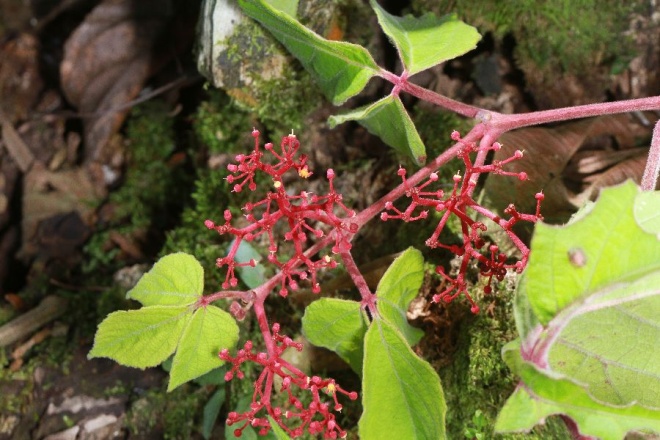 VitaceaeCissus microcarpa VahlUpper Necaxa Totonactaxá:tCuetzalan Nahuata:ki:tsmekatCol. #70000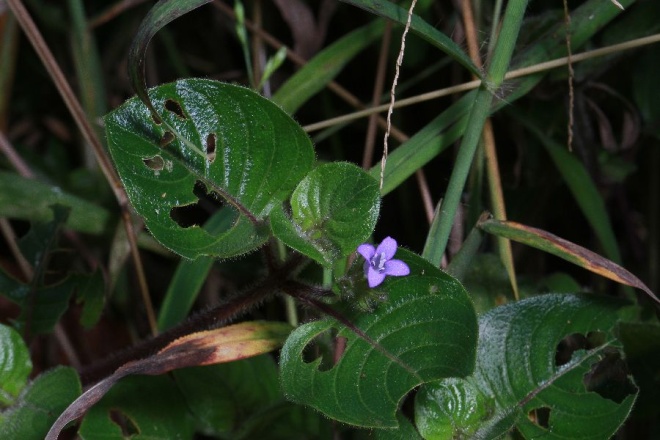 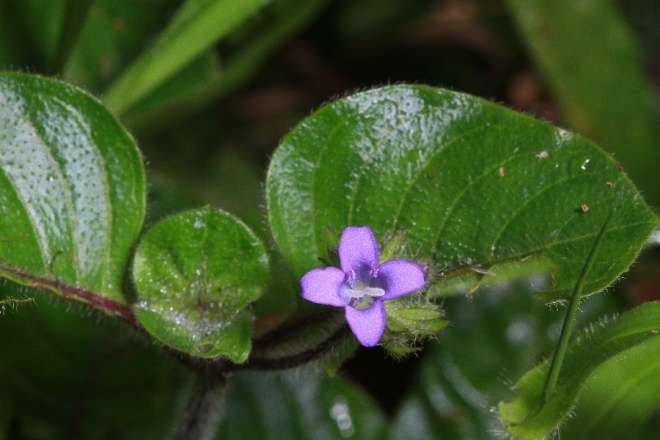 RubiaceaeCoccocypselum hirsutum Bartl. ex DC.Description: Upper Necaxa Totonacmu'xí:wa'Cuetzalan NahuattsotsokapahxiwitComentarios:En Nahuat las hojas de esta planta se machuca entre las manos y se aplica a mezquinos para curarlos. El nombre en náhuat es, literalmente 'mezquiznos medicina hierba'.Col. 70001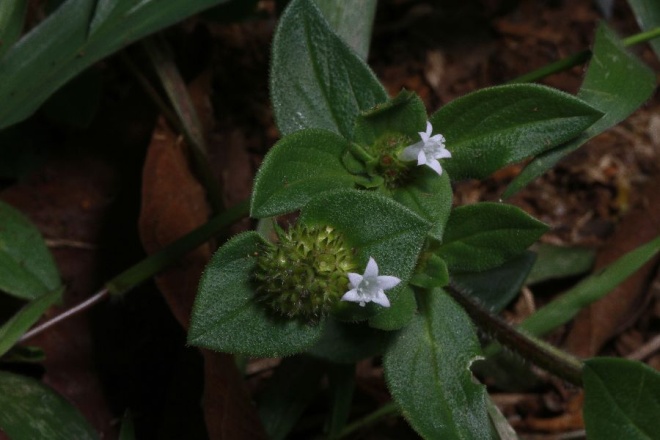 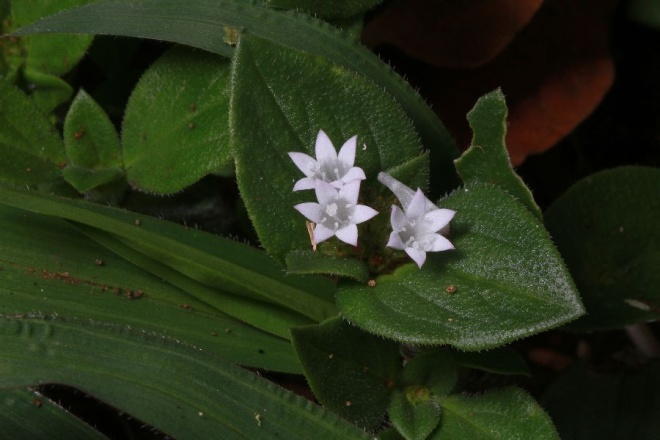 RubiaceaePendienteDescription: Prostrate herb with white flowers, four petals and stamens. Slightly pubescent, inflorescence in spherical structure between two terminal opposite leaves.Upper Necaxa Totonaci'xli:kú'chu:' pí'xi'Cuetzalan Nahuat    Comentarios:En Chicontla-Patla las hojas de esta planta se machucasn entre las manos y se aplica a mezquinos para curarlos. El nombre en totonaco es literalmente 'su medicina its medicine warts'.Col. 70002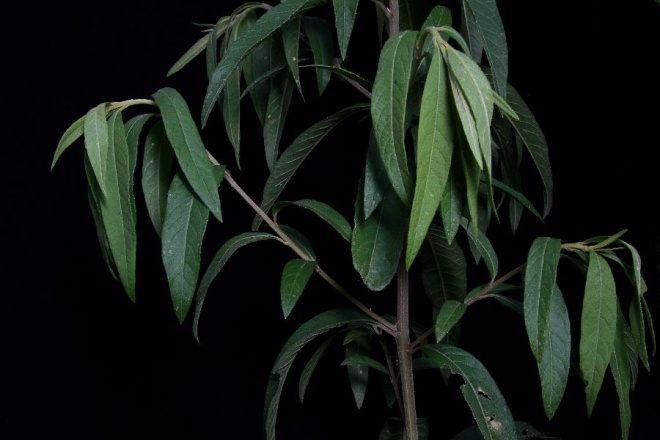 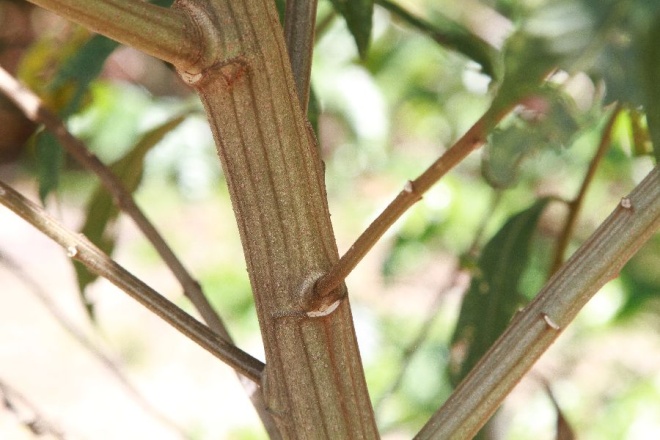 AsteraceaeVernonanthura patens (Kunth) H. Rob.Description:Upper Necaxa Totonacpála', tza'jpála'Cuetzalan NahuatokmaHuitzilan Nahuat     nokmaCol. 70003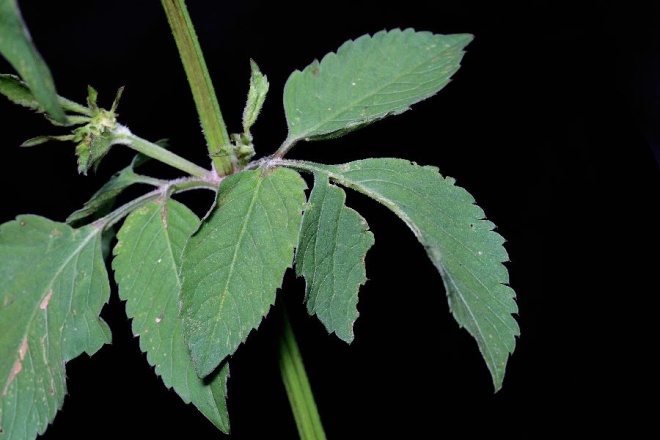 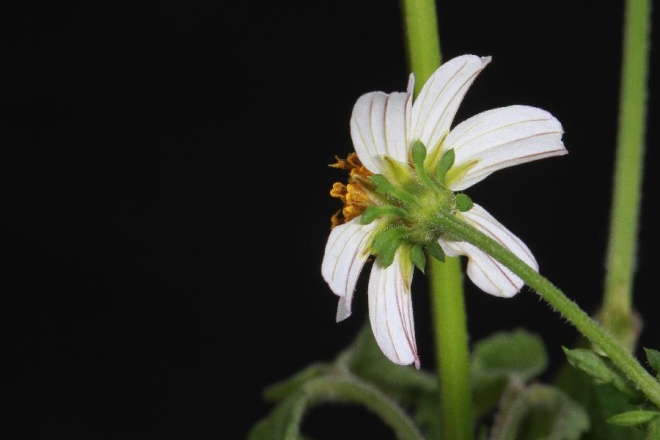 AsteraceaeBidens alba var.radiata (Sch. Bip.) R.E. BallardDescription:Upper Necaxa Totonacxtúyu', xasa'ha:'xtúyu'Cuetzalan Nahuatmo:so:t, mi:lah mo:so:t o ye:kmo:so:tCol. #70004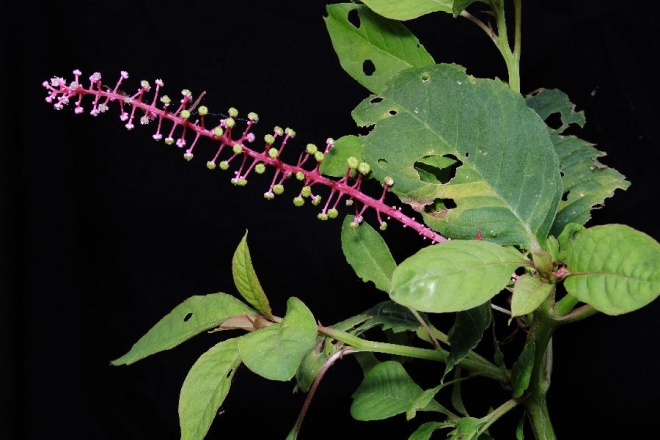 PhytolaccaceaePhytolacca rivinoides Kunth & C.D. BouchéDescription:Upper Necaxa Totonackúklhka'Cuetzalan Nahuatahmo:lkilitHuitzilan NahuatCol. #70005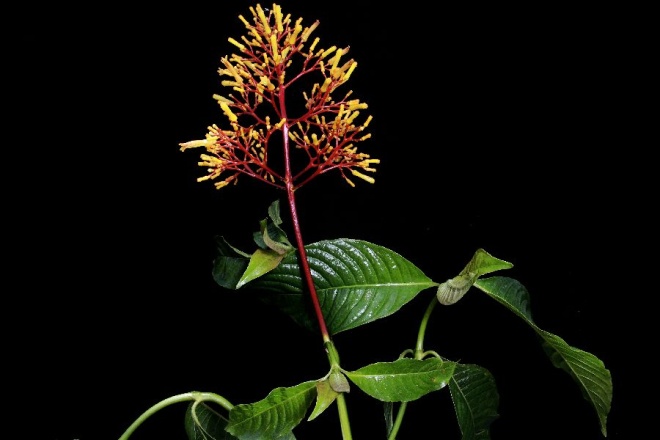 RubiaceaePalicourea padifolia  (Roem. & Schult.) C.M. Taylor & LorenceDescription:Upper Necaxa Totonacsantakru:xa'ná:tCuetzalan Nahuatto:chxo:chitHuitzilan NahuatCol. #70006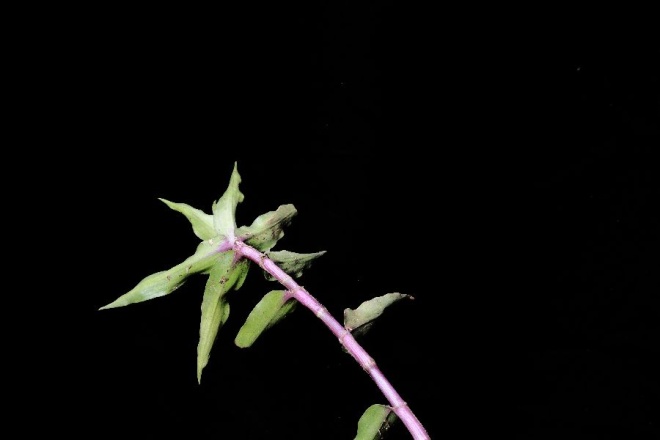 CommelinaceaePendingDescription:Upper Necaxa Totonacxatzu'tzó'ho' a'hasmá:lhCuetzalan NahuatHuitzilan NahuatCol. #70007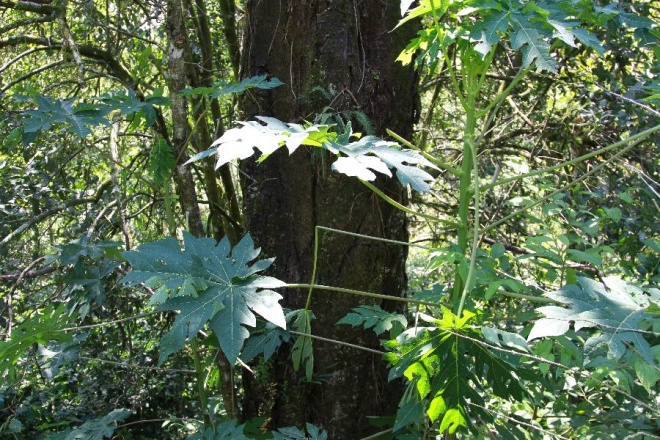 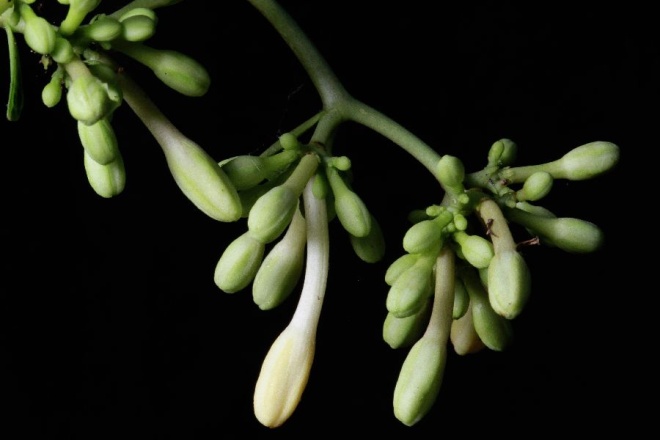 CaricaceaeVasconcellea cauliflora (Jacq.) A.DC. (male)or Carica papaya L.Description:Upper Necaxa Totonacto:nchi'chí'Cuetzalan NahuatHuitzilan NahuatCol. #70008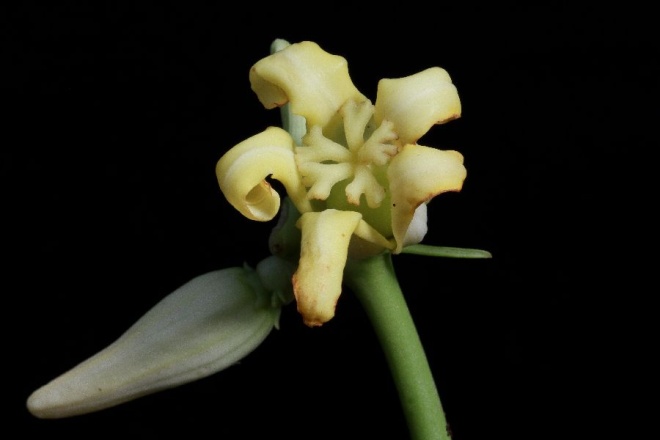 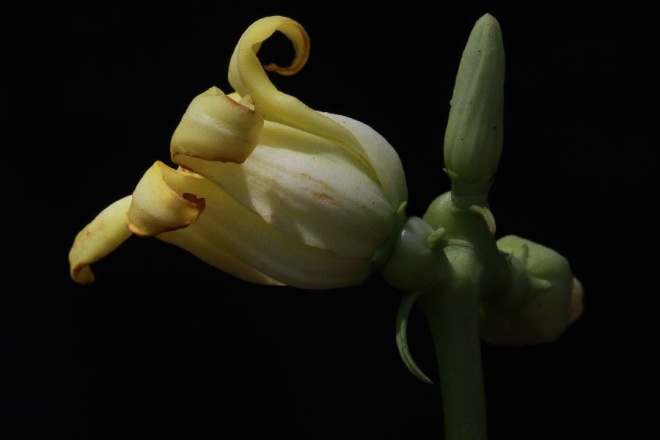 CaricaceaeVasconcellea cauliflora (Jacq.) A.DC. (female)or Carica papaya L.Description:Upper Necaxa Totonacto:nchi'chí'Cuetzalan NahuatHuitzilan NahuatCol. #70009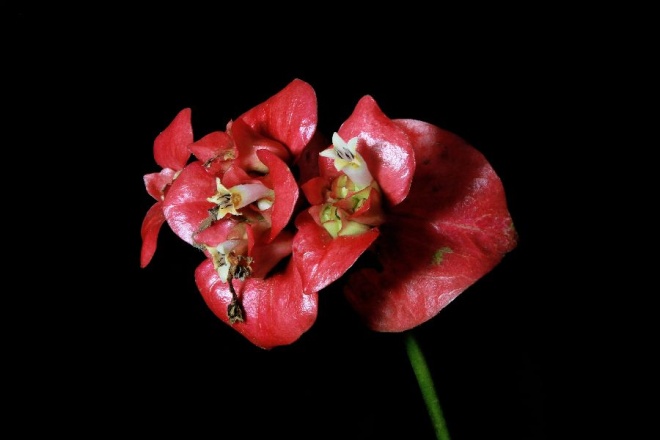 RubiaceaePsychotria elata (Sw.) HammelDescription:Upper Necaxa Totonacxwi:kwá'hCuetzalan Nahuatkwa:kwa:nakatsitsi:nHuitzilan NahuatCol. #70010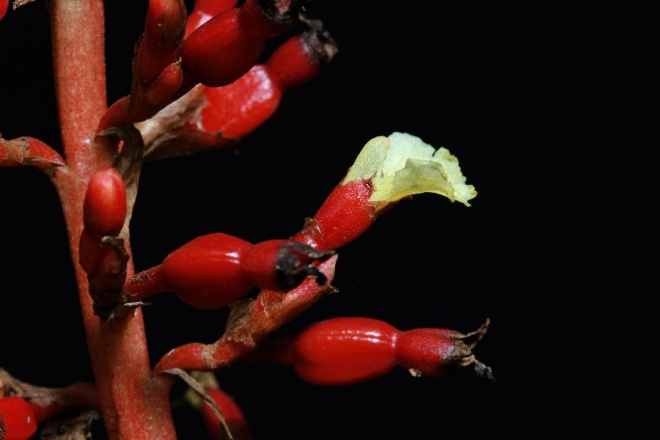 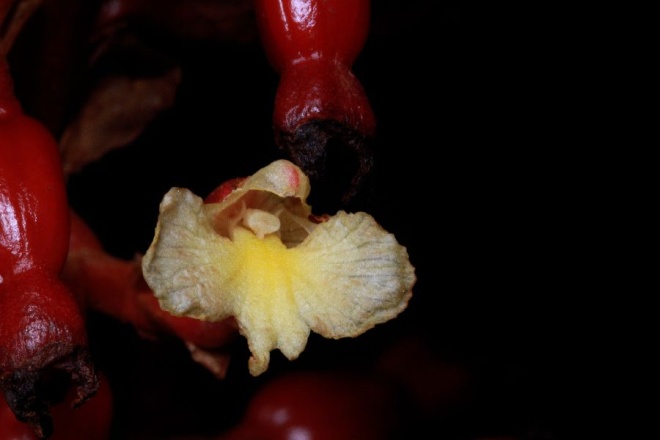 ZingiberaceaeRenealmia alpinia (Rottboell) MaasDescription:Upper Necaxa Totonacxke'jekpá'hlhma'Cuetzalan NahuatnexkihitHuitzilan NahuatCol. #70011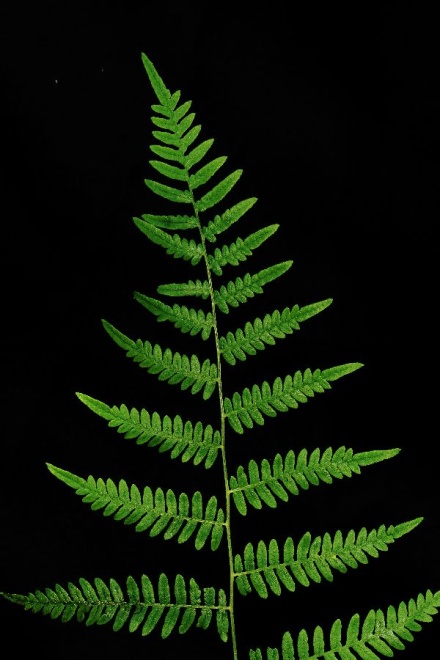 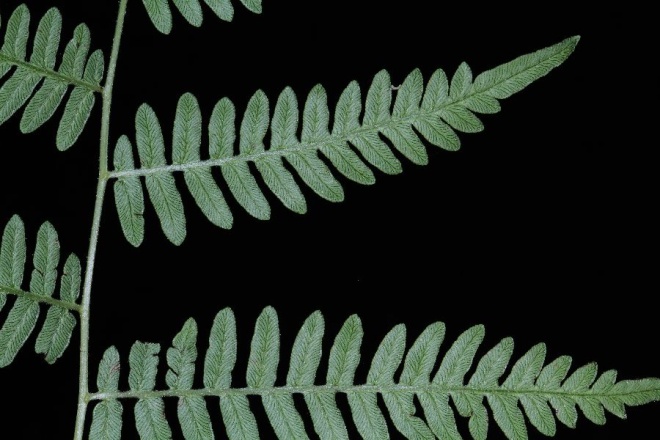 Dennstaedtiaceae ? Pteridium sp.Description:Upper Necaxa Totonactanka'pá:sCuetzalan NahuatHuitzilan NahuatCol. #70012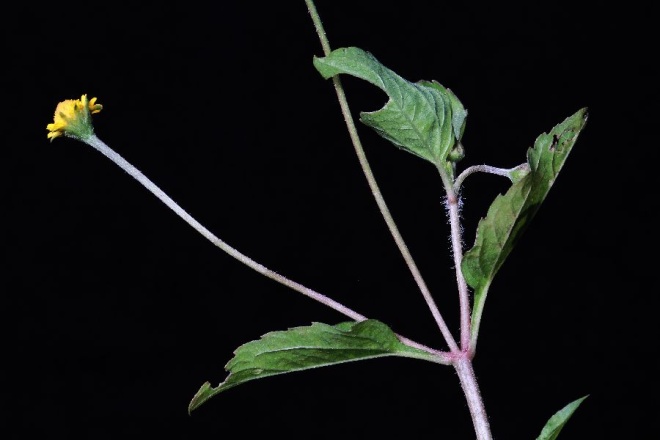 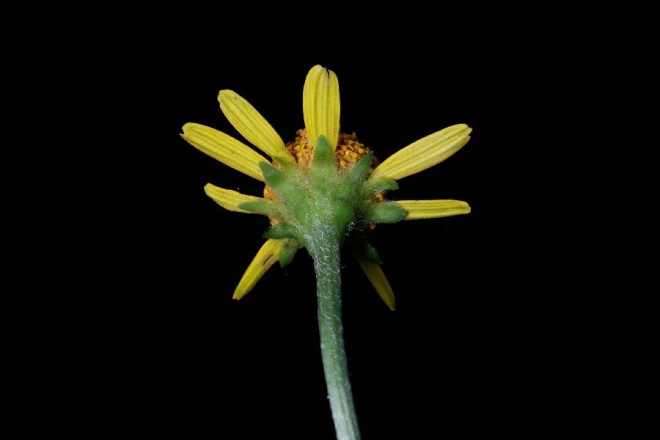 AsteraceaeAcmella repens (Walter) Rich.Description:Upper Necaxa Totonacxasmu'kú'ku' mu'xí:wa'Ecatlán TotonacxaqxusakahCuetzalan Nahuata:pitsoxiwitHuitzilan NahuatCol. #70013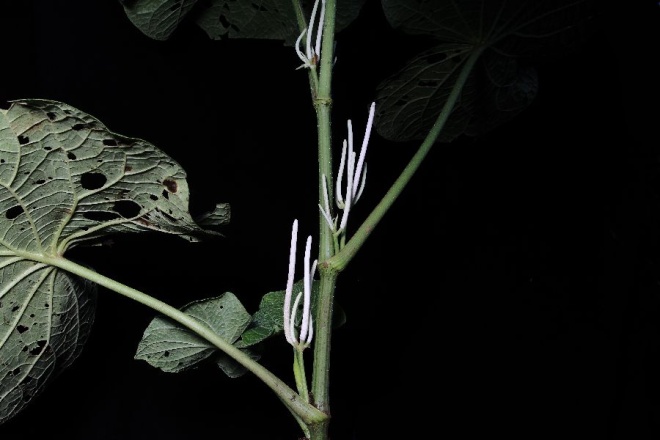 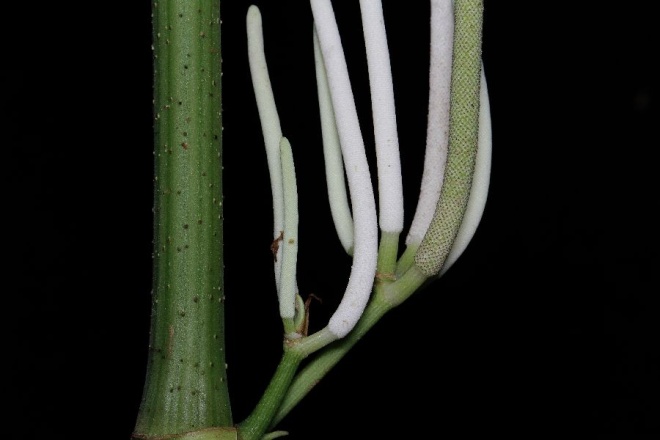 PiperaceaePiper umbellatum L.Description:Upper Necaxa Totonacho:ntzápa'Ecatlan Totonackantsapātawá:Cuetzalan NahuatpiltsompechHuitzilan NahuatCol. #70014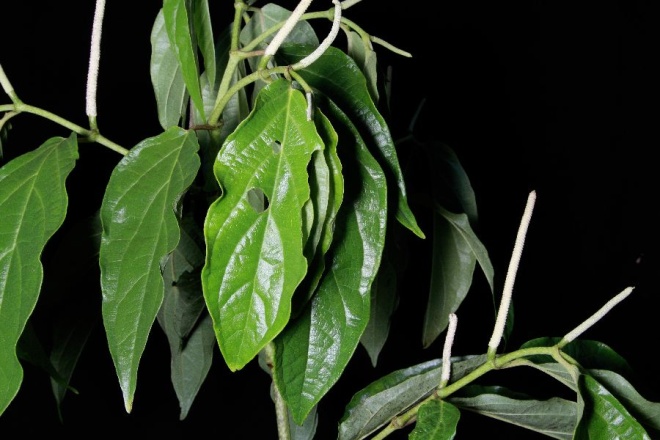 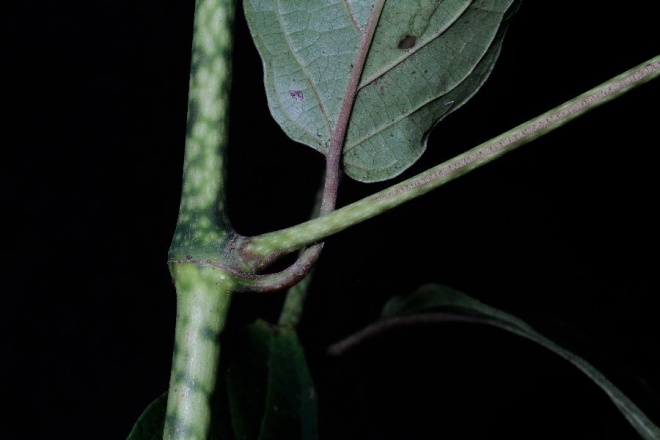 PiperaceaePiper cf. chamissonis (Miq.) Steud. or P. misantlense C. DC.(det. A. Bornstein 2015-07-05)Description:Upper Necaxa Totonactso:hó:h, panha:tzo:hó:hEcatlan TotonactsoqotCuetzalan Nahuattankwa:kwi:kwilHuitzilan NahuatCol. #70015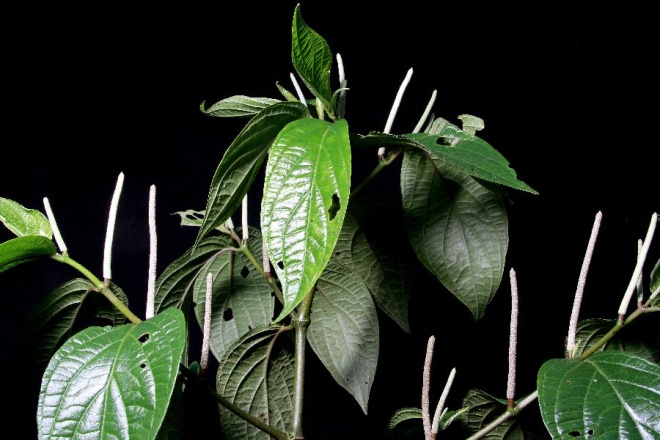 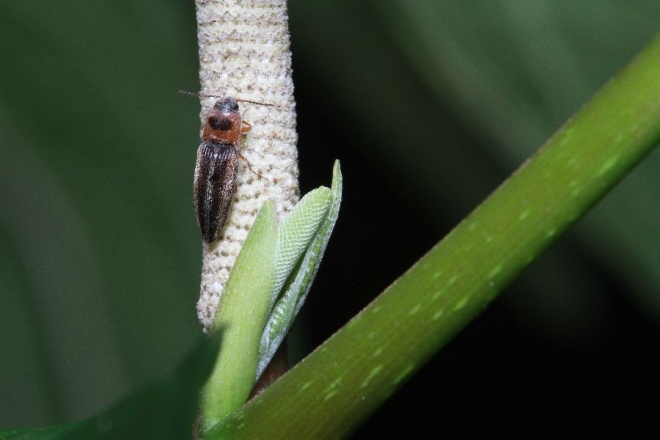 PiperaceaePiper cf. chamissonis (Miq.) Steud. or P. misantlense C. DC.(det. A. Bornstein 2015-07-05)Description:Upper Necaxa Totonacpanha:tzo:hó:hCuetzalan NahuatHuitzilan NahuatCol. #70016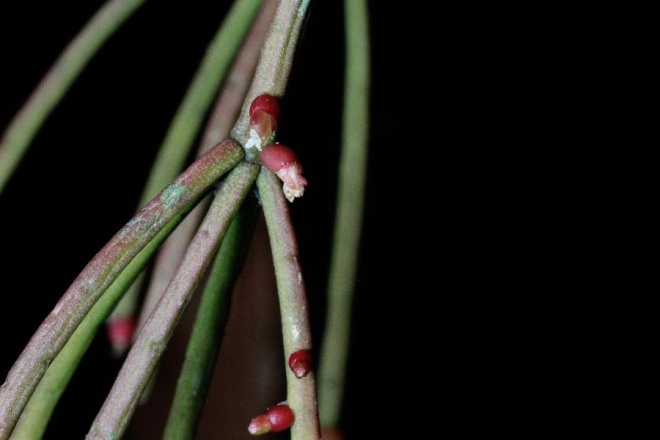 CactaceaeRhipsalis baccifera (J.S. Mueller) StearnDescription:Upper Necaxa Totonaci'xli:ta:snó'hnu' ta:'jín, i'staján kawa:yúj ('látigo de rayo') (debatido)Ecatlan Totonacxlītasnoknātehēn ('látigo de rayo')Cuetzalan Nahuatma:sakatao:l, kowwiwinta:tsHuitzilan Nahuatala:wakkapolinCol. #70017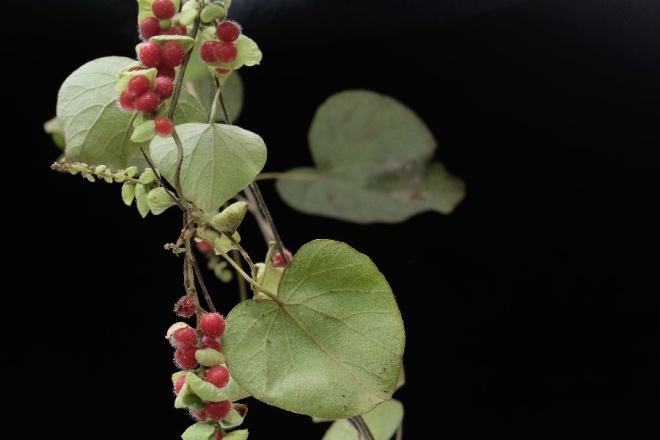 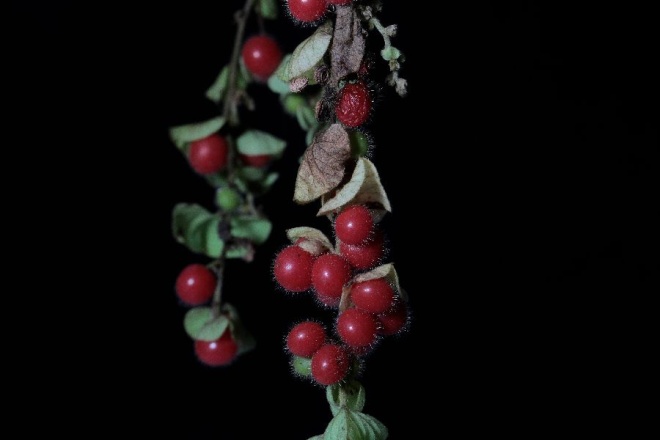 MenispermaceaeCissampelos pareira L.Description:Upper Necaxa Totonaci'xku:xkí'wi' skauj, xalaksti'lilín pá'hlhma'Cuetzalan Nahuatsin nombre     Huitzilan NahuatCol. #70018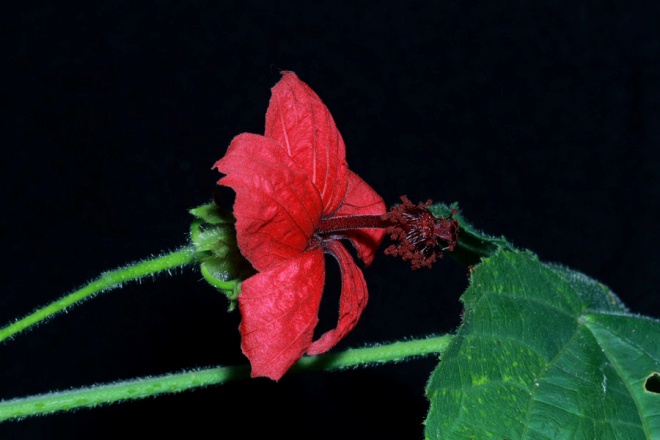 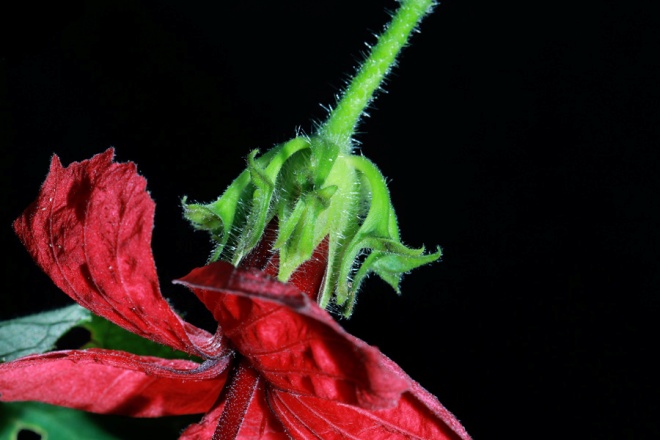 MalvaceaeHibiscus uncinellus DC.Description: pubescent shrub with thorns on stem, dropping over vegetation after a short height; leaves are three-lobed; flower is showy, with red petals and fused deep red stamensUpper Necaxa Totonactanchúchu'No useCuetzalan NahuatwiwilakaniHuitzilan Nahuatwilakaxo:no:tCol. #70019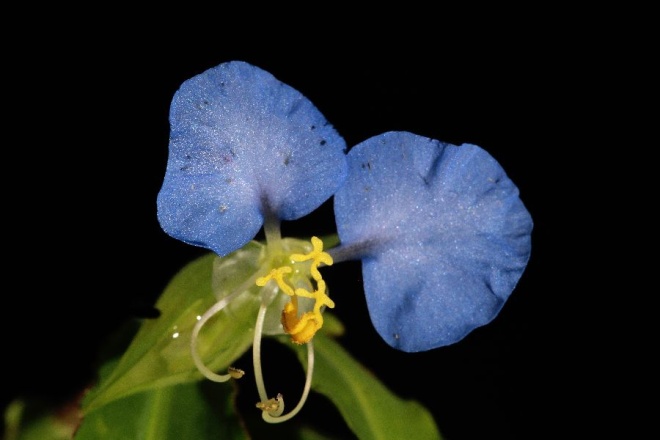 CommenilaceaeCommelina erecta L.Description:Upper Necaxa Totonacxasmatá'ha' a'hasmá:lh (' a'hasmá:lh morado')Cuetzalan Nahuatma:talinHuitzilan NahuatCol. #70020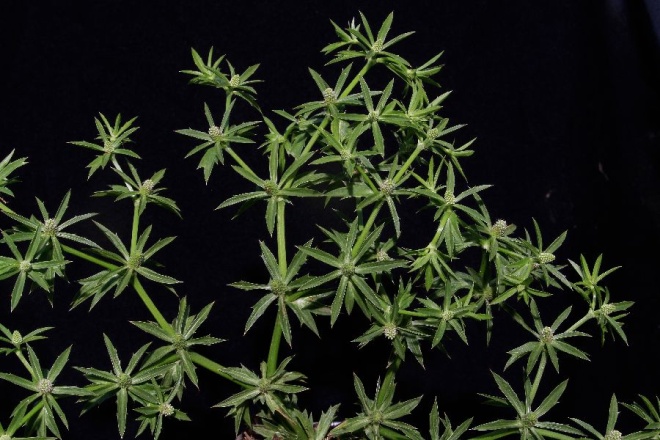 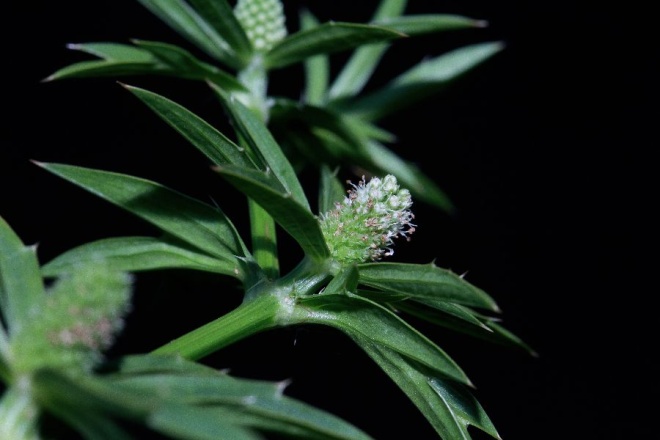 ApiaceaeEryngium foetidum L.Description:Upper Necaxa Totonacstranjéru kulá:ntu'Cuetzalan Nahuatwitskola:ntoh     Huitzilan NahuatCol. #70021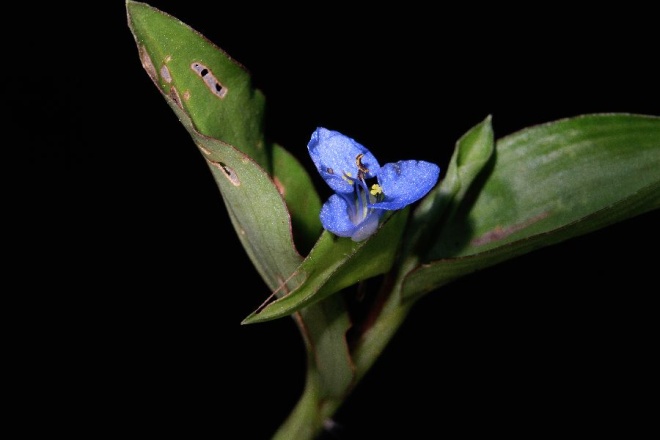 CommelinaceaeCommelina diffusa Burm f.Description:Upper Necaxa Totonacxasmatá'ha' a'hasmá:lh (' a'hasmá:lh morado')Cuetzalan Nahuatma:talinHuitzilan NahuatCol. #70022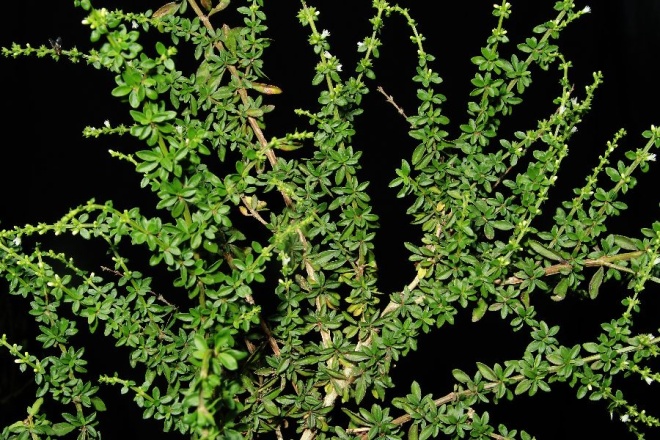 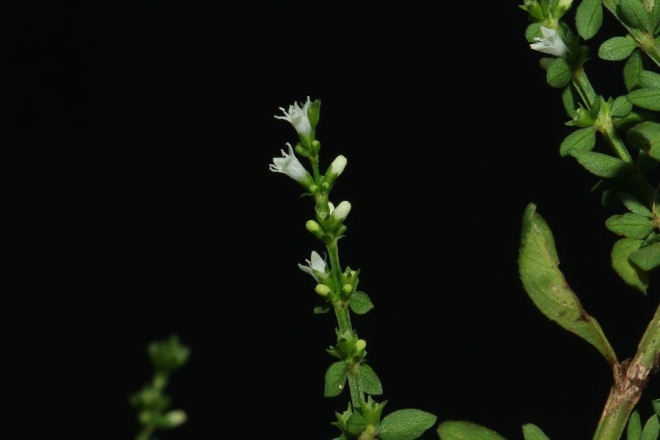 RubiaceaeGalianthe brasiliensis subsp. angulata (Benth) E.L. Cabral & BacigalupoDescription:Upper Necaxa Totonactzanha:tá:Cuetzalan Nahuatochpa:wa:s     Huitzilan NahuatCol. #70023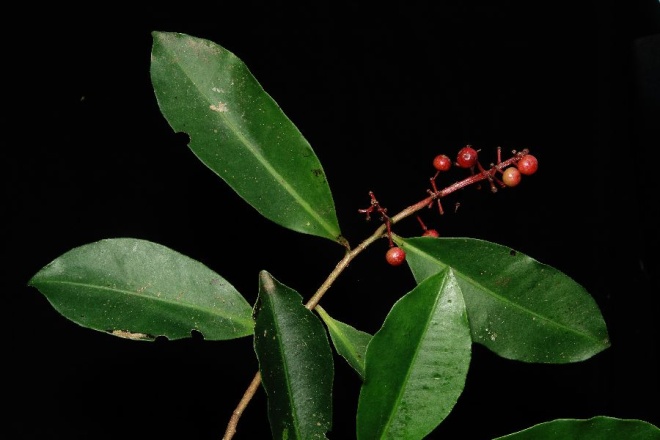 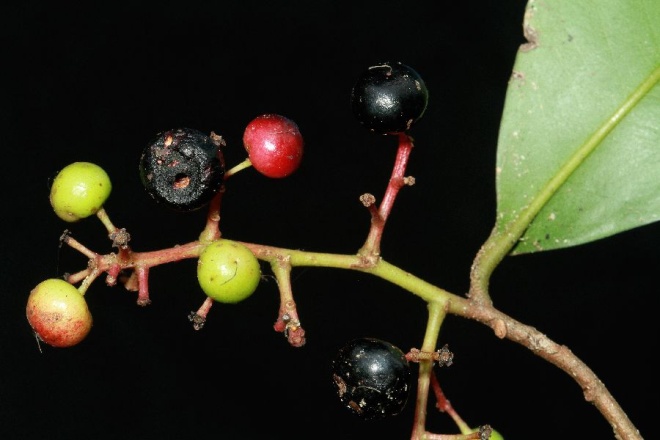 PrimulaceaeArdisia compressa KunthDescription:Upper Necaxa TotonachelhsmantájCuetzalan Nahuatsin nombreHuitzilan NahuatCol. #70024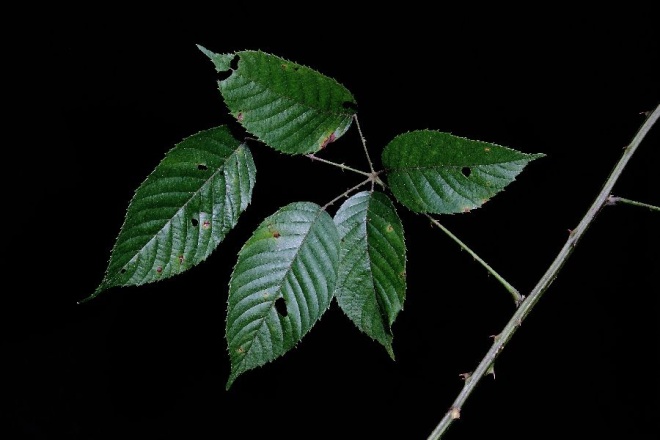 RosaceaeRubus sp.Description:Upper Necaxa Totonacwa'tzá'pu'Cuetzalan Nahuatwa:tsalwits (préstamo?)Huitzilan NahuatCol. #70025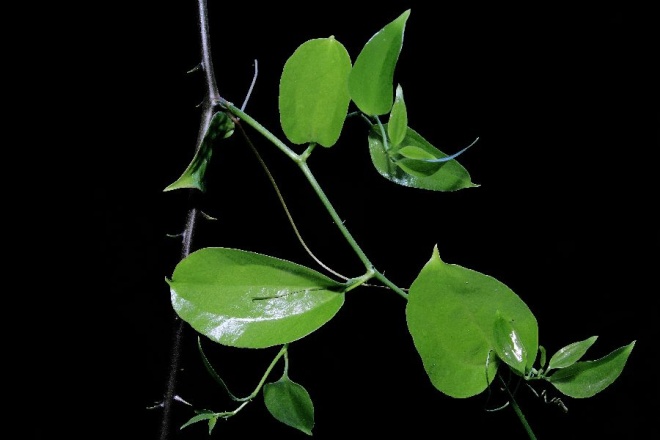 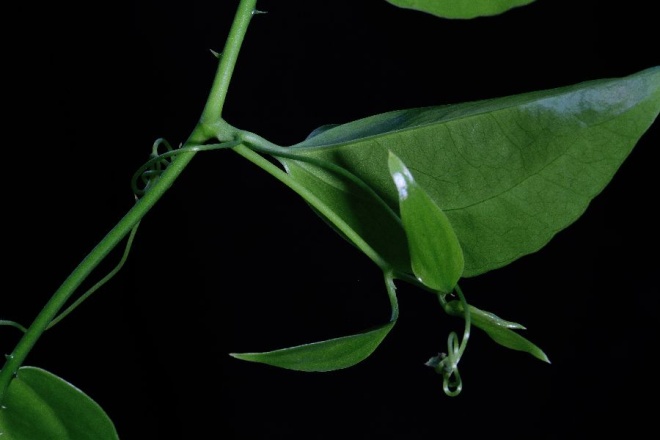 SmilacaceaeSmilax sp.Description:Upper Necaxa Totonacxata:tá hentza'lí:lh (i.e., male hentza'lí:lh)Cuetzalan Nahuatkantsili:n (?)Huitzilan NahuatCol. #70026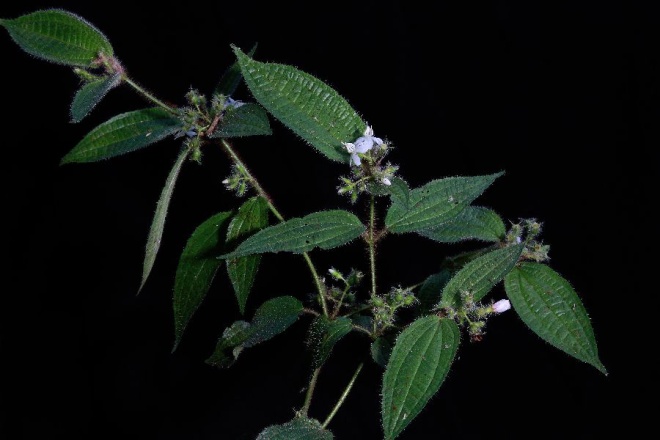 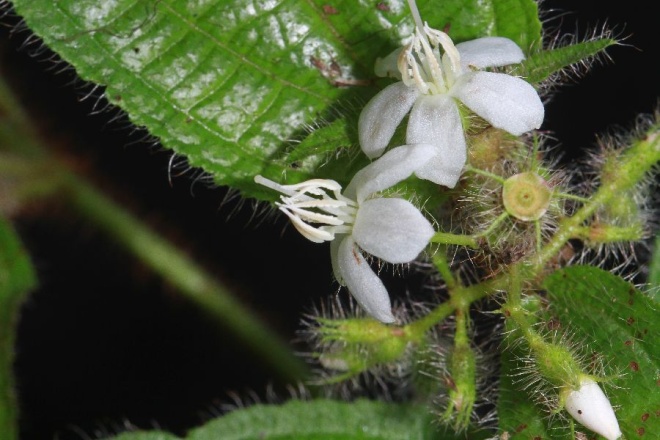 Melastomataceae	Clidemia cf. dentata Pav. ex D. Don.Description:Upper Necaxa Totonacwa'tzi:'ya'tzí:'ya'Cuetzalan NahuatHuitzilan NahuatCol. #70027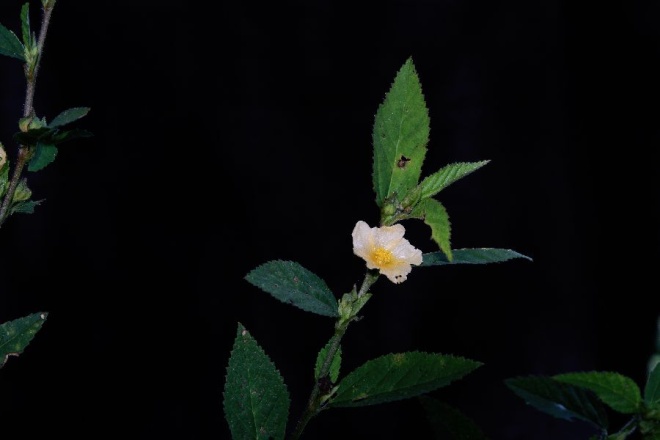 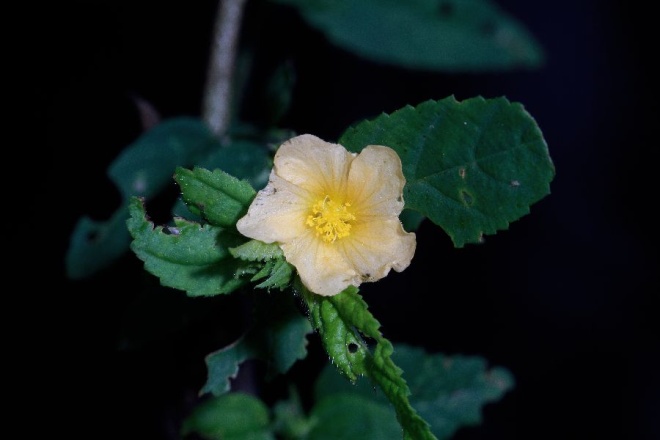 MalvaceaeSida sp.Description:Upper Necaxa Totonacxu:nu:'kli:pálhna'Cuetzalan Nahuatxo:no:ochpa:wa:s    Huitzilan NahuatComentarios:Náhuat xo:no:t (fibra, particularmente de algunos Malvaceae) parece ser préstamo de totonaco)Col. #70028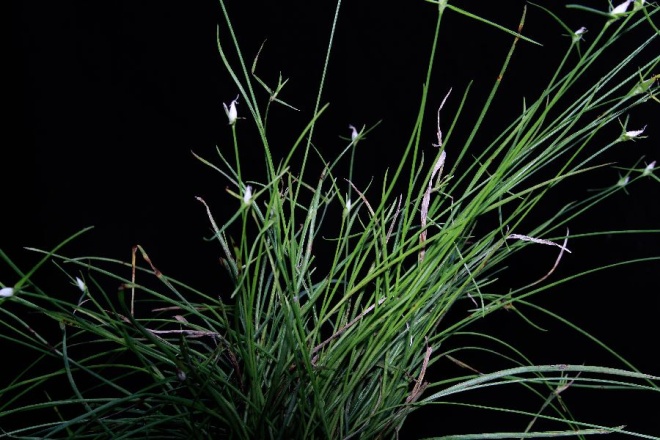 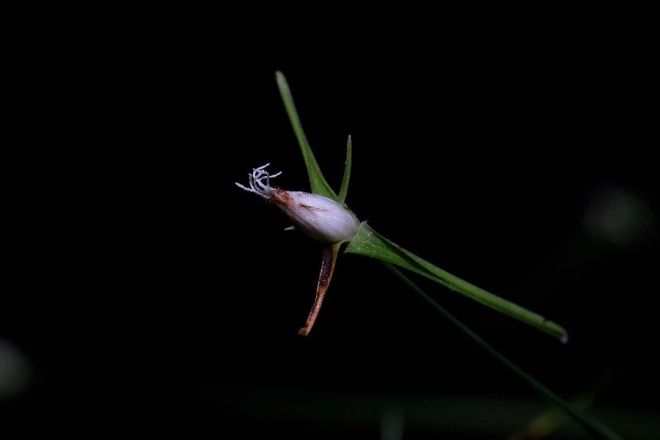 CyperaceaeRhynchospora radicans (Schltdl. & Cham.) H. Pfeiff.Description:Upper Necaxa Totonacli:xkúli'Cuetzalan Nahuatto:chsakatHuitzilan NahuatCol. #70029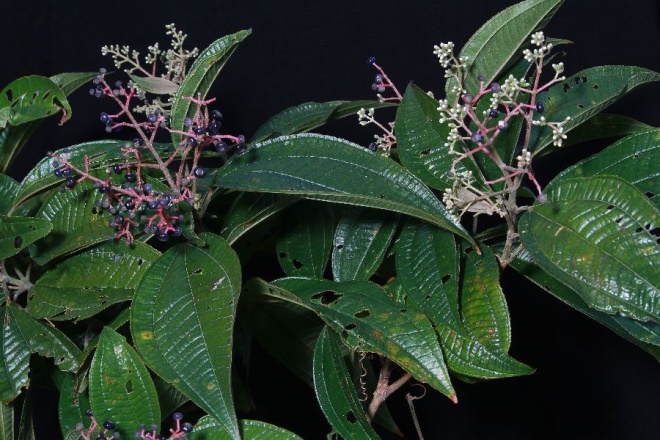 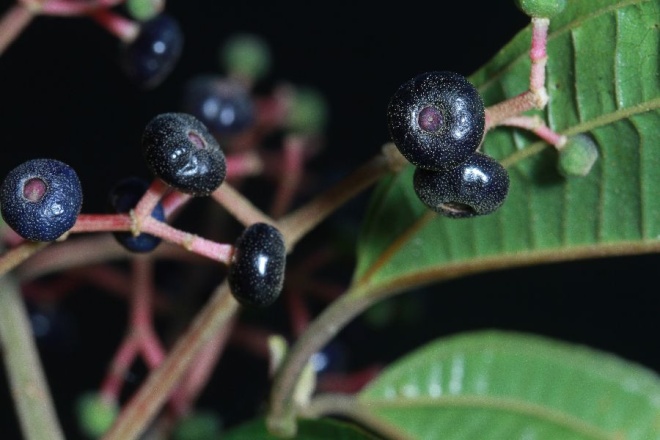 Melastomataceae? Miconia sp.Description:Upper Necaxa Totonaci'xwa'tzí:'ya' ni:nCuetzalan NahuatHuitzilan NahuatCol. #70030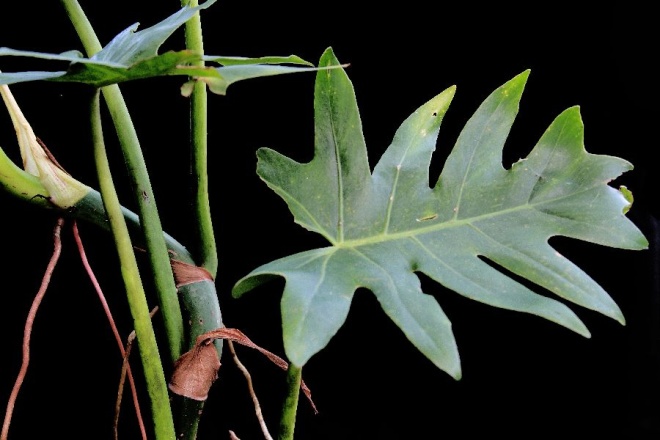 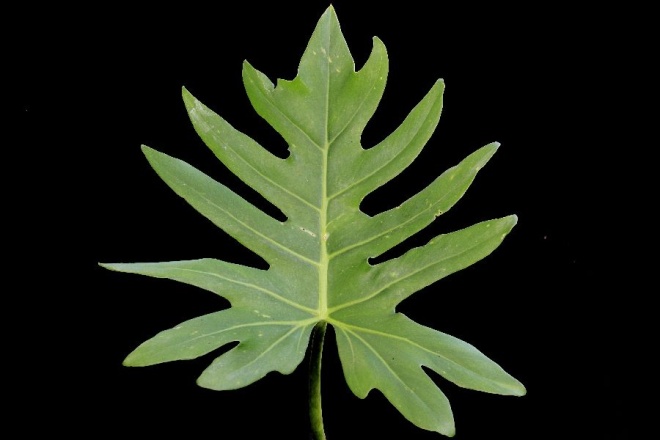 AraceaePhilodendron radiatum Schott, var. pseudoradiatum (Matuda) CroatDescription:Upper Necaxa Totonactantá:jCuetzalan NahuatHuitzilan NahuatCol. #70031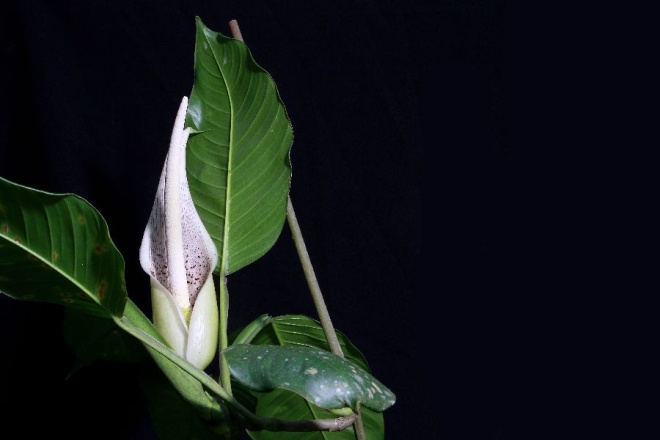 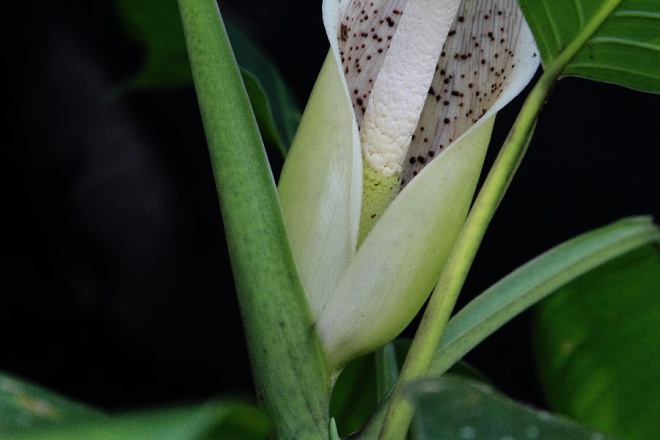 AraceaePhilodendron cf. inaequilaterum Liebm. (possibly P. seguine Schott or P. schottii K. KochDescription:Upper Necaxa Totonactzu'lhnú:tCuetzalan Nahuatkowa:tapi:ts     Huitzilan NahuatYoloxóchitl Mixtecyu1ku1 ka4na3 ko1o4Col. #70032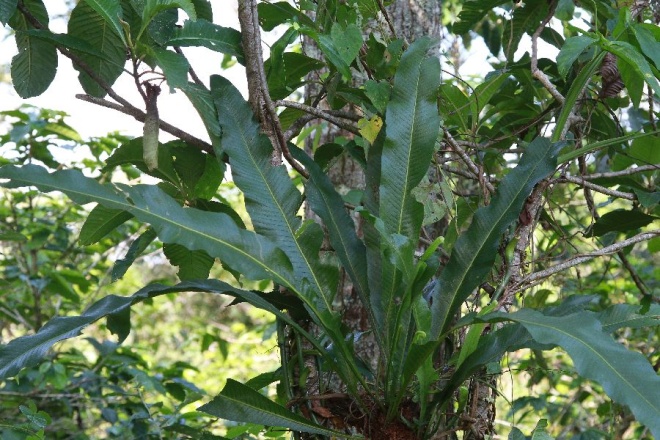 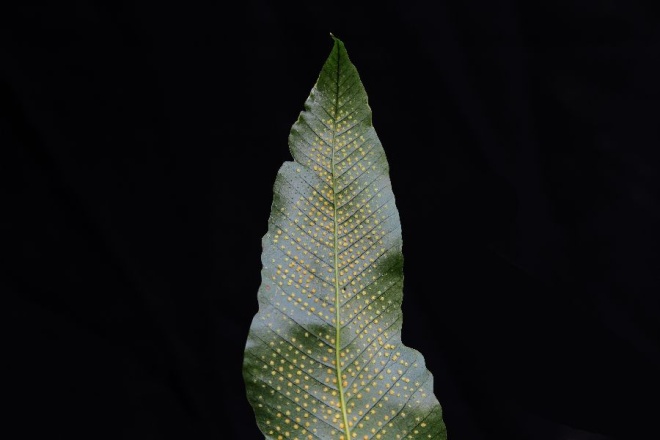 DryopteridaceaeElaphoglossum sp.Description:Upper Necaxa Totonaci'staján xtawí'Cuetzalan Nahuatsin nombreHuitzilan NahuatCol. #70033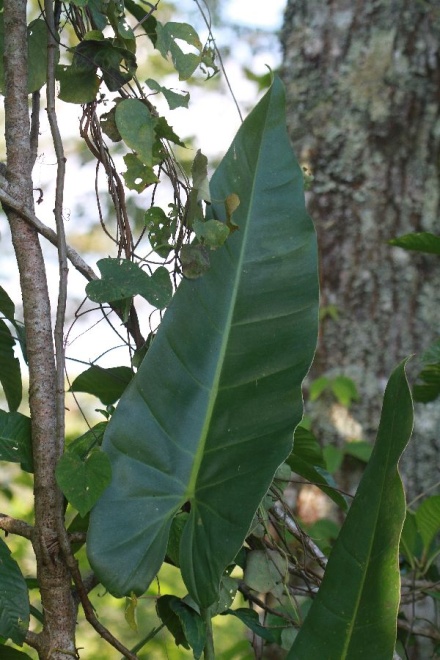 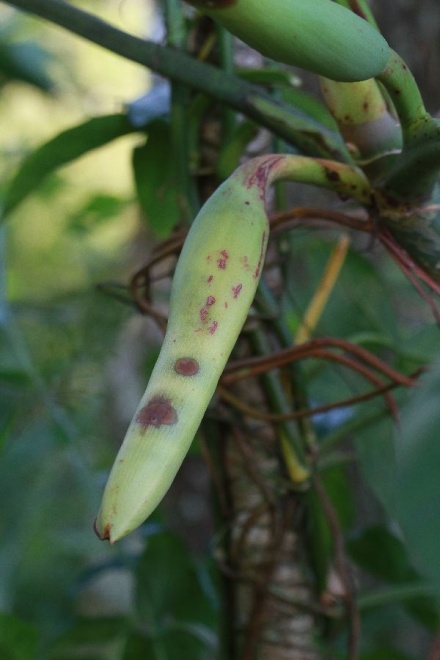 AraceaePhilodendron sp.Description:Upper Necaxa Totonacx’é'ti'Cuetzalan NahuatHuitzilan NahuatCol. #70034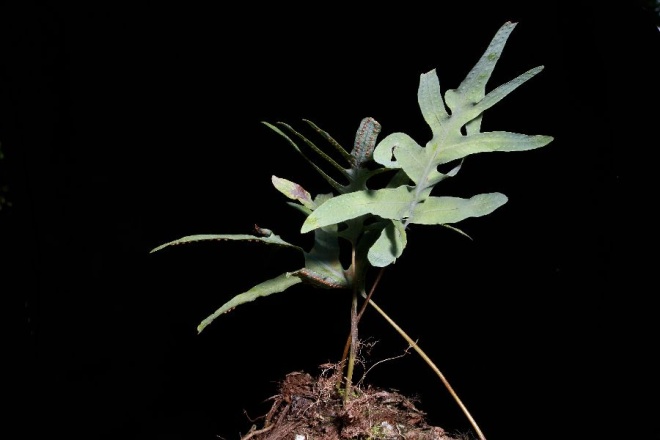 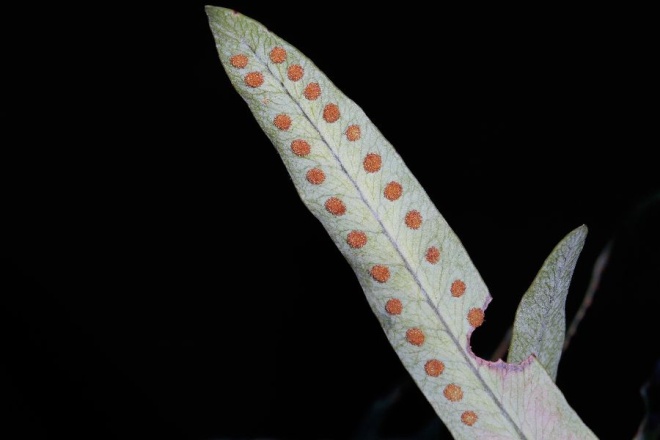 PolypodiaceaePhlebodium pseudoaureum (Cav.) LellingerDescription:70035Upper Necaxa Totonaci'xmakán místu'Cuetzalan Nahuatmi:misto:n     Huitzilan NahuatCol. #70035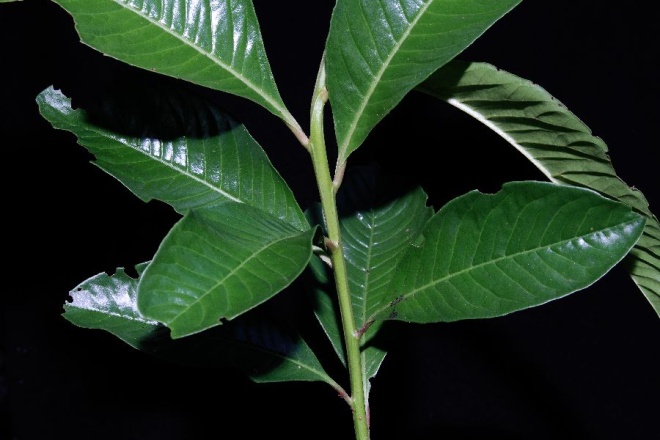 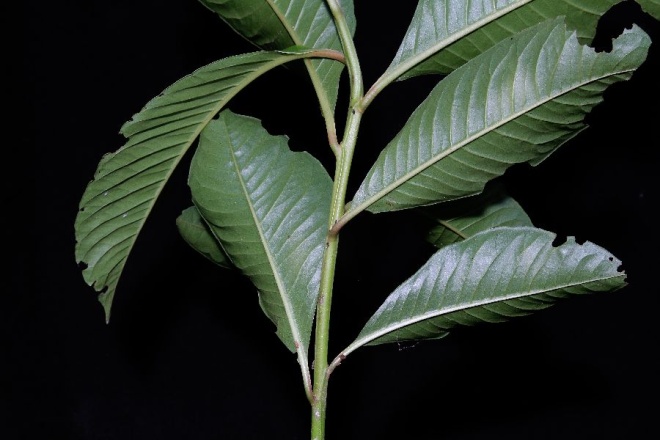 Primulaceae? Parathesis psychotriodes LundellDescription:Upper Necaxa Totonaca'hta:la:wátCuetzalan Nahuatchi:chi:lkapolinHuitzilan NahuatCol. #70036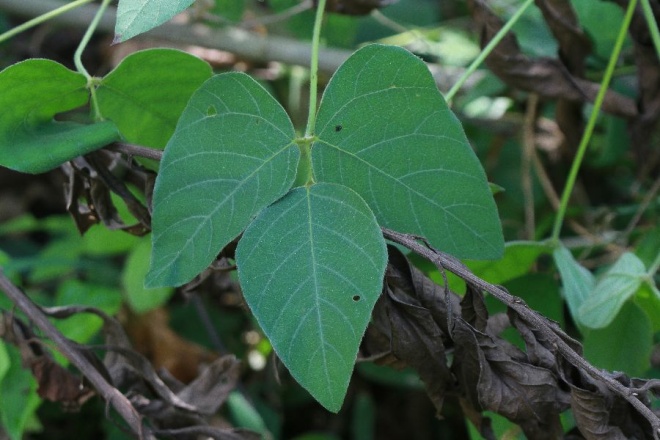 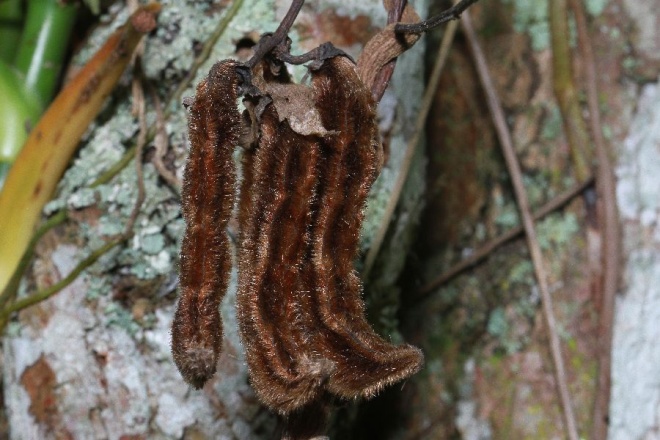 LeguminosaeStizolobium pruriens (L.) MedikDescription:Upper Necaxa TotonacpikapíkaCuetzalan NahuatHuitzilan NahuatCol. #70037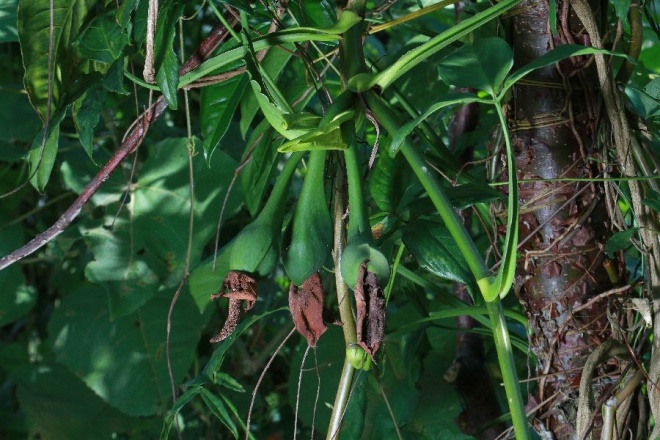 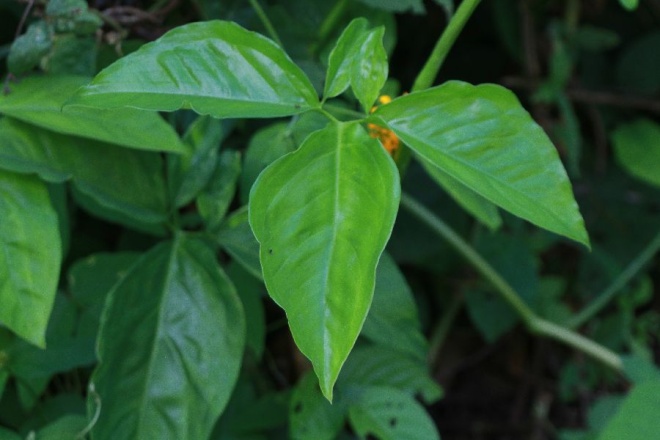 AraceaeSyngonium neglectum Schott Description:Upper Necaxa Totonaccha:písuCuetzalan Nahuatta:lawi (terrestre), aha:wi (arboreal)Huitzilan NahuatCol. #70038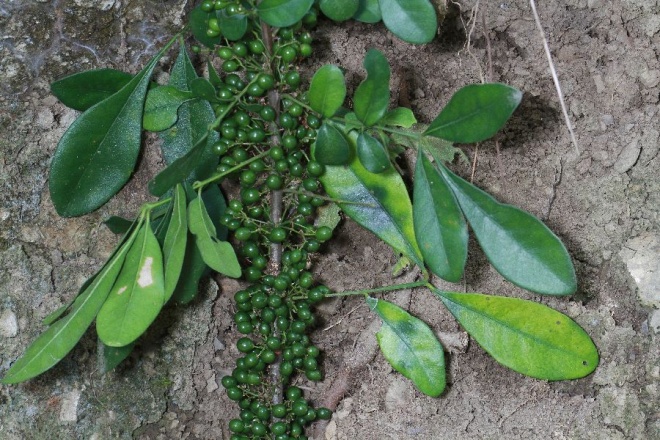 MeliaceaeTrichilia havanensis Jacq.Description:Upper Necaxa Totonackí:xni'Ecatlán Totonacsi:naxkiwCuetzalan Nahuatxopilkowit     Huitzilan NahuatxopiltetCol. #70039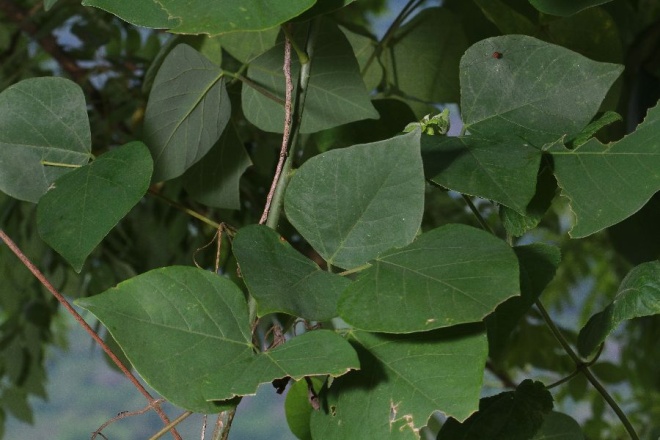 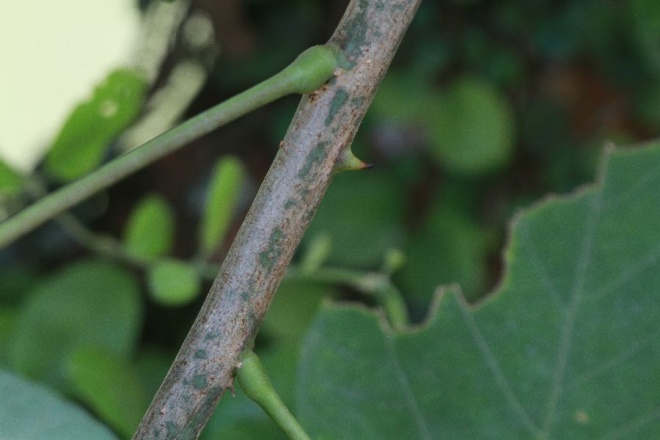 LeguminosaeErythrina sp.Description:Upper Necaxa Totonaca'hati:lá'hCuetzalan NahuatekimitCol. #70040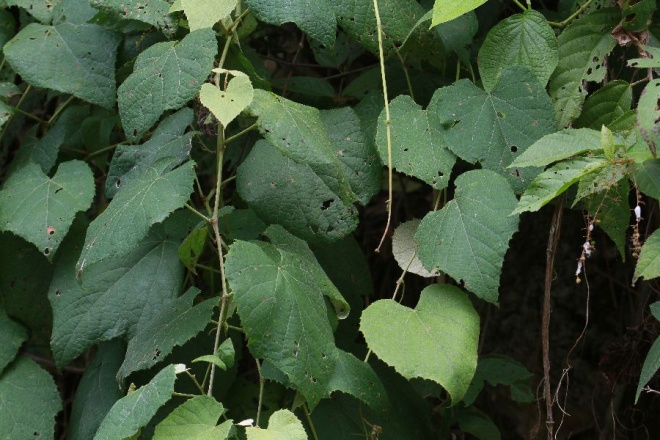 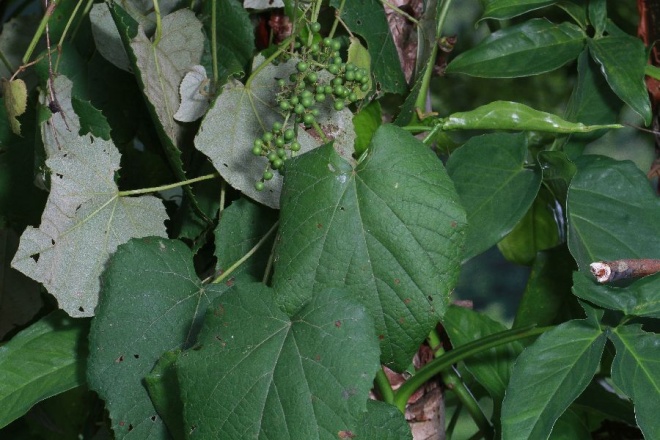 VitaceaeVitis sp.Description:Upper Necaxa Totonacsnunkú:'Cuetzalan Nahuat? texokomekatHuitzilan NahuatCol. #70041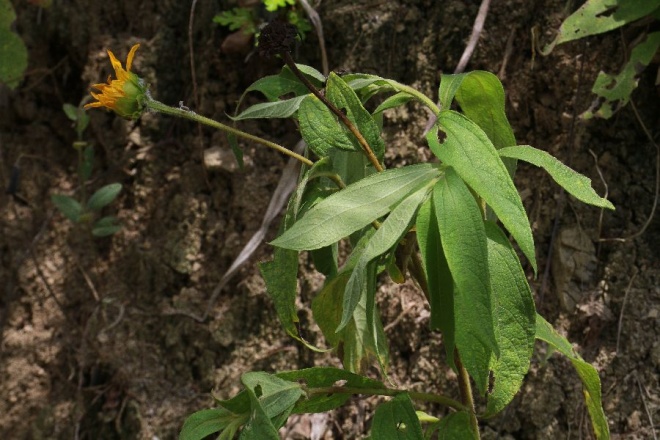 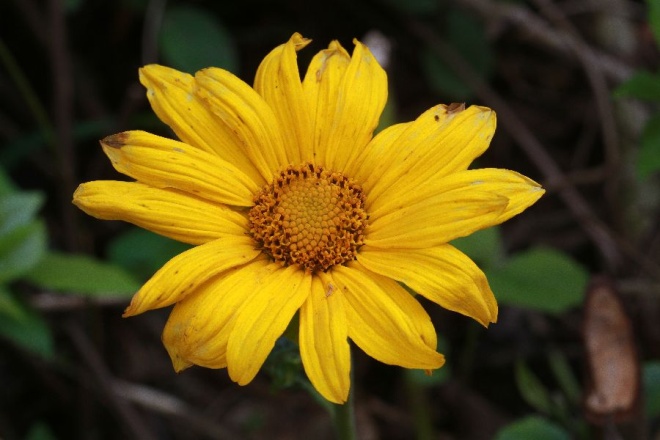 AsteraceaePendingDescription:Upper Necaxa Totonacxkú:la'Cuetzalan NahuatHuitzilan NahuatYoloxóchit Mixteci3ta2 tu1ka4ba2Col. #70042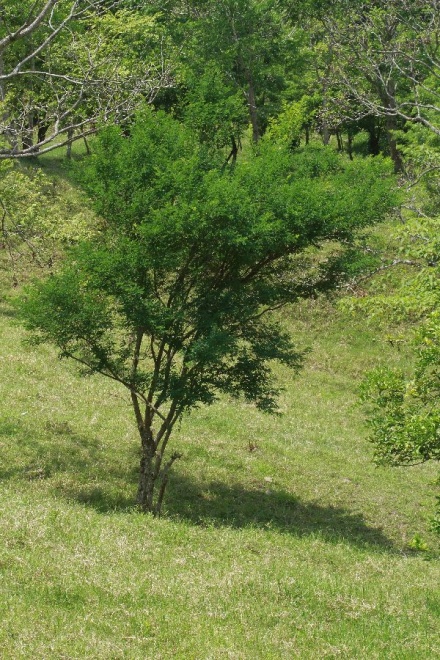 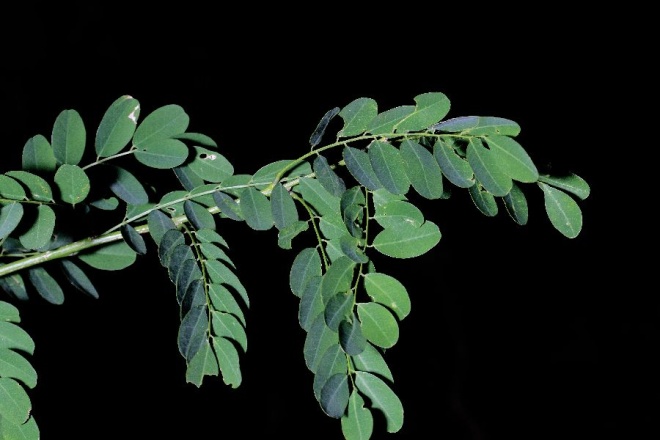 LeguminosaePendingDescription:Upper Necaxa Totonacma:tankajkí'wi' o stapunkí'wi'Cuetzalan Nahuatma:tankahkowitHuitzilan NahuatCol. #70043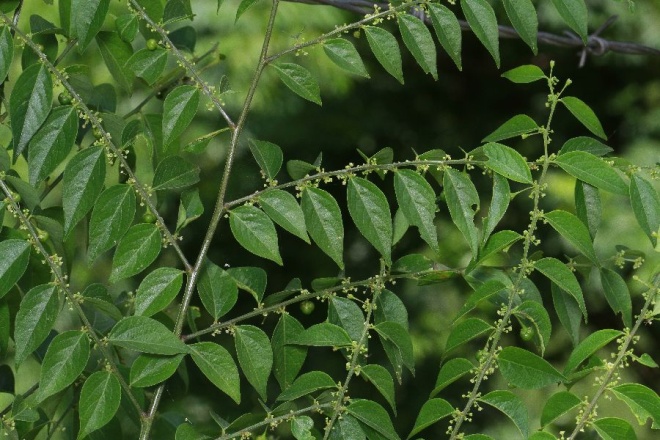 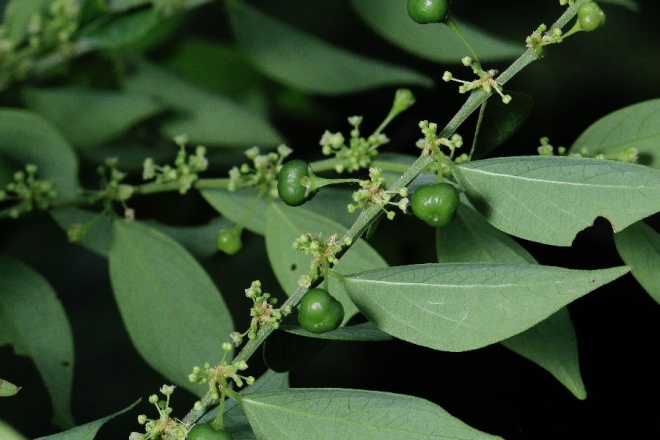 Euphorbiaceae? Phyllanthus sp.Description:Upper Necaxa Totonacs’atani:kí'wi' s’atánCuetzalan NahuatHuitzilan NahuatCol. #70044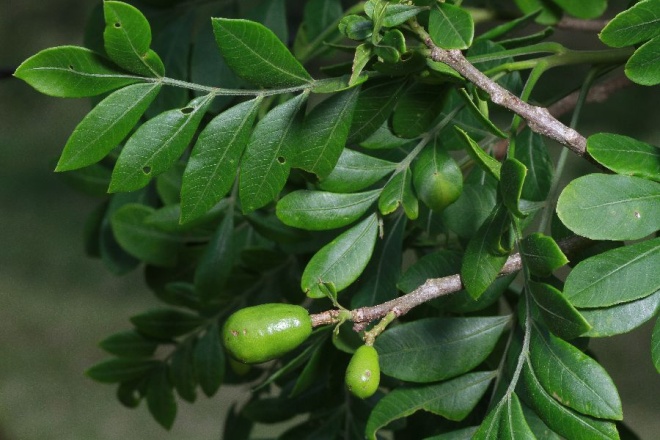 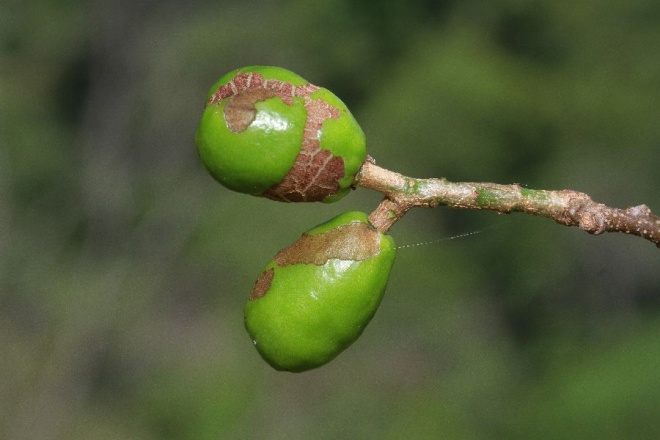 AnacardiaceaeSpondias cf. mombin or purpurea (Prob. S. purpurea)Description:Upper Necaxa Totonacka:na:s’ atána' cf.kampichánCuetzalan NahuatHuitzilan NahuatCol. #70045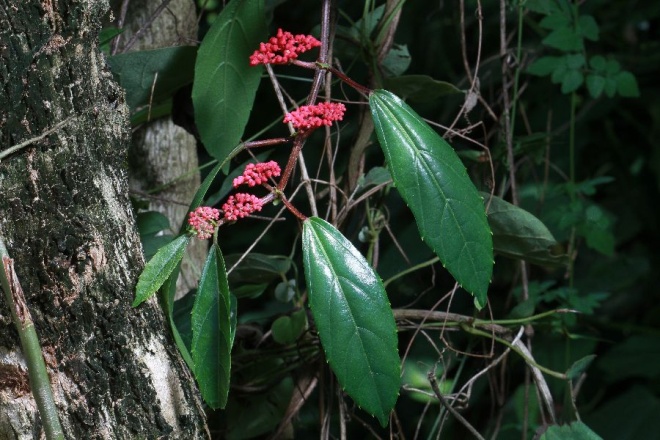 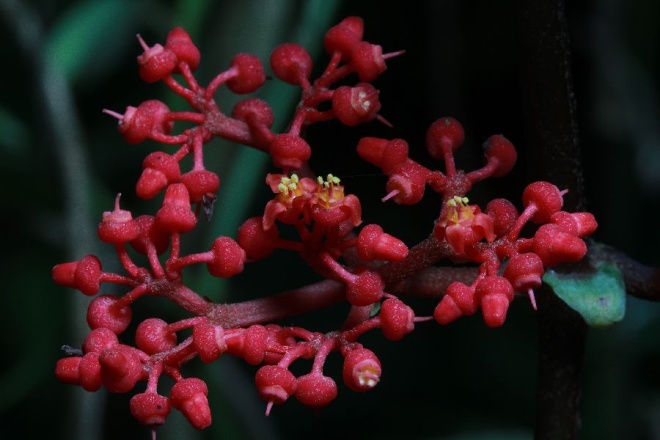 VitaceaeCissus biformifolia Standl.Description:Upper Necaxa TotonacCuetzalan NahuatHuitzilan NahuatCol. #70046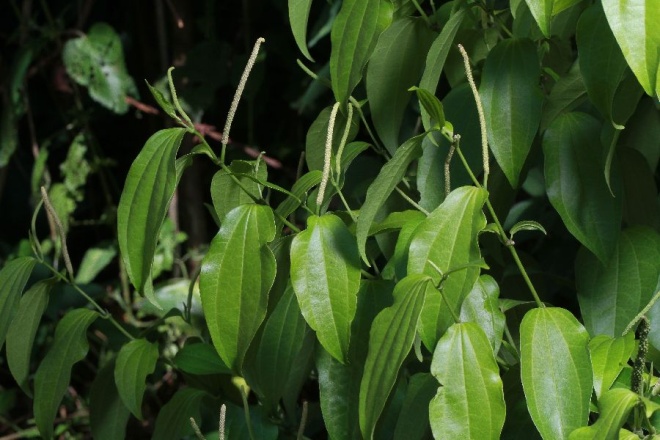 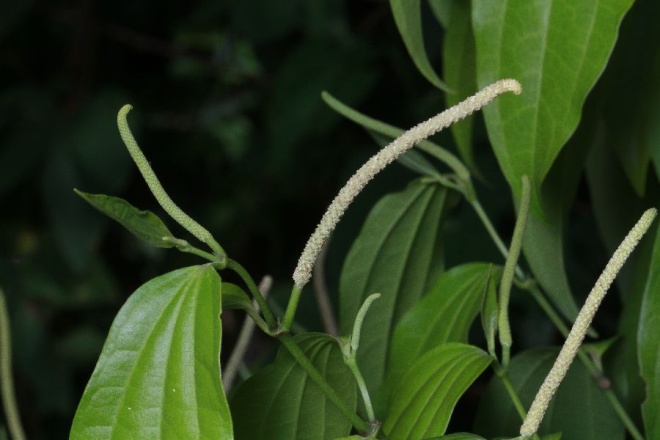 PiperaceaePiper amalago L.(det. A. Bornstein 2015-07-05)Description:Upper Necaxa Totonactaxwá'kni'Cuetzalan Nahuatti:ltik xa:lkowitHuitzilan NahuatCol. #70047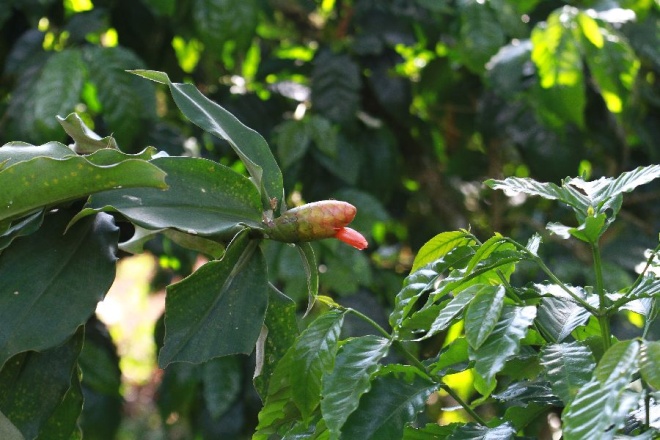 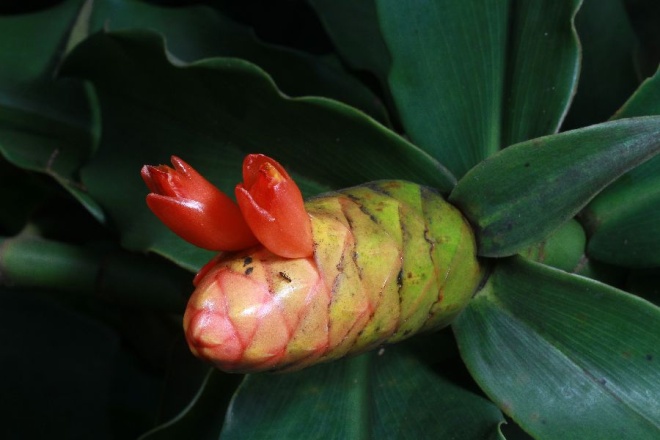 CostaceaeCostus pictus D. DonDescription:Upper Necaxa Totonaci'xcha'nkát pá'xni'Cuetzalan Nahuatma:saowatHuitzilan NahuatCol. #70048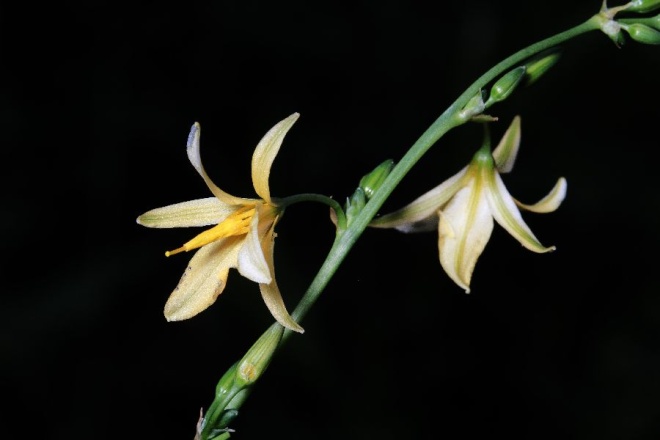 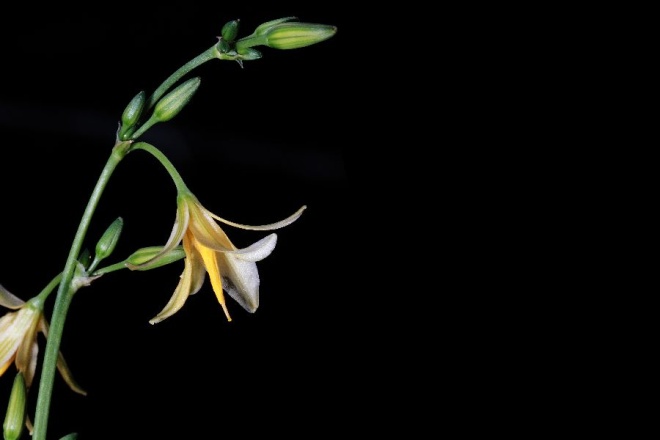 AnthericaceaeEcheandia sp.Description:Upper Necaxa Totonaci'xli:a'hchá'ha' chú:'ni'Cuetzalan NahuatHuitzilan NahuatCol. #70049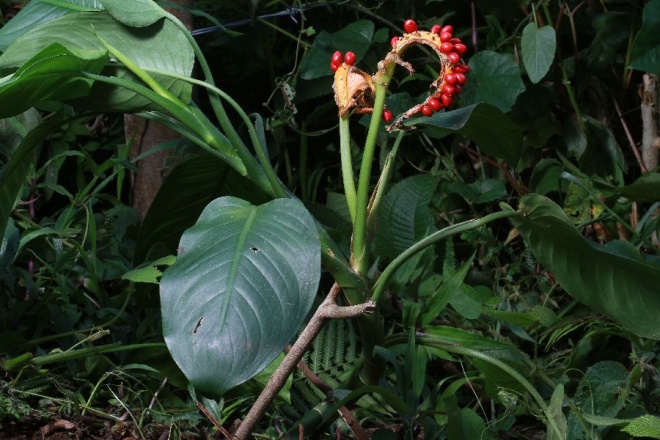 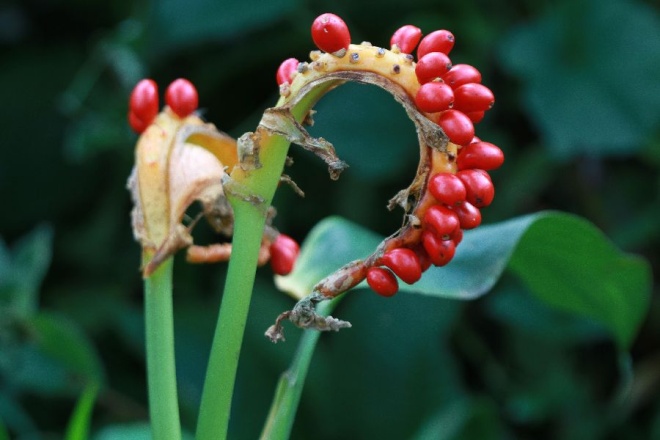 AraceaeDieffenbachia oerstedii SchottDescription:Upper Necaxa Totonachelhpixí:xCuetzalan NahuatHuitzilan NahuatCol. #70050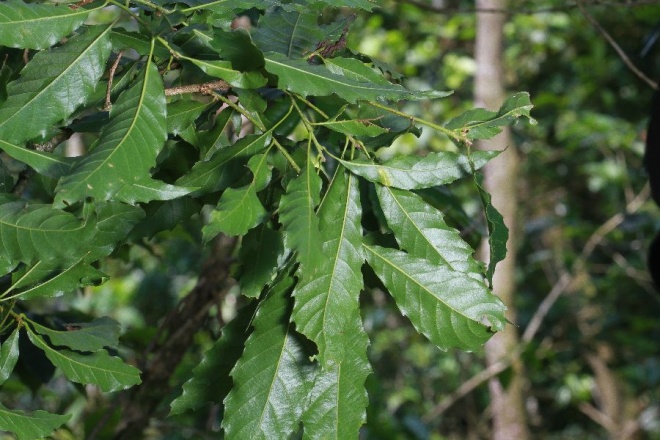 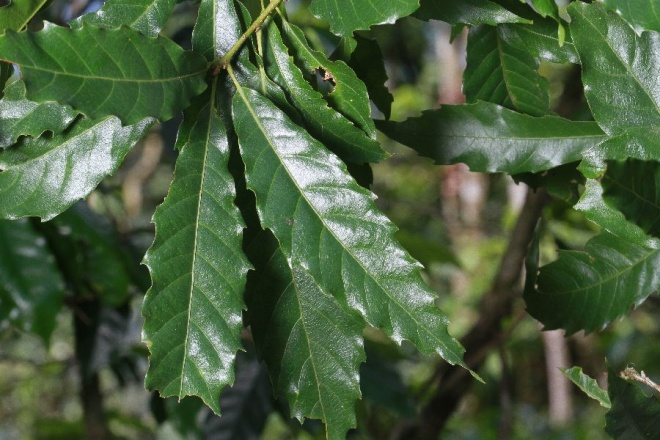 FagaceaeQuercus leiophylla A.DC.Description:Upper Necaxa Totonacxastalánha' kuká'tCuetzalan NahuatHuitzilan NahuatCol. #70051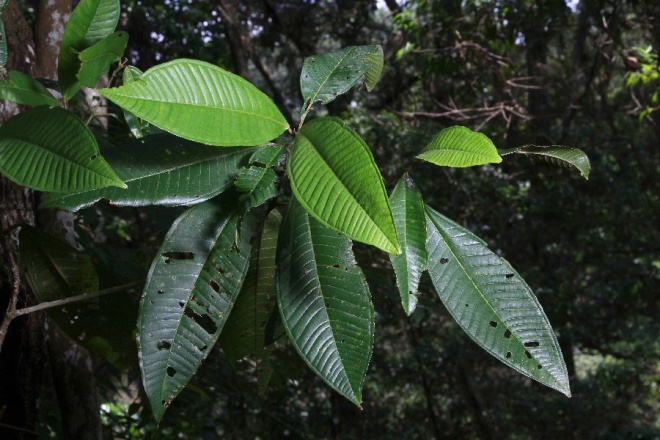 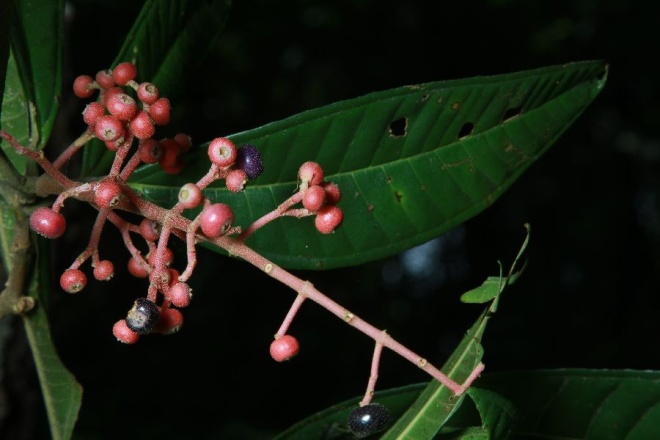 MelastomataceaeMiconia cf. trinervia (Sw.) D. Don ex Loud.Description:Upper Necaxa Totonachextajkí'wi'Cuetzalan Nahuatteswat ma:pa:pata:wakHuitzilan NahuatCol. #70052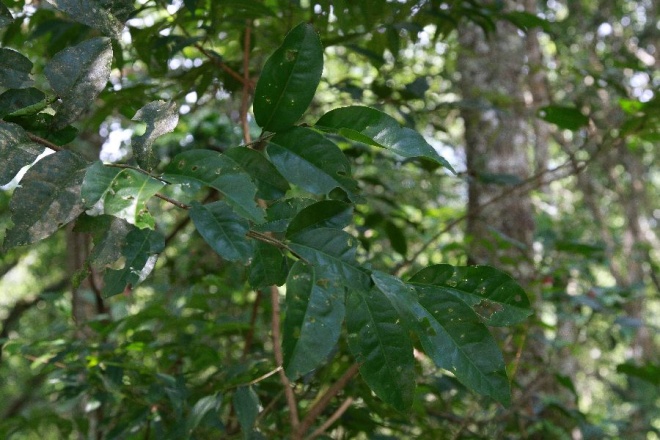 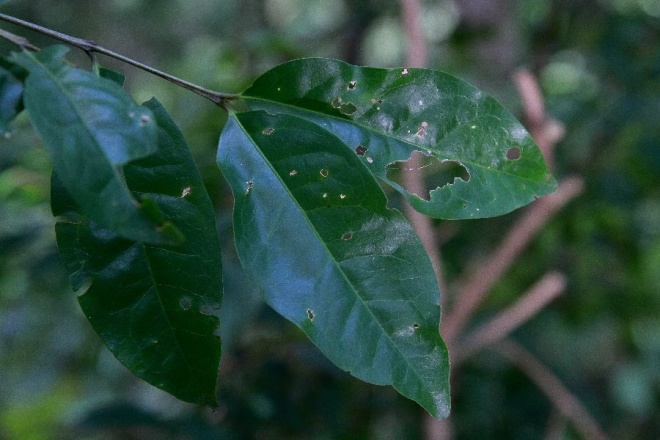 PendingDescription:Upper Necaxa Totonackuyujkí'wi'Cuetzalan NahuatHuitzilan NahuatCol. #70053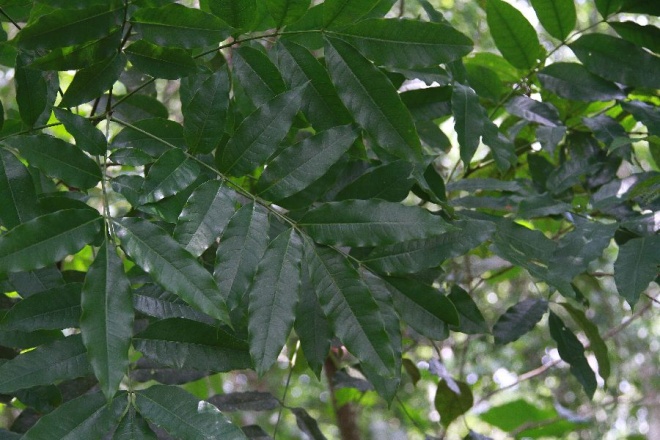 AnacardiaceaeTapirira mexicana MarchandDescription:Upper Necaxa Totonaca'sánCuetzalan NahuatkakatekowitHuitzilan NahuatCol. #70054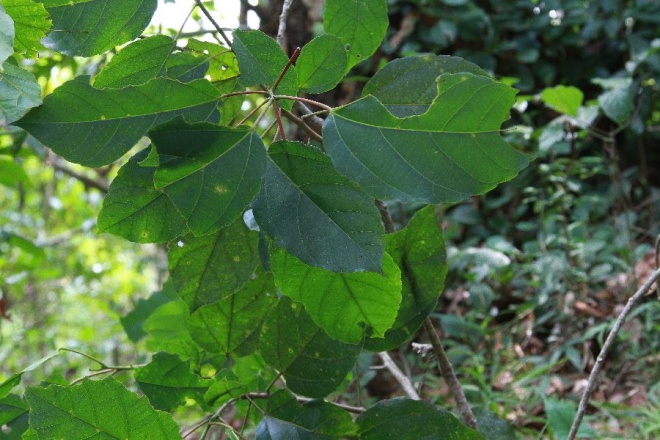 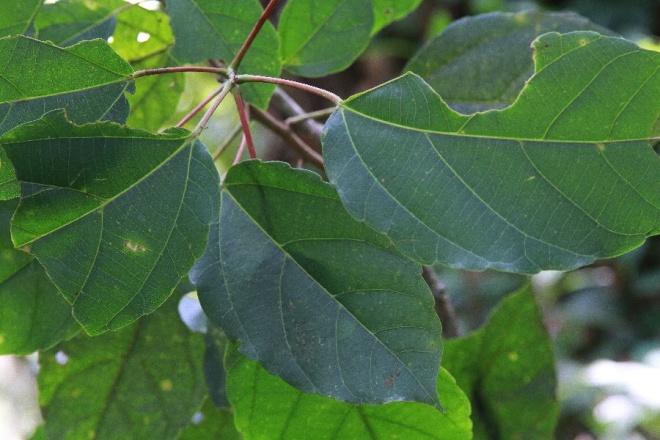 Euphorbiaceae ?Alchornea latifolia Sw.Description:Upper Necaxa Totonactalhtzi:kí'wi'taCuetzalan Nahuatxi:kalkowitHuitzilan NahuattamalkwawitComentarios: En Chicontla-Patla la semilla se seca en comal y se muele para hacer pipián o, con chile, un condimento que sabe a la Atta mexicana (reina)Col. #70055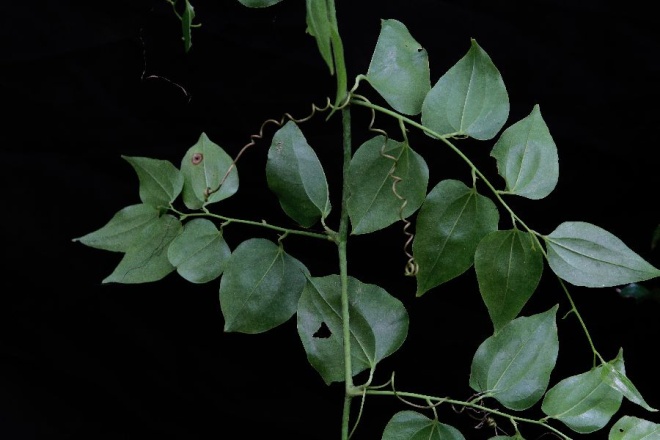 SmilacaceaeSmilax sp.Description:Upper Necaxa Totonacxatzu'ma'já:t hentza'lí:lh (i.e., female hentza'lí:lh)Cuetzalan NahuatHuitzilan NahuatCol. #70056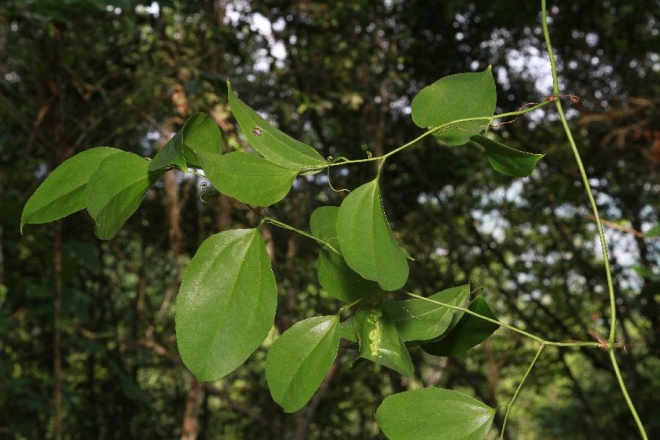 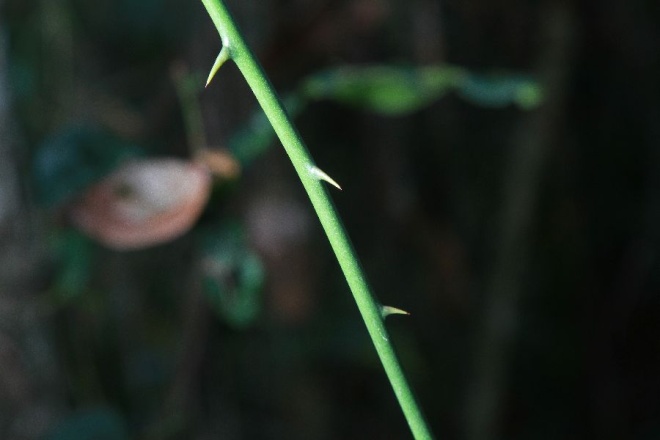 SmilacaceaeSmilax sp.Description:Upper Necaxa Totonacxata:tá hentza'lí:lh (i.e., male hentza'lí:lh)Cuetzalan NahuatHuitzilan NahuatCol. #70057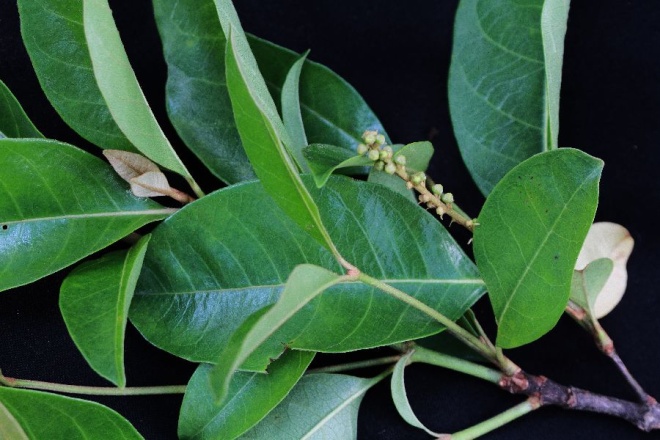 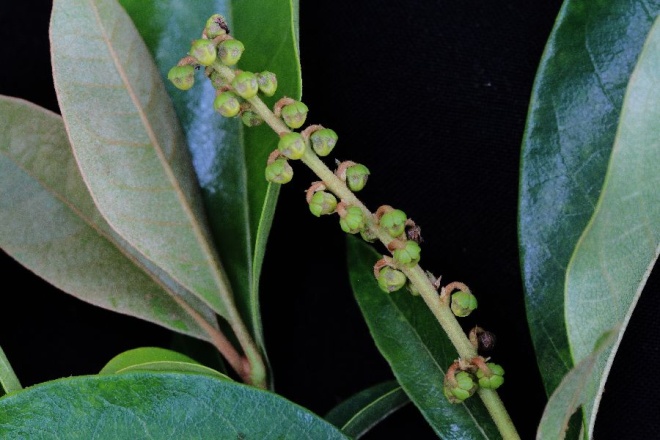 MalpighiaceaeByrsonima crassifolia (L.) KunthDescription:Upper Necaxa Totonacxu'ku'na:ntzínCuetzalan NahuatHuitzilan NahuatCol. #70058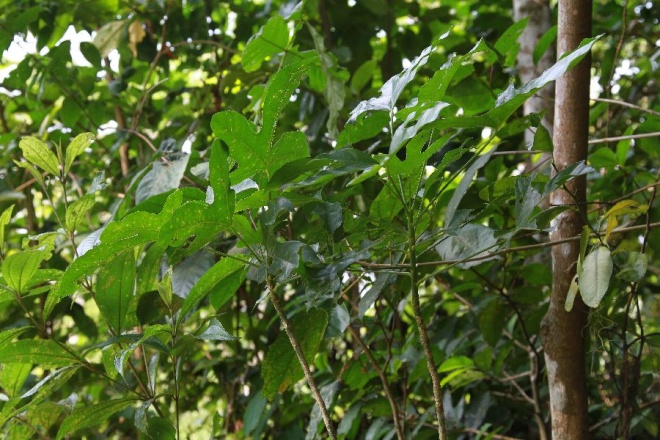 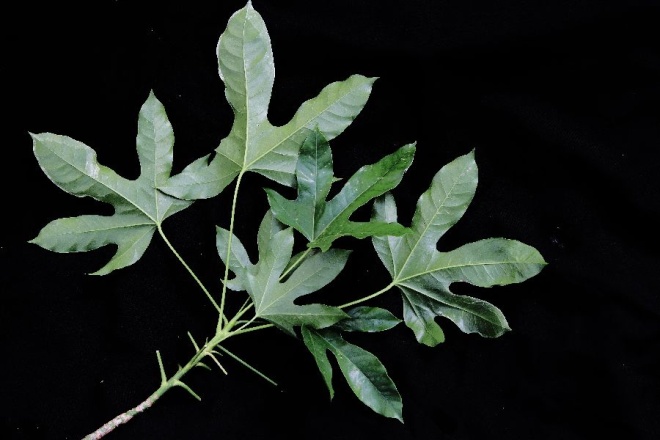 PendienteDescription:Upper Necaxa Totonacká'pa'Cuetzalan NahuatHuitzilan NahuatCol. #70059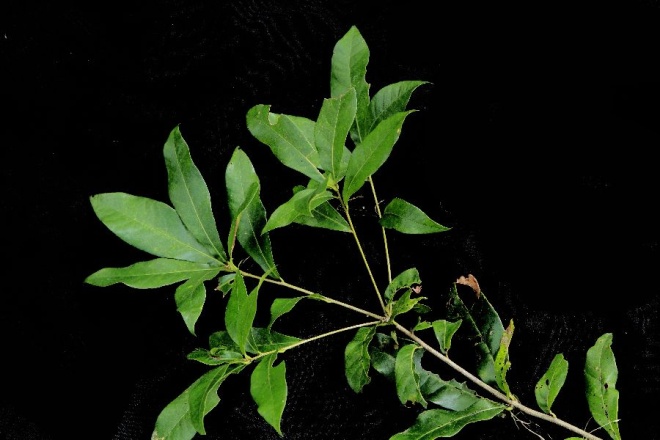 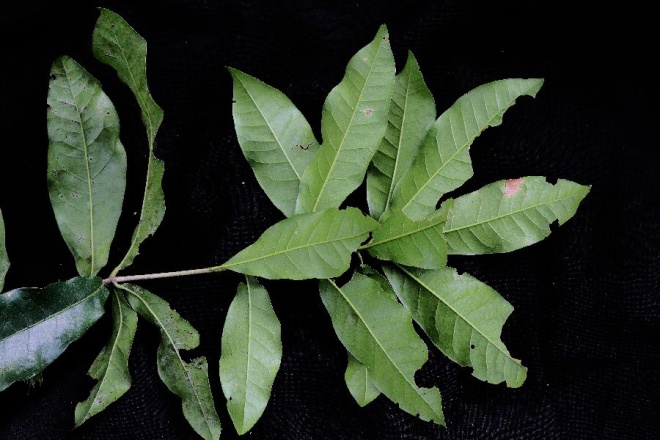 FagaceaeQuercus sapotifolia Liebm. Description:Upper Necaxa Totonacxatzu'tzó'ho kuká'tCuetzalan NahuatHuitzilan NahuatCol. #70060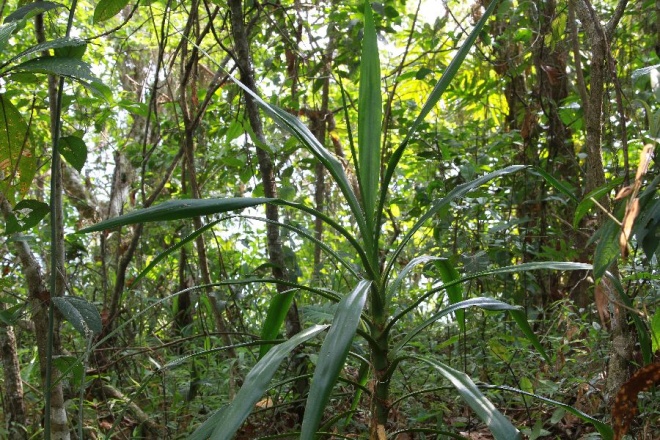 AsparagaceaeYucca aloifolia L.Description:Upper Necaxa Totonaca'kalukút, tzu'tzúksCuetzalan Nahuatikso:t     Huitzilan NahuatCol. #70061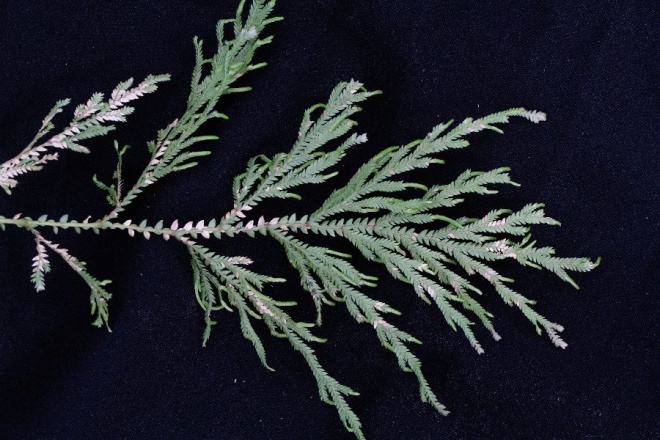 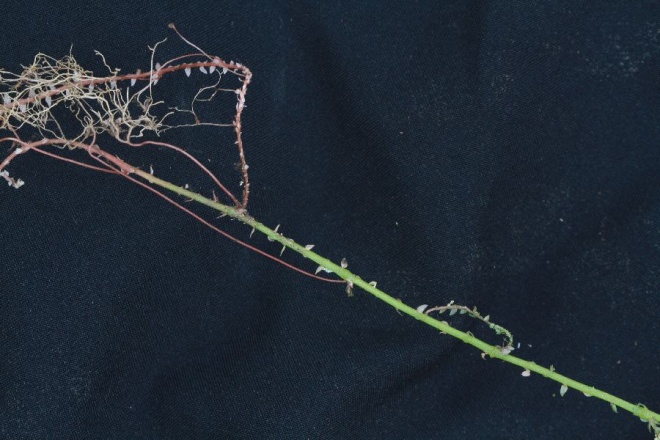 SelaginellaceaeSelaginella sp.Description:Upper Necaxa Totonaci'xtántzi' lú:wa'Cuetzalan NahuatHuitzilan NahuatCol. #70062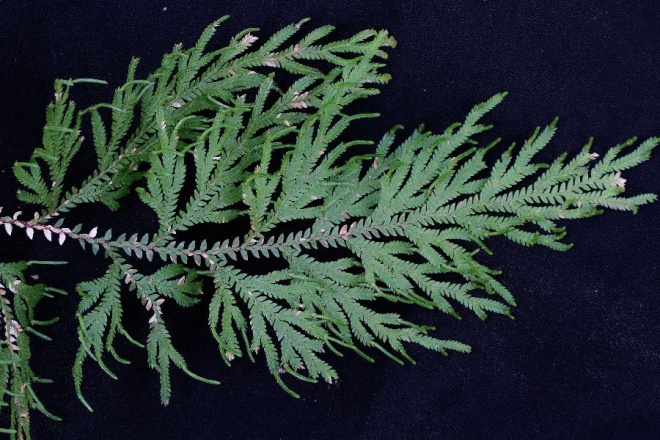 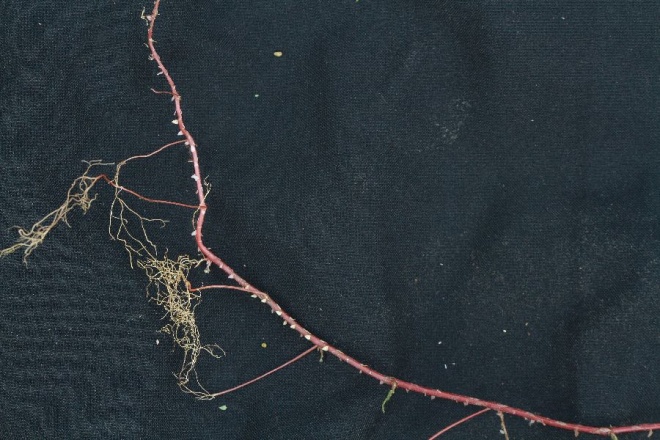 SelaginellaceaeSelaginella sp.Description:Upper Necaxa Totonaci'xtántzi' lú:wa'Cuetzalan NahuatHuitzilan NahuatCol. #70063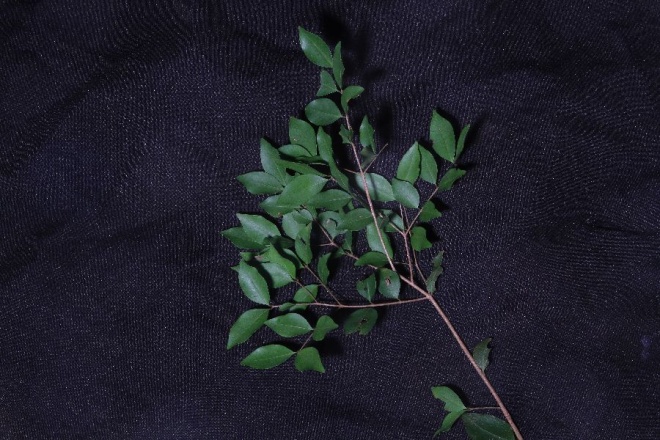 Myrtaceae ? Pendiente ??Eugenia sp.Description:Upper Necaxa Totonacwa'tu'wá:sCuetzalan NahuatHuitzilan NahuatCol. #70064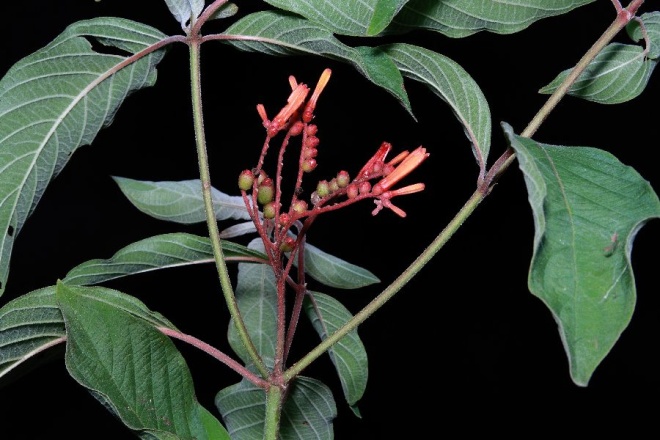 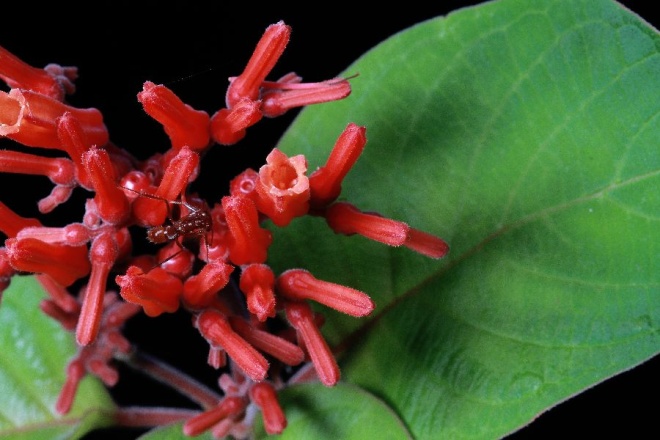 RubiaceaeHamelia patens Jacq.Description:Upper Necaxa Totonactanchu:lúkxCuetzalan Nahuatwitsikilte:mpi:l     Huitzilan NahuatCol. #70065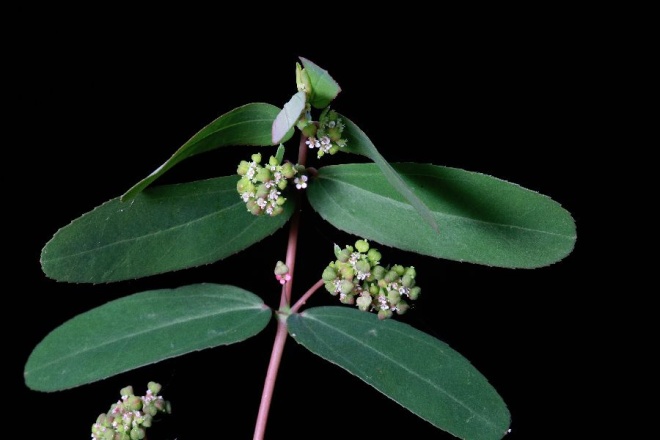 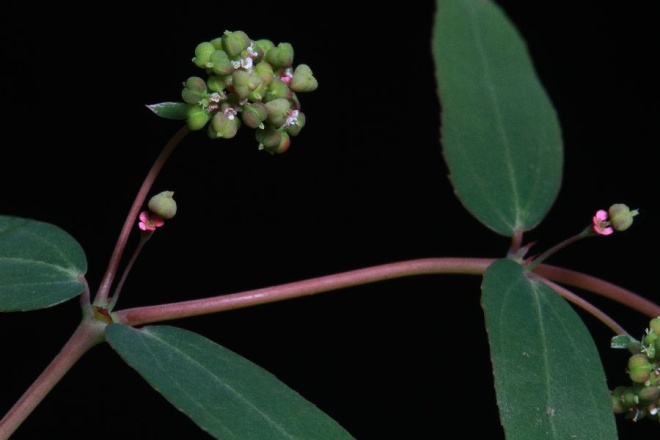 EuphorbiaceaeEuphorbia (sec. Chamaescyce) sp.Description:Upper Necaxa Totonactampi:s'án, o tampi:'ana:xa'ná:tCuetzalan NahuatHuitzilan NahuatCol. #70066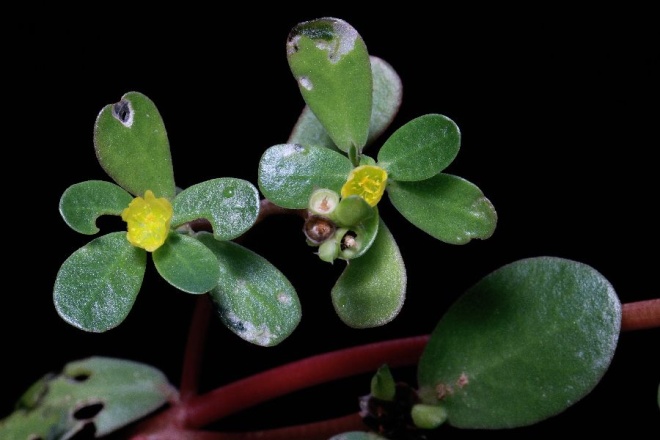 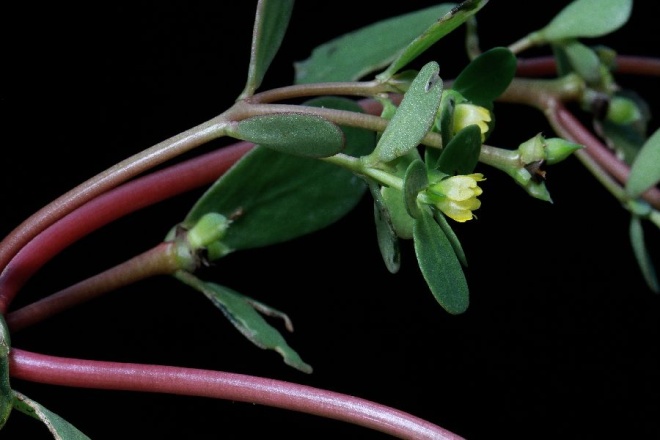 PortulacaceaePortulaca oleracea L.Description:Upper Necaxa TotonacxpulhCuetzalan NahuatHuitzilan NahuatCol. #70067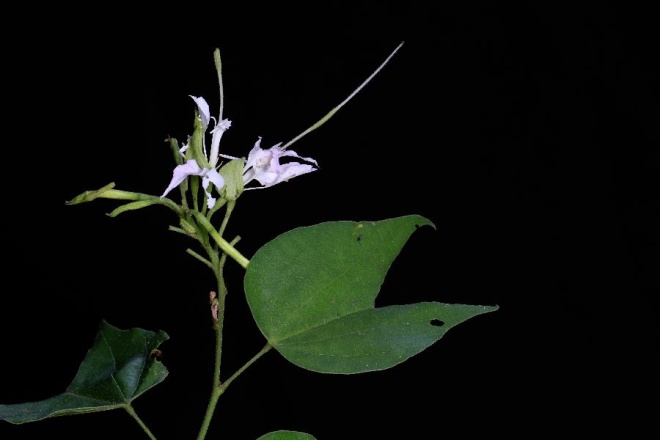 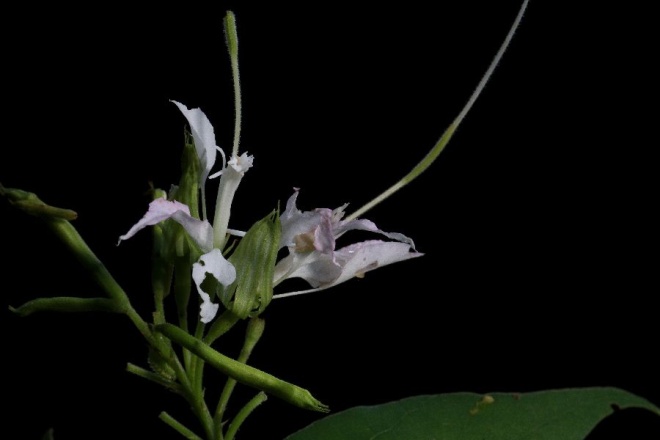 LeguminosaeBauhinia divaricata L.Description:Upper Necaxa Totonacxpi'pi'le:hkí'wi'Cuetzalan NahuatHuitzilan NahuatCol. #70068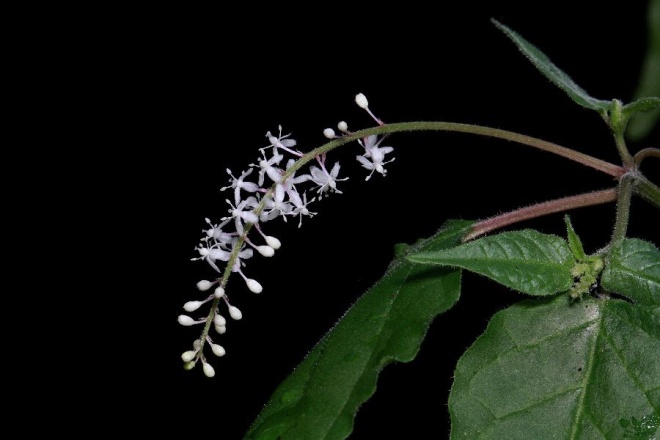 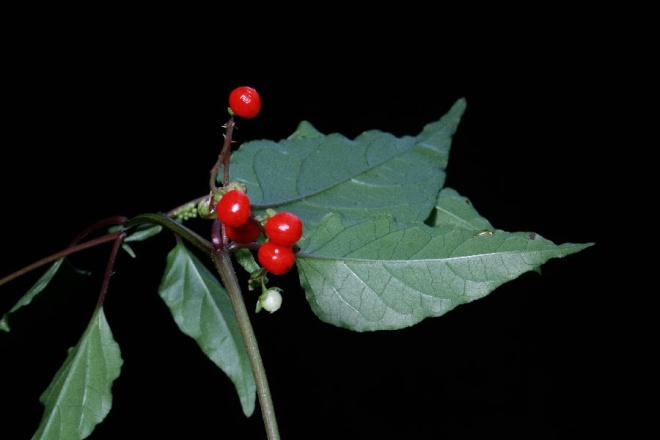 PhytolaccaceaeRivina humilis L.Description:Upper Necaxa Totonacchili:kwákwaCuetzalan NahuatHuitzilan NahuatCol. #70069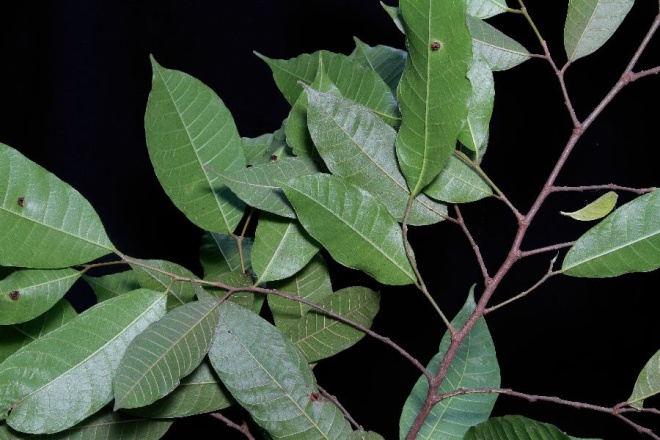 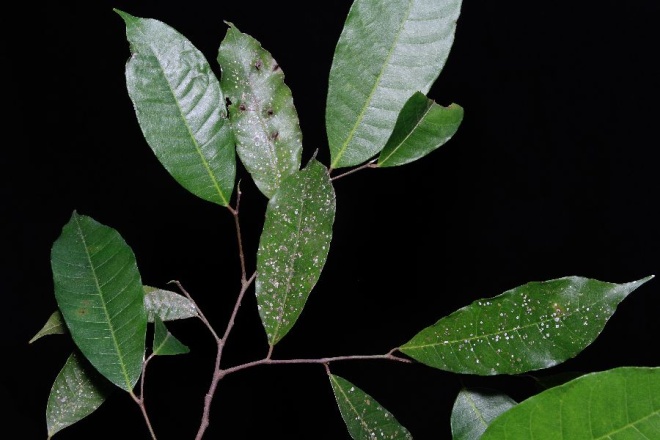 MoraceaePseudolmedia glabrata (Liebm.) C.C.BergDescription:Upper Necaxa Totonacwa'xá'xa'Cuetzalan Nahuattepe:tomatHuitzilan NahuatCol. #70070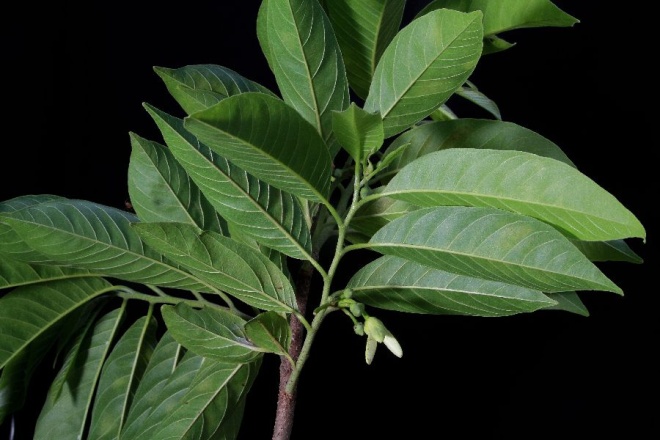 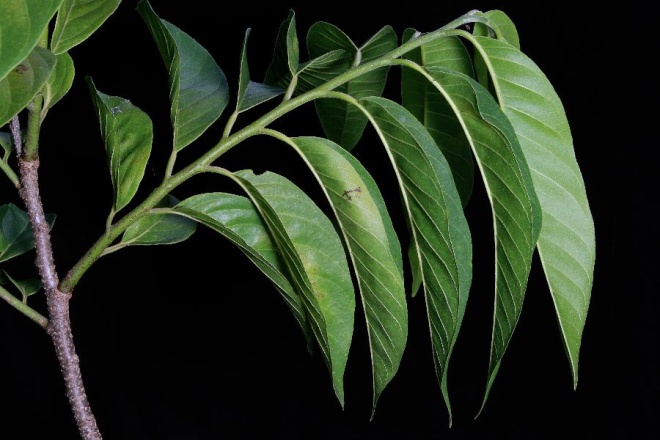 AnnonaceaeAnnona sp.Description:Upper Necaxa Totonaca'kchi'kí'wi'Cuetzalan NahuatHuitzilan NahuatCol. #70071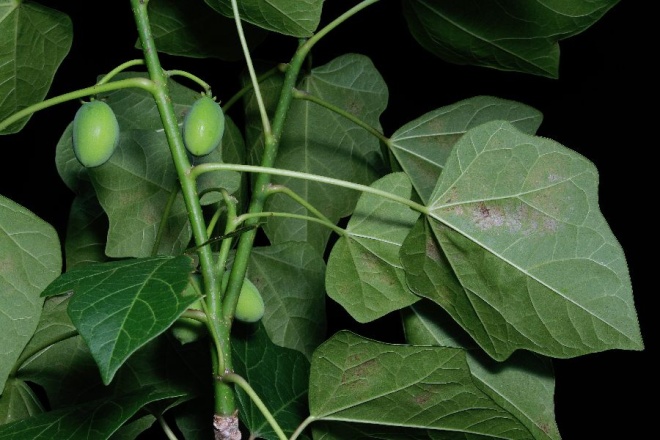 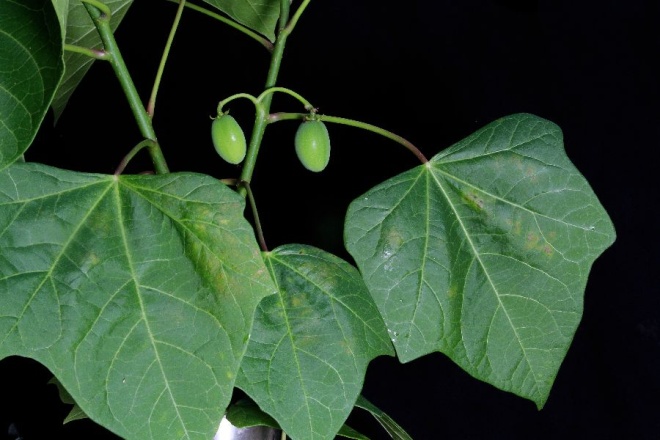 EuphorbiaceaeJatropha curcas L.Description:Upper Necaxa Totonacchu:'tá'Cuetzalan NahuatkowachHuitzilan NahuatCol. #70072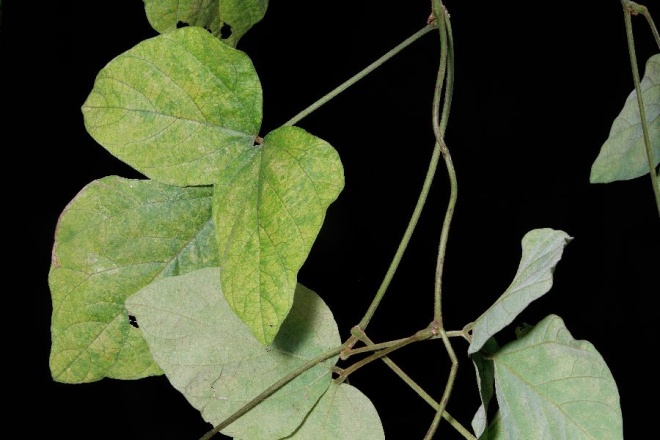 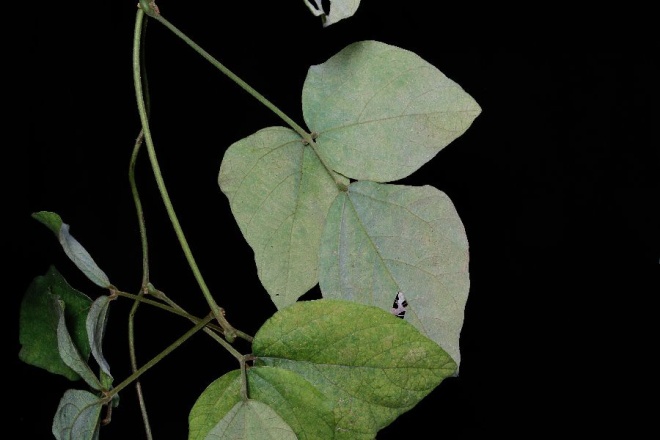 LeguminosaePendingDescription:Upper Necaxa Totonacstapu:ma:yá:kCuetzalan NahuatHuitzilan NahuatCol. #70073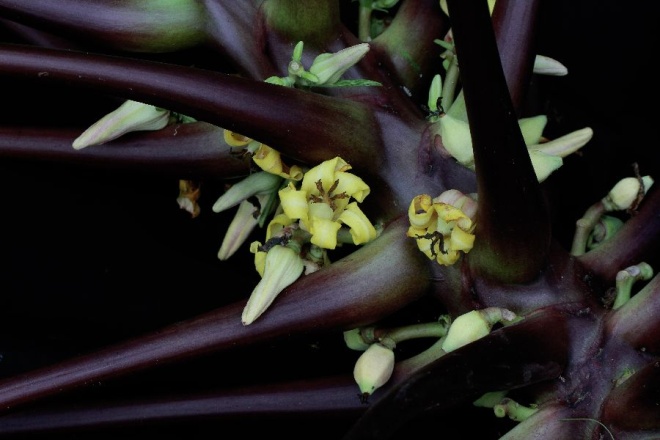 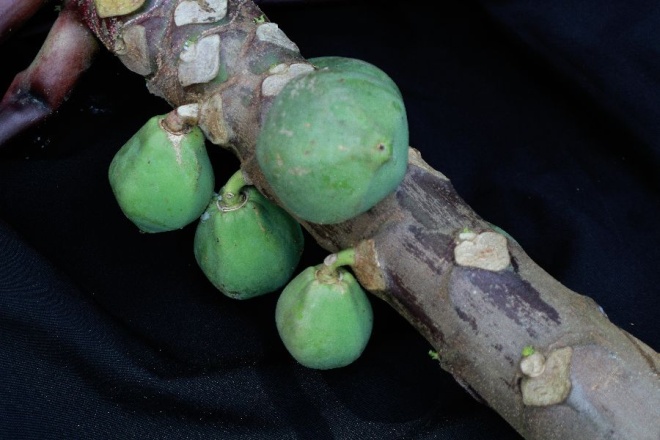 CaricaceaeVasconcellea cauliflora (Jacq.) A.DC.or Carica papaya L.Description:Upper Necaxa Totonacto:nchi'chí'Cuetzalan NahuatHuitzilan NahuatCol. #70074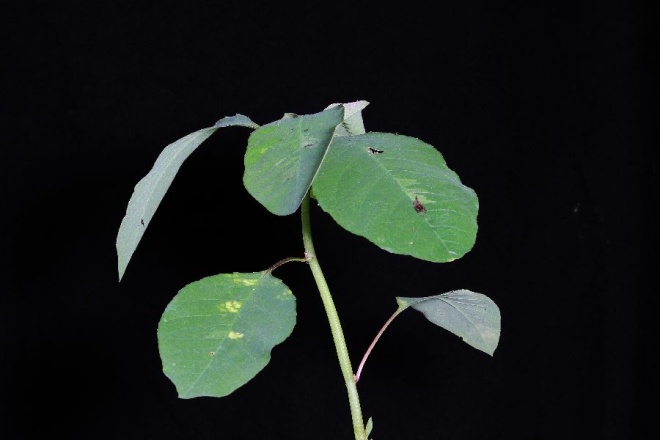 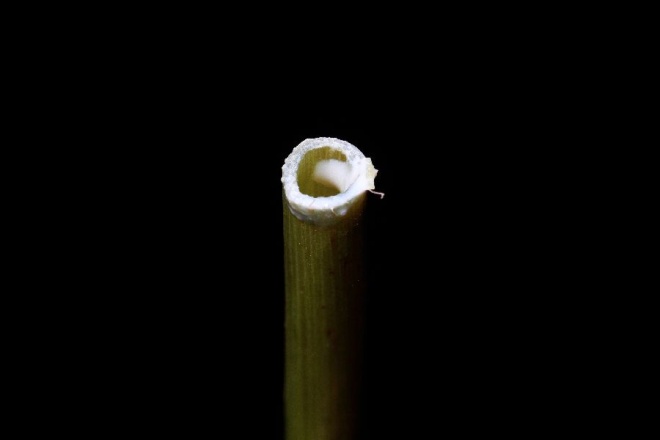 PendienteDescription:Upper Necaxa Totonaci'stzikí' skaujCuetzalan Nahuatsin nombreHuitzilan NahuatCol. #70075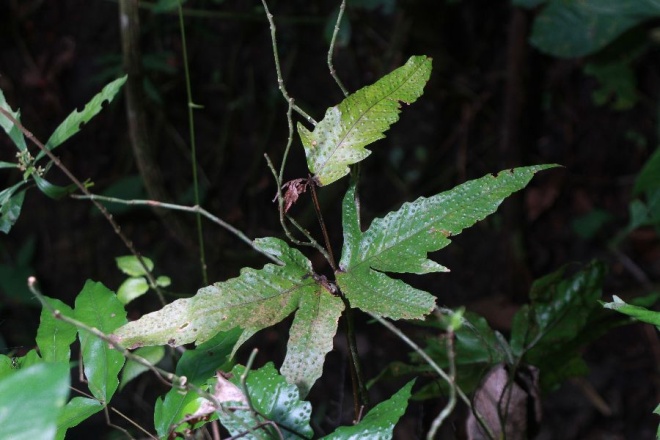 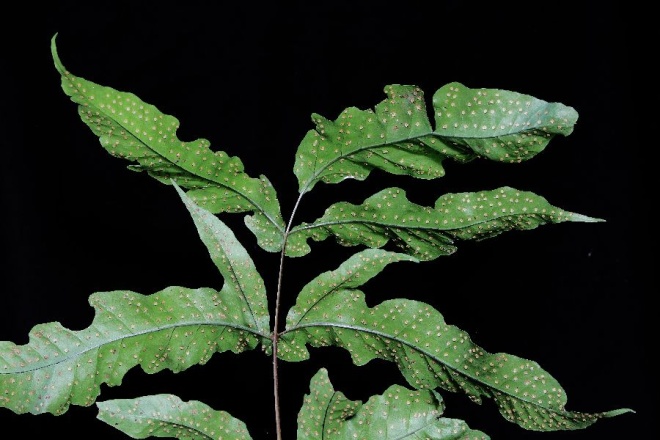 TectariaceaeTectaria heracleifolia (Willd.) Underw. Det. D. Tejero (2015-09-08)Description:Upper Necaxa Totonaci'xmakán chacha'há'tCuetzalan NahuatHuitzilan NahuatCol. #70076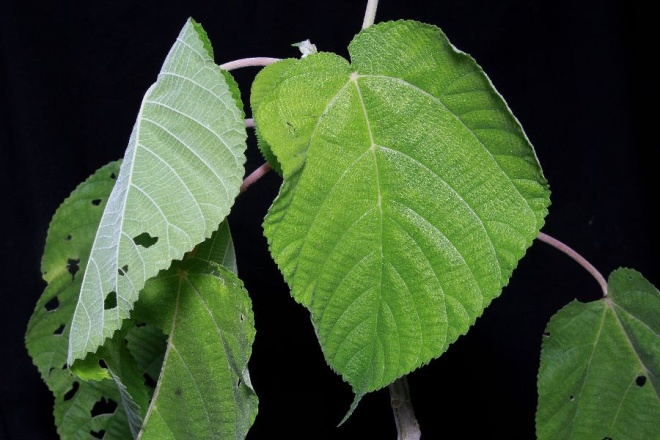 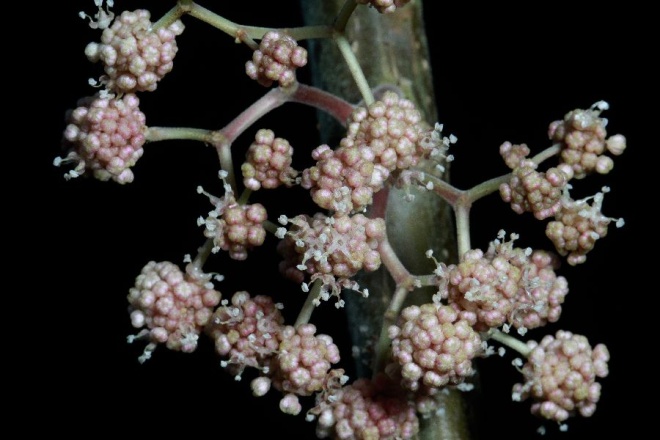 UrticaceaeUrera caracasana (Jacq.) Griseb.Description:Upper Necaxa Totonacxpa'yá'hCuetzalan Nahuata:tsi:tsika:s     Huitzilan NahuatCol. #70077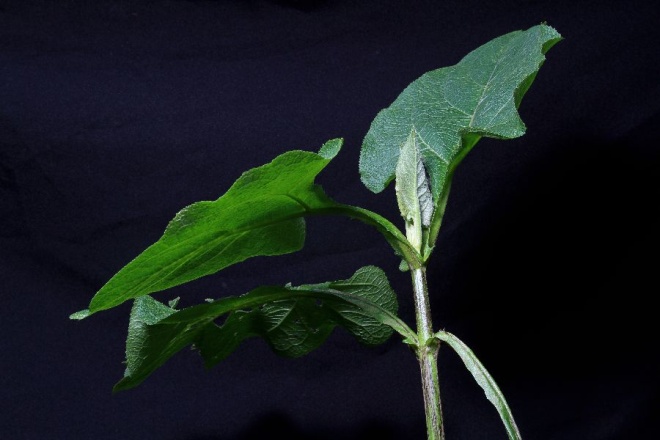 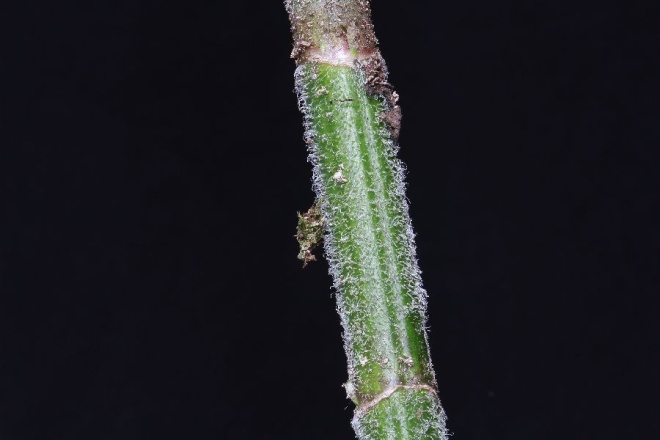 AsteraceaePendingDescription:Upper Necaxa Totonacxapá'tCuetzalan NahuatHuitzilan NahuatCol. #70078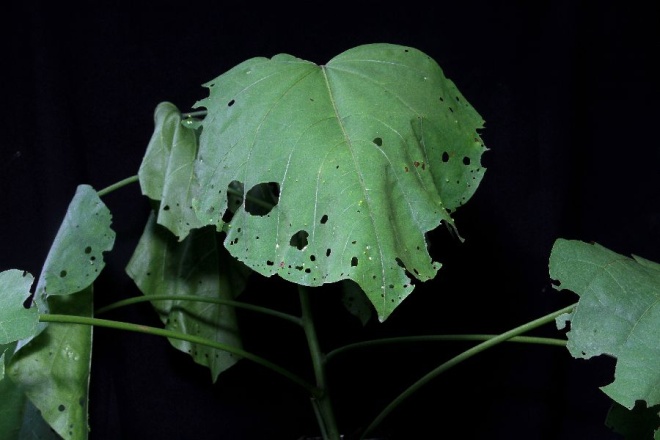 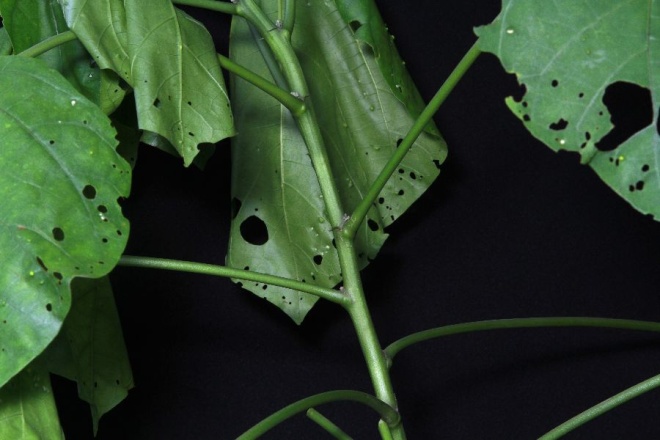 MalvaceaeHampea nutricia FryxellDescription:Upper Necaxa Totonacmá'hxu'Cuetzalan Nahuattekolo:i:xHuitzilan NahuatCol. #70079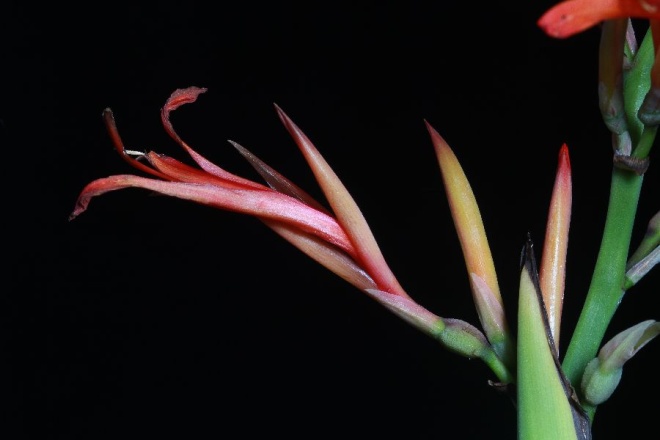 CannaceaeCanna tuerckheimii Kraenzl.Description:Upper Necaxa Totonacli:ma'hchí:nCuetzalan Nahuatnexkihit     Huitzilan NahuatCol. #70080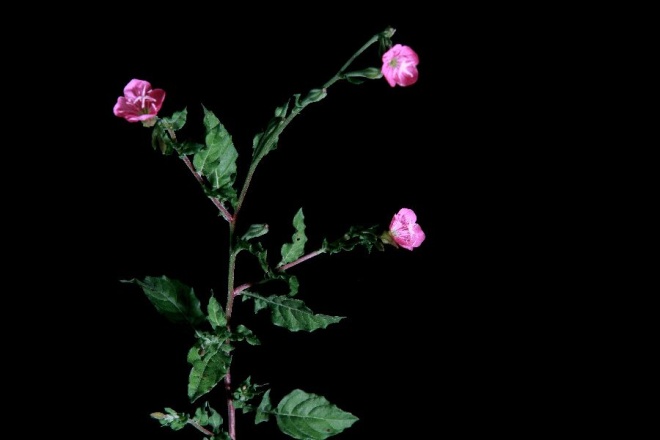 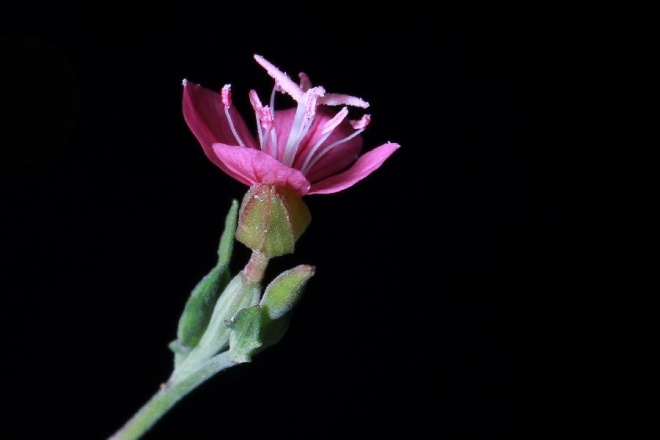 OnagraceaeOenothera rosea L'Hér. ex AitonDescription:Upper Necaxa Totonaci'xmákwa' tama'hawaxká:nCuetzalan NahuatHuitzilan NahuatCol. #70081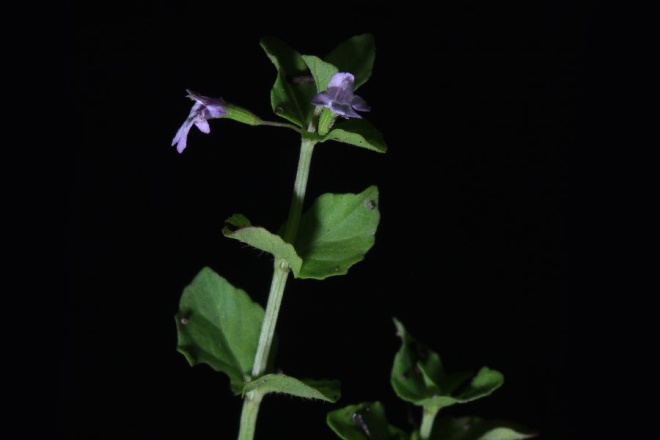 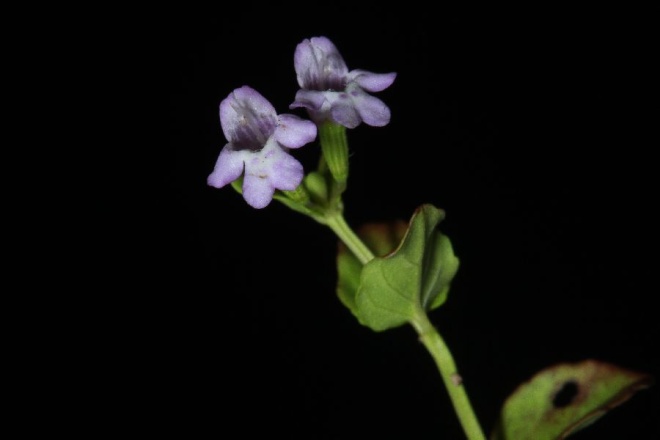 LamiaceaePendingDescription:Upper Necaxa Totonacjikwa:pá'hlhma'Cuetzalan NahuatHuitzilan NahuatCol. #70082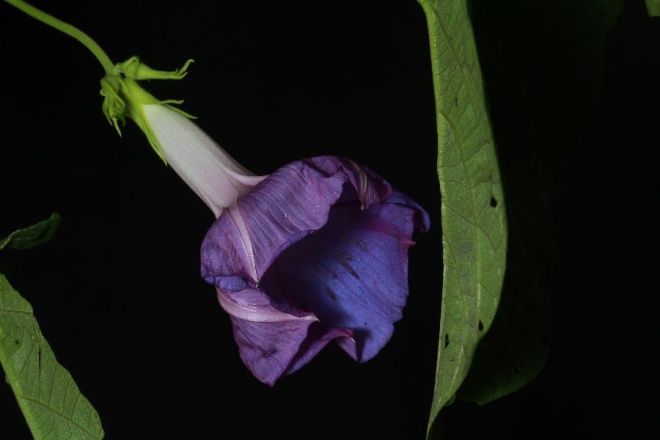 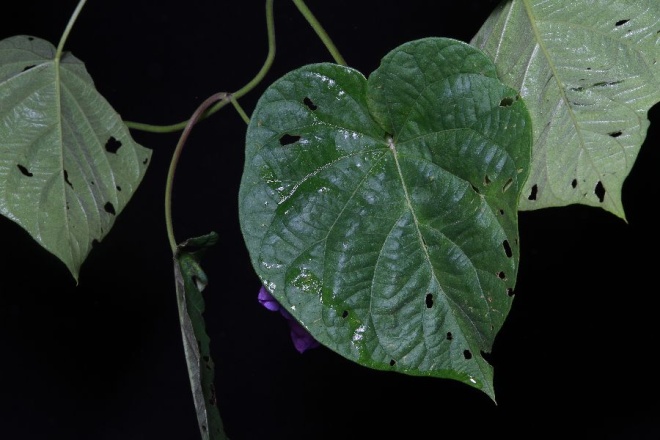 ConvolvulaceaeIpomoea indica (Burm.f.) Merr.Description:Upper Necaxa Totonacpu:kutu:ma:yákEcatlan TotonacmayakCuetzalan Nahuatkaxtapa:nHuitzilan NahuatCol. #70083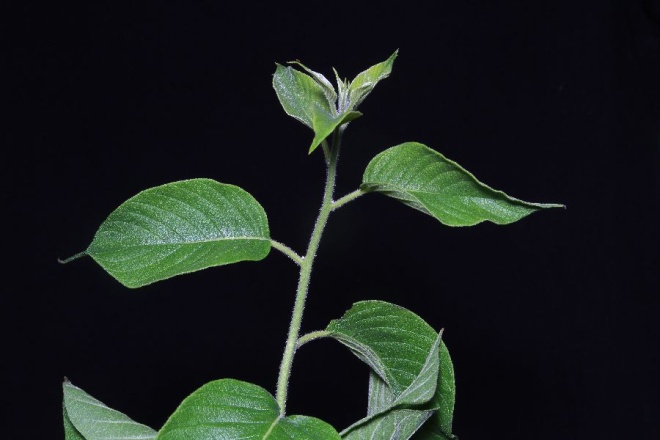 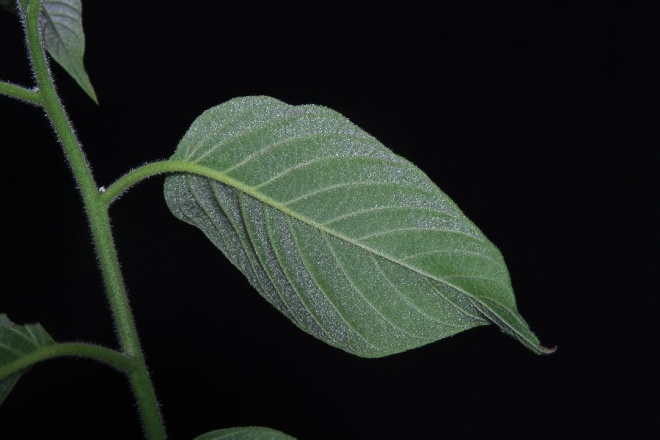 ? BoraginaceaeDescription:Upper Necaxa Totonaci'xla'hastapún skí:'ti'Cuetzalan NahuatHuitzilan NahuatCol. #70084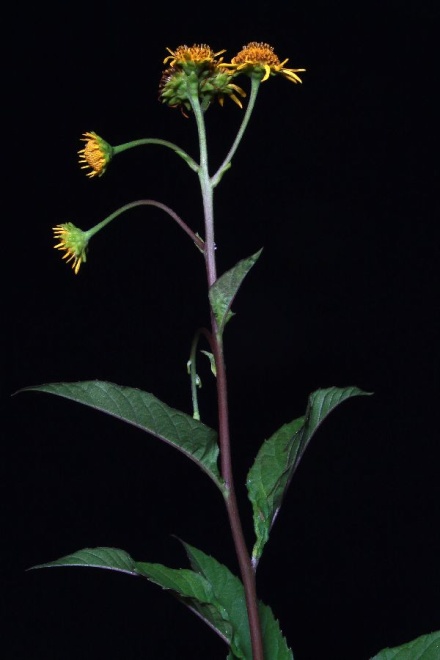 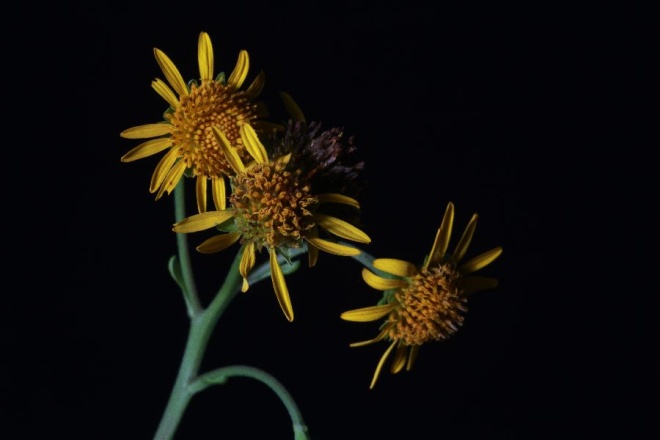 AsteraceaeVerbesina persicifolia DCDescription:Upper Necaxa Totonachoxú:t, pu:skuyúnCuetzalan Nahuatwichi:n o wichí:nHuitzilan NahuatCol. #70085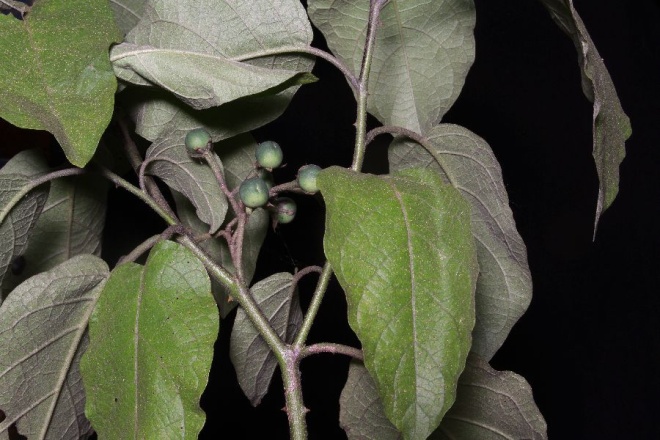 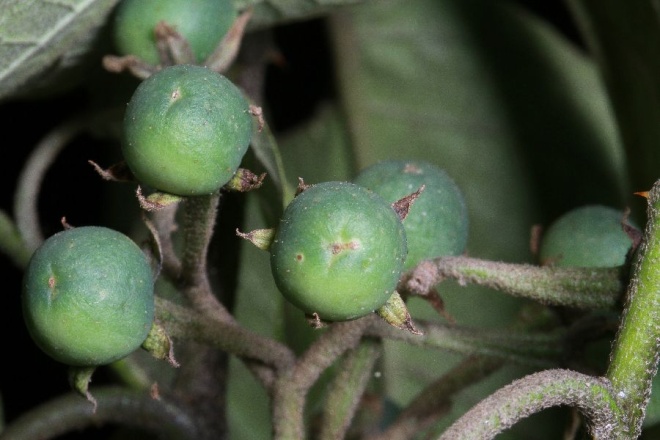 SolanaceaeSolanum lanceolatum Cav.(det. M. Nee, 2015-10-06)Description:Upper Necaxa Totonaci'xli:xto'ho:cha:lú:wa' o i'xli:xto'ho:tá'ho'Cuetzalan Nahuatsin nombreHuitzilan NahuatCol. #70086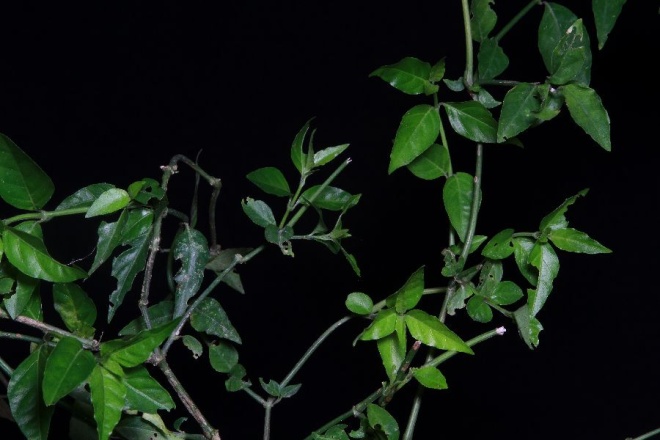 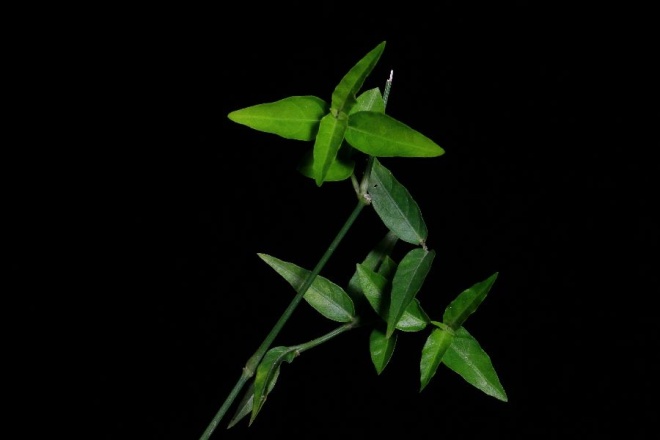 PendienteDescription:Upper Necaxa Totonaclakxla'ja:na:pá'hlhma'Cuetzalan NahuatHuitzilan NahuatCol. #70087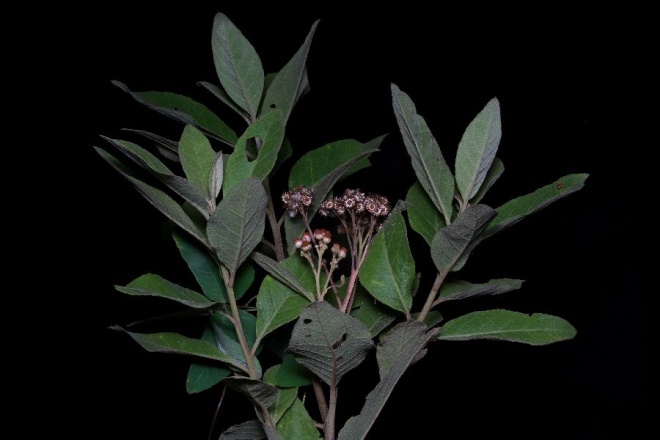 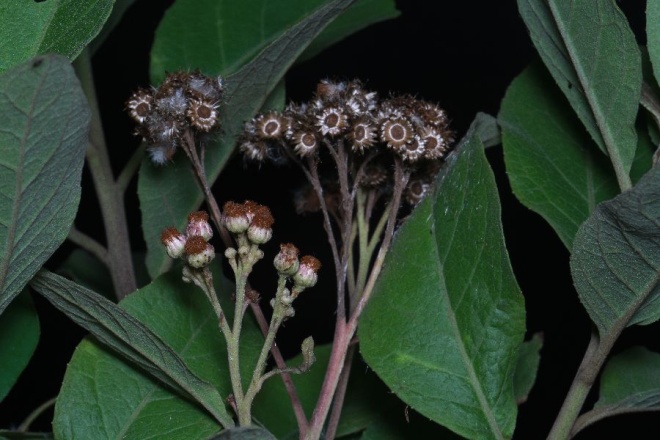 AsteraceaePluchea carolinensis (Jacq.) D. DonDescription:Upper Necaxa Totonacsankwán pá'hlhma'Cuetzalan NahuatopechekatHuitzilan NahuatCol. #70088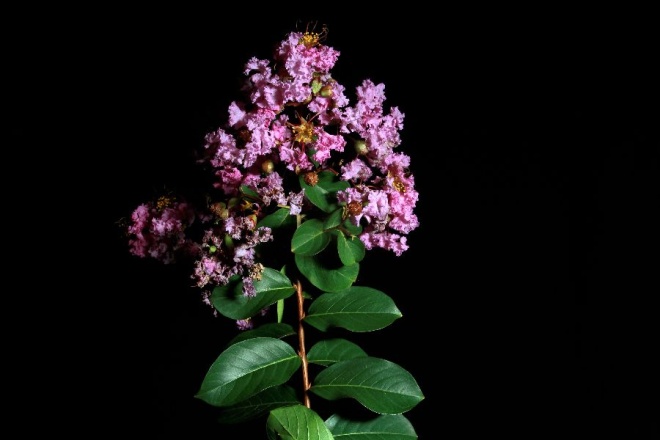 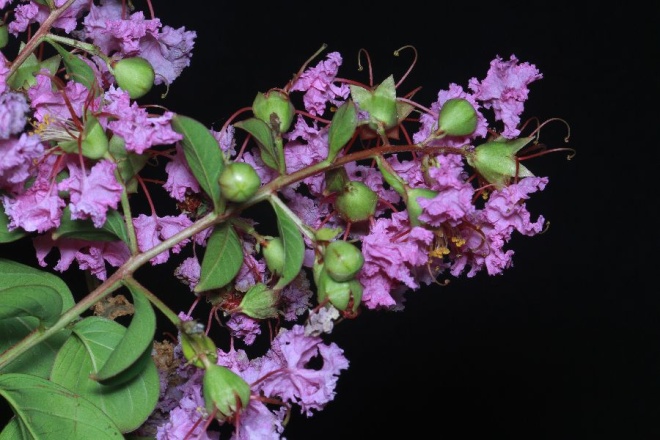 LythraceaeLagerstroemia indica L.Description:Upper Necaxa Totonackorpusxa'ná:tCuetzalan Nahuatkorposxo:chit     Huitzilan NahuatCol. #70089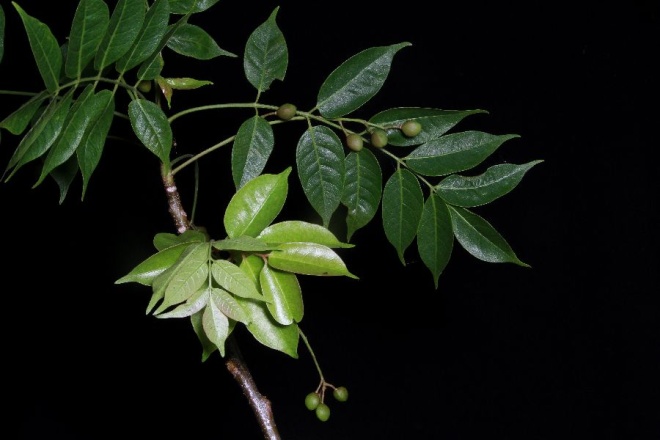 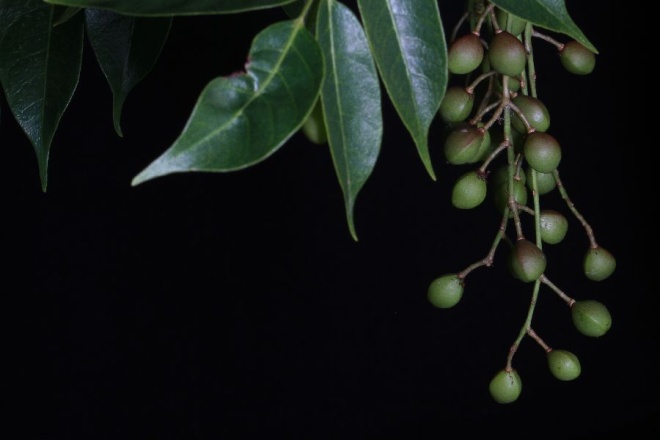 BurseraceaeBursera simaruba (L.) Sarg.Description:Upper Necaxa Totonacta'sú'nCuetzalan Nahuatchakay     Huitzilan NahuatCol. #70090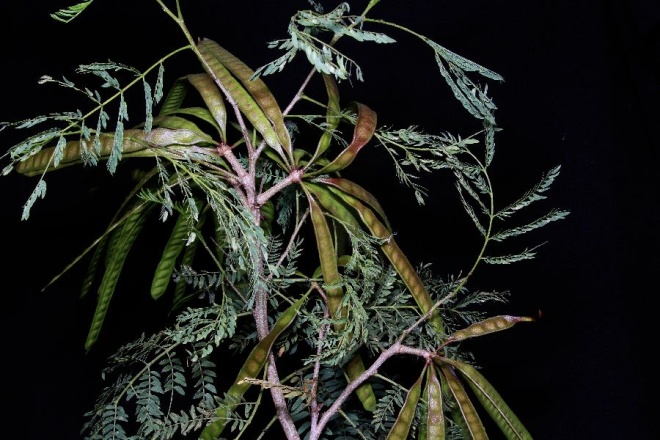 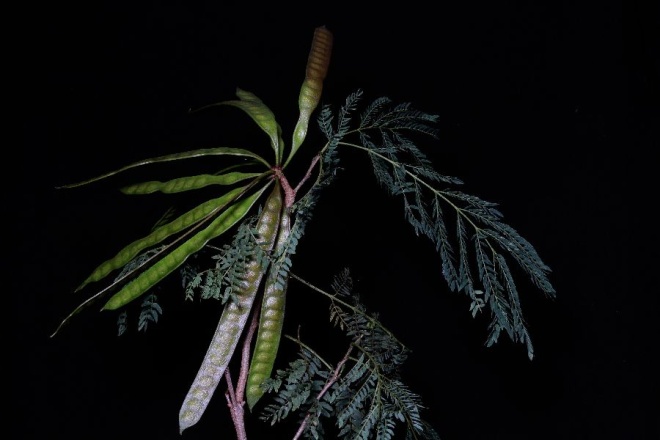 LeguminosaeLeucaena leucocephala (Lam.) de WitDescription:Upper Necaxa Totonaclalá:kCuetzalan Nahuatwa:xin     Huitzilan NahuatCol. #70091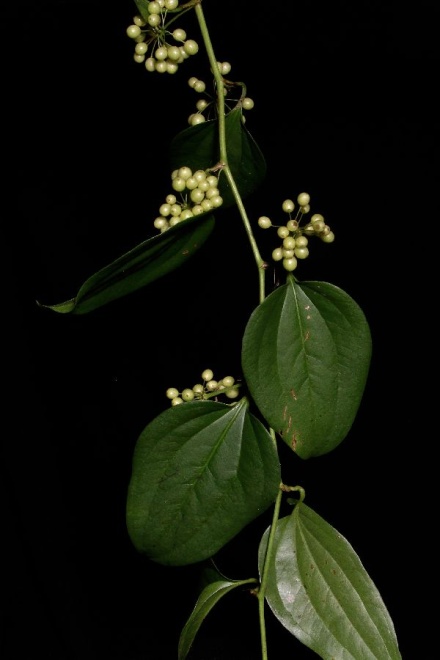 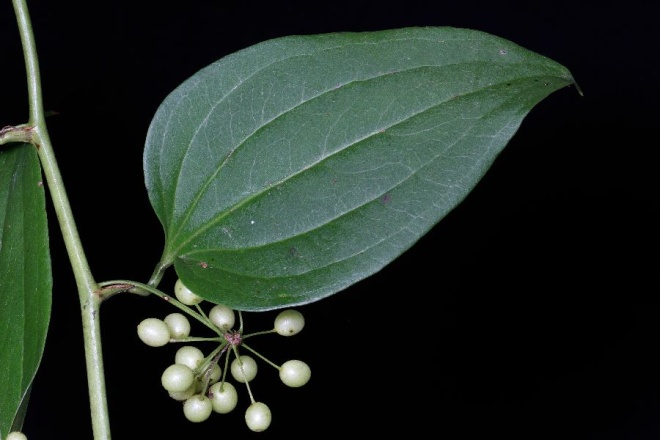 SmilacaceaeSmilax sp.Description:Upper Necaxa Totonacswí:'ki:'Cuetzalan NahuatHuitzilan NahuatCol. #70092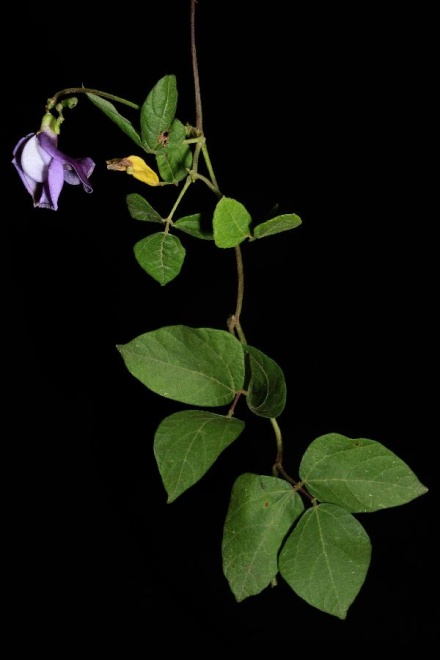 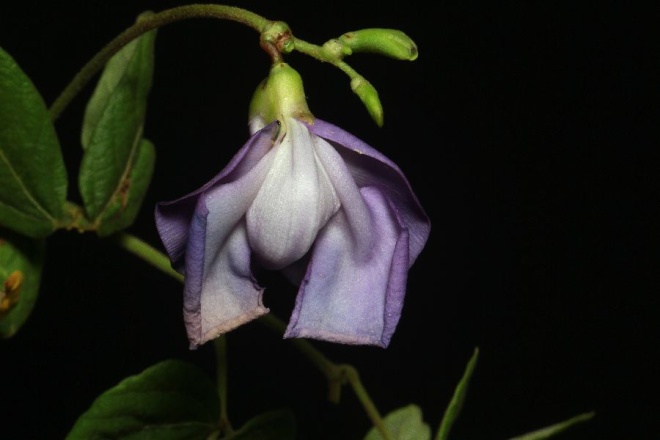 LeguminosaeSigmoidotropis speciosa (Kunth) A. DelgadoDescription:Upper Necaxa Totonactzi'tzilí:k Cuetzalan NahuatHuitzilan NahuatCol. #70093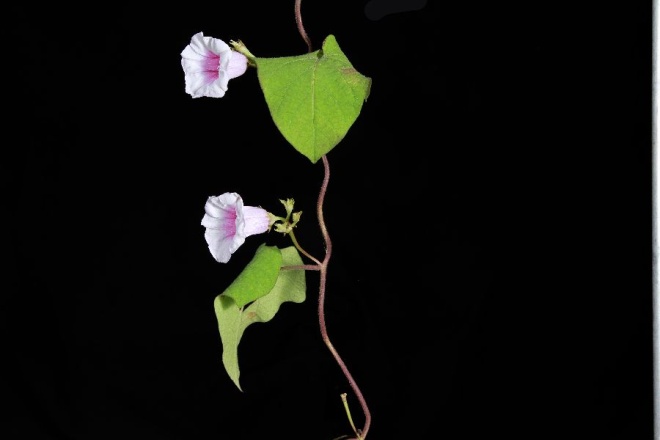 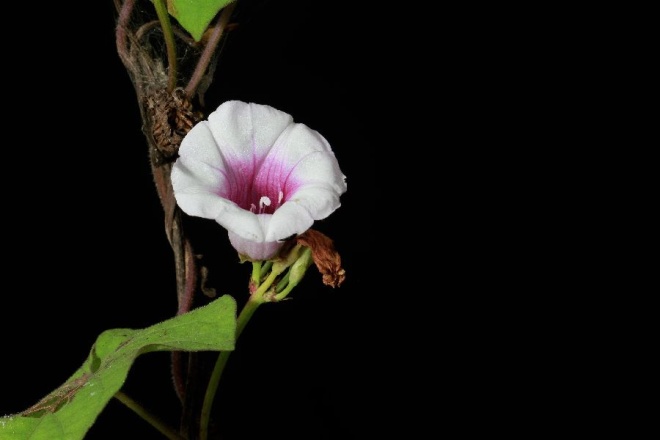 ConvolvulaceaeIpomoea batatas (L.) Lam.Description:Upper Necaxa Totonacpu:kutu:ma:yákCuetzalan Nahuatkaxtapa:n o a:tolmekatHuitzilan NahuatCol. #70094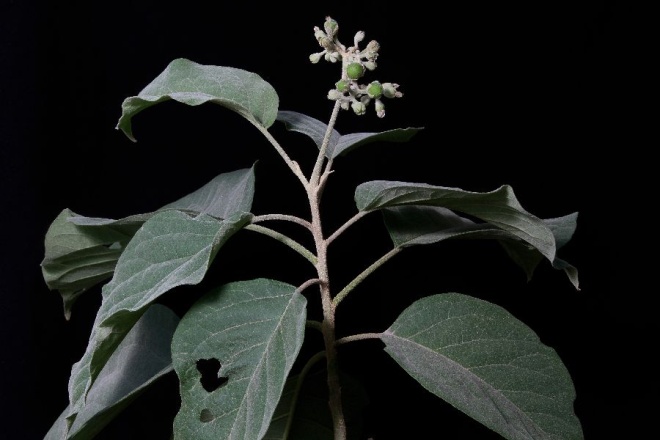 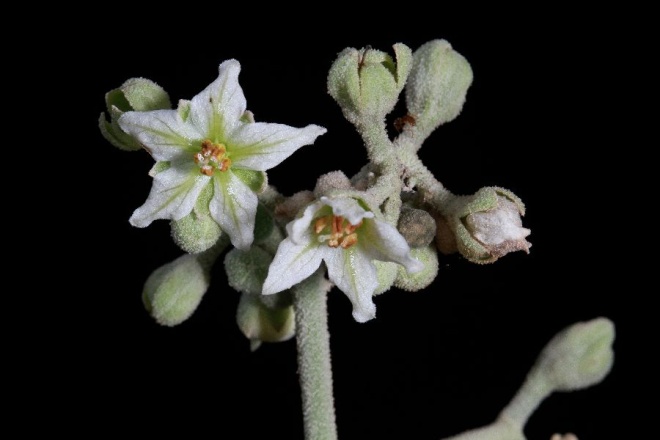 SolanaceaeSolanum erianthum D. Don. (det. M. Nee, from photo 2015-10-08) Description:Upper Necaxa Totonacpú'klhni'Cuetzalan NahuatHuitzilan NahuatComentarios: Totonaco relacionado con pu'lkh- 'apestar'; savia usado para desinfectar heridasCol. #70095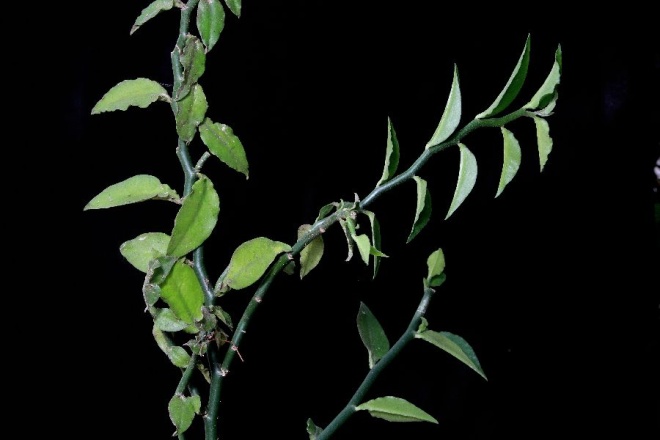 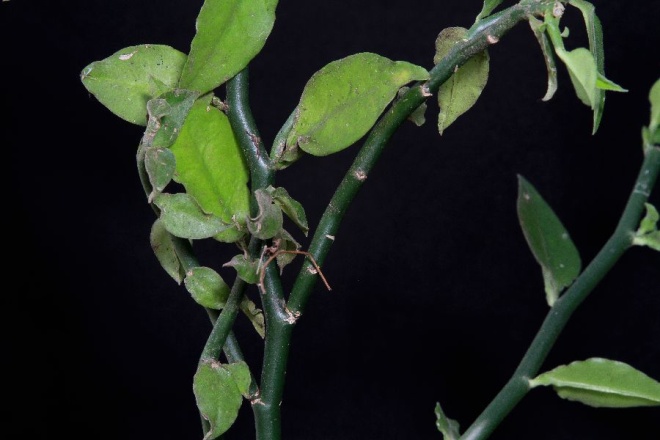 EuphorbiaceaeEuphorbia ? sp.Description:Upper Necaxa Totonaclukutu:ta:'stúk, a'kalukút (extensión de nombre?)Cuetzalan NahuatHuitzilan NahuatCol. #70096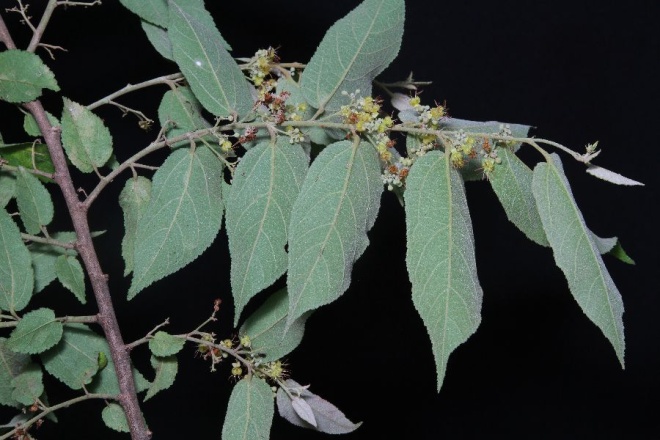 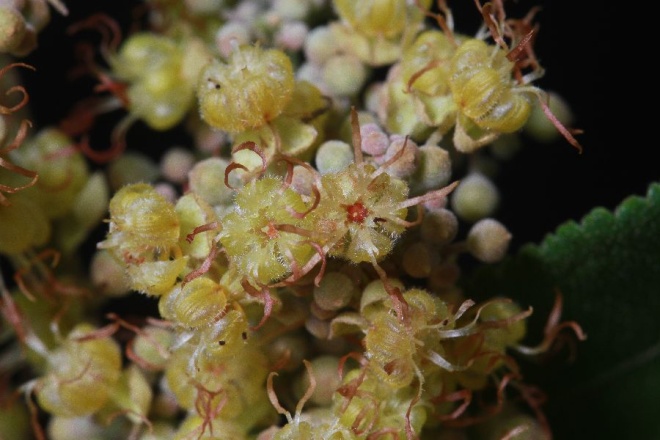 MalvaceaeGuazuma ulmifolia Lam.Description:Upper Necaxa Totonaca:hé:xtu'Cuetzalan Nahuat olo:kowitHuitzilan NahuatCol. #70097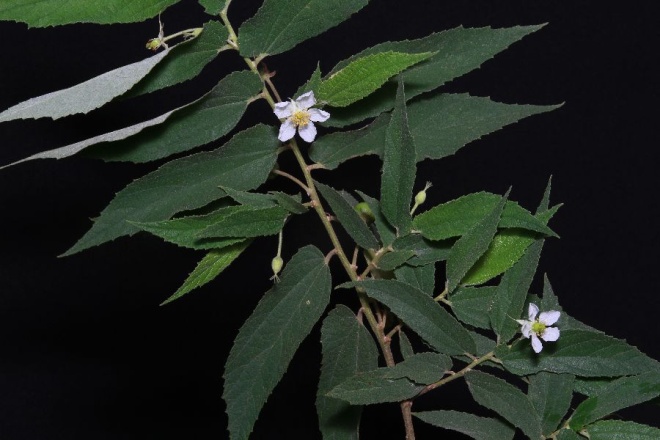 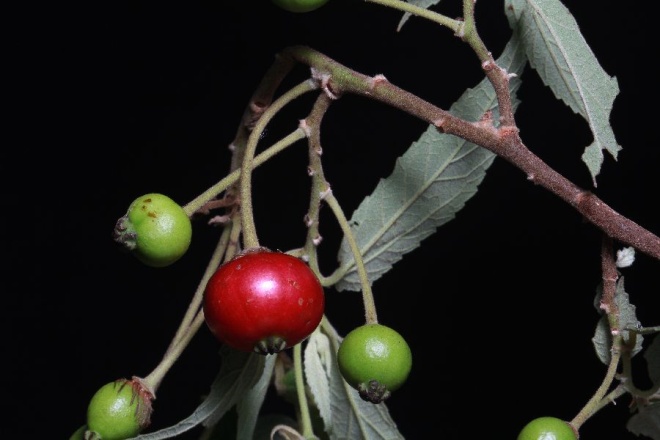 MuntingiaceaeMuntingia calabura L.Description:Upper Necaxa Totonacpuyá:m, kuyá:mCuetzalan NahuatHuitzilan NahuatOapan Nahuatkoo:lo:tl tsope:likYoloxóchitl Mixtectun4 nda3kwa2 ñu'3u2 yu3ku4 o tun4 nda3kwa2 kwa1ñu32Col. #70098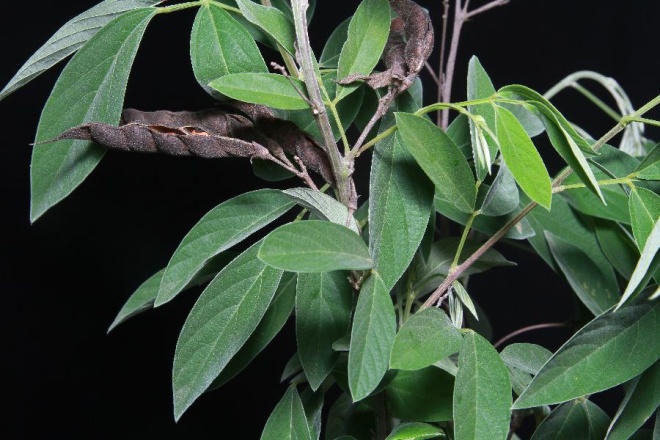 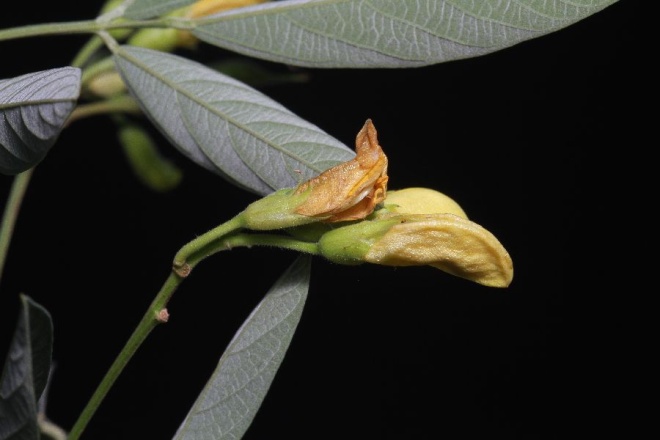 Leguminosae?Cajanus cajan (L.) HuthDescription:Upper Necaxa TotonaclentéjasCuetzalan NahuatHuitzilan NahuatCol. #70099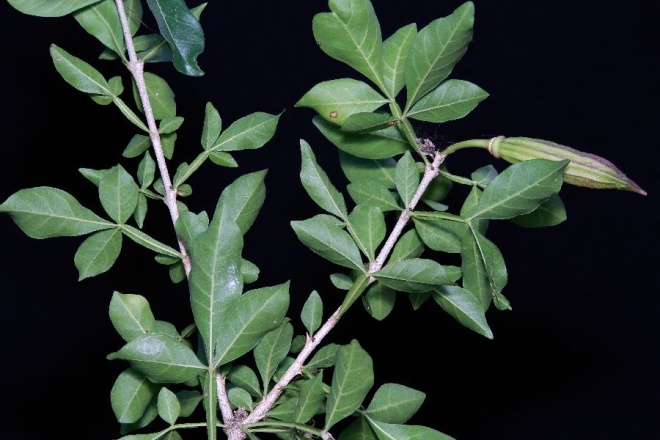 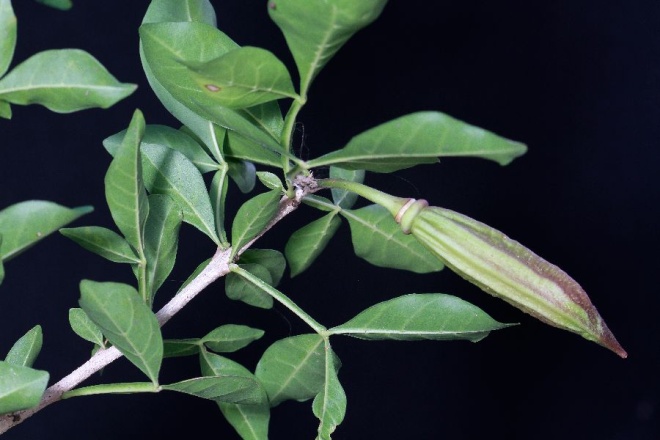 BignoniaceaeParmentiera aculeata (Kunth) Seem.Description:Upper Necaxa Totonacpúxni'Cuetzalan Nahuatkowxi:lo:t, cho:tehHuitzilan NahuatCol. #70100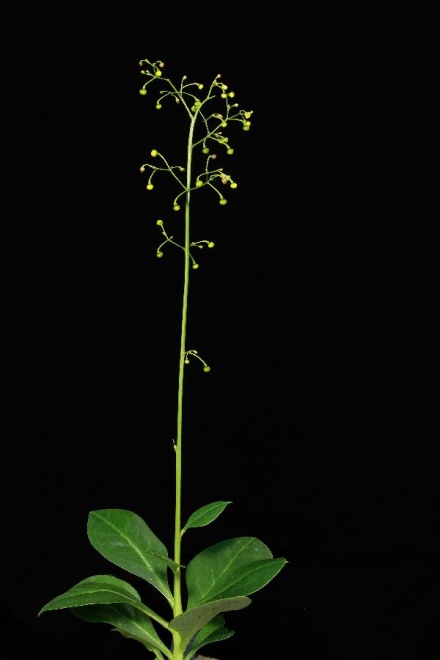 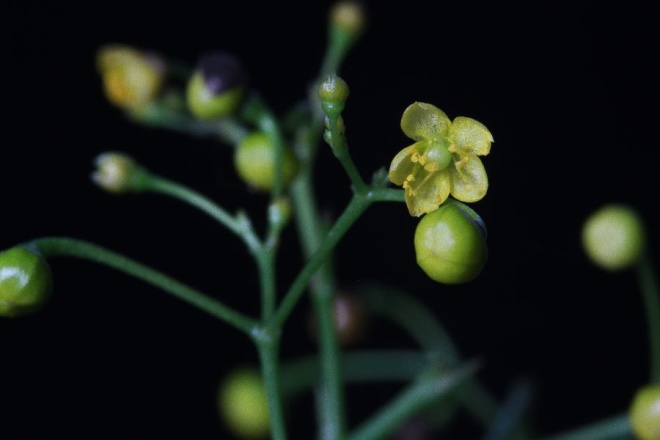 TalinaceaeTalinum paniculatum  (Jacq.) Gaertn.Description:	Upper Necaxa Totonaci'xa'hax’ólh púru, xpulh (el último también es nombre de Portulaca oleracea)Cuetzalan NahuatHuitzilan NahuatCol. #70101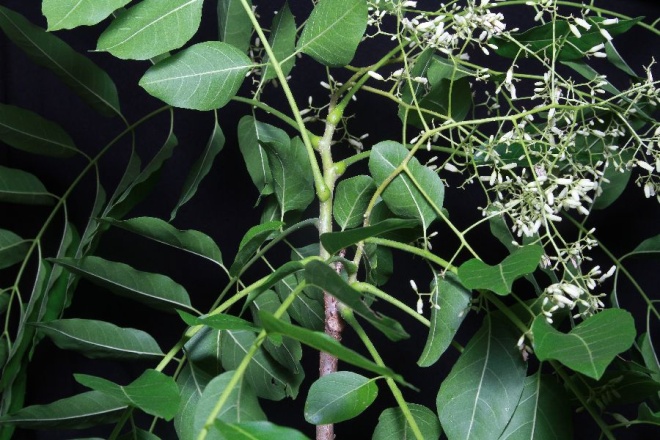 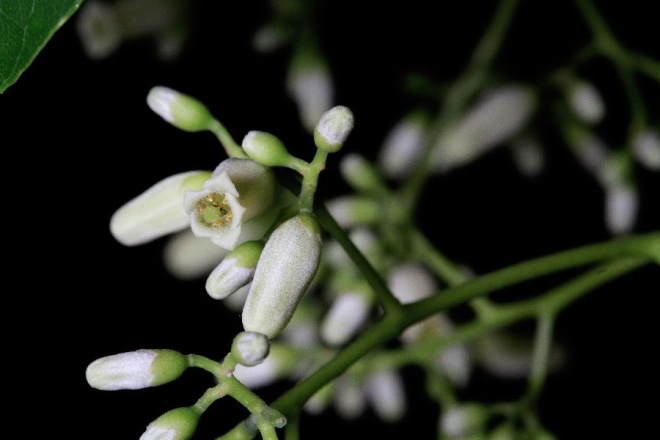 MeliaceaeCedrela odorata L.Upper Necaxa Totonacpú'ksni'Cuetzalan Nahuattio:kowitHuitzilan NahuatCol. #70102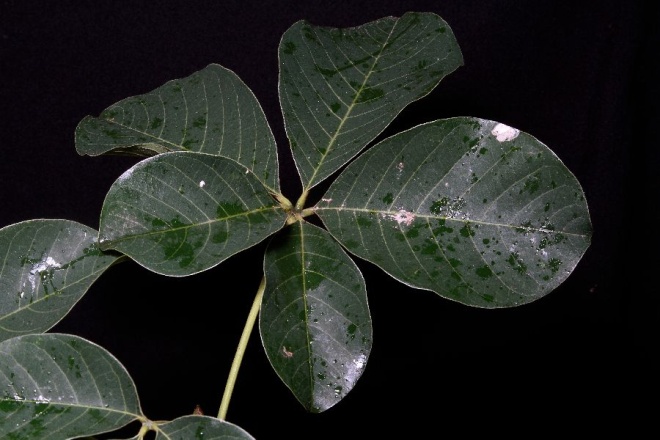 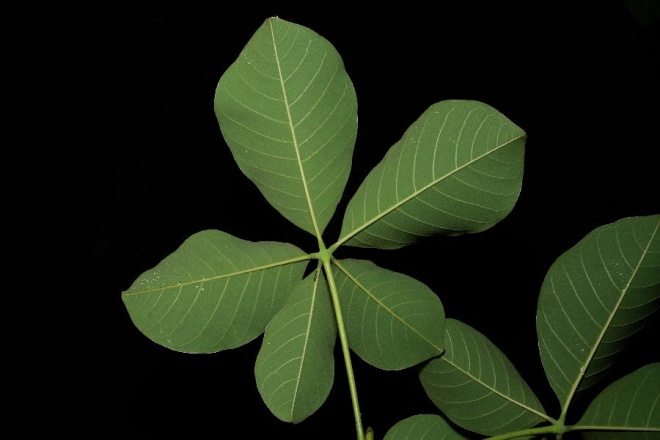 BombacaceaePseudobombax ellipticum (Kunth) DugandUpper Necaxa Totonacxiwi'hxa'ná:t, xti'lili'xa'ná:tCuetzalan Nahuatxi:lo:xo:chitHuitzilan NahuatCol. #70103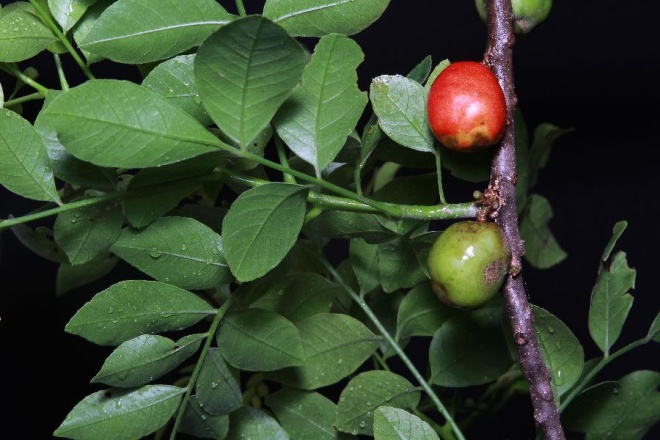 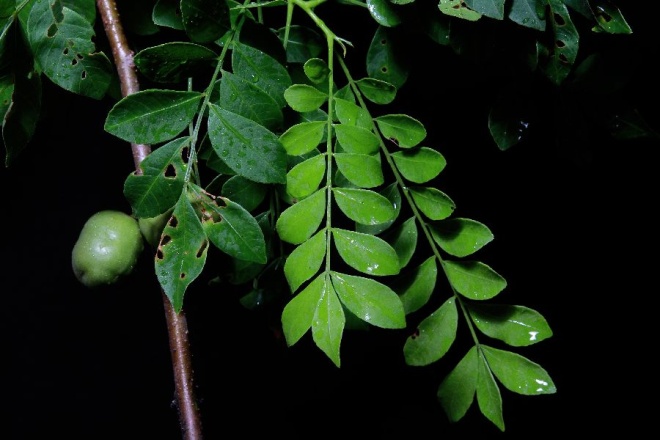 AnacardiaceaeSpondias purpurea L. (or possibly S. mombin)Upper Necaxa Totonacla'ha:s’atánCuetzalan NahuatHuitzilan NahuatCol. #70104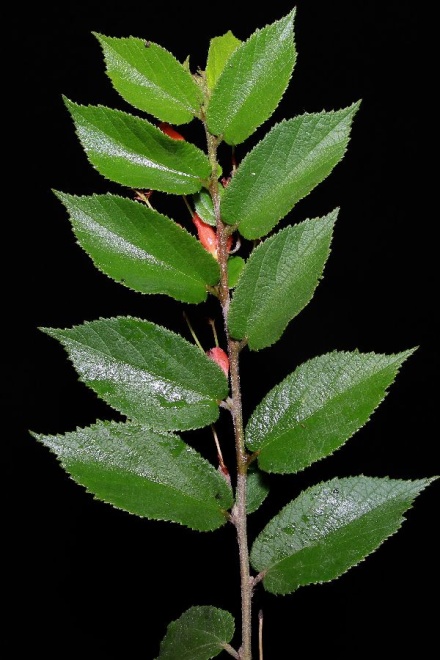 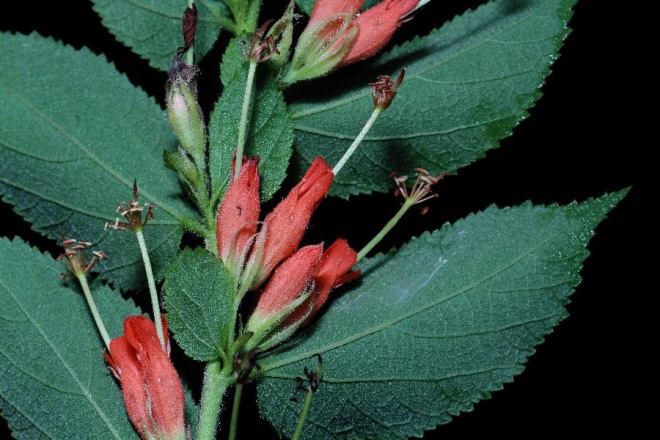 SterculiaceaeHelicteres guazumifolia KunthDescription:Upper Necaxa Totonacwile'hskí'wi'Cuetzalan Nahuattetsi:lkowit, o wiwilakani o barrenillo     Huitzilan NahuatYoloxóchit Mixtectun4 nda3kwa2 ñu'3u2Col. #70105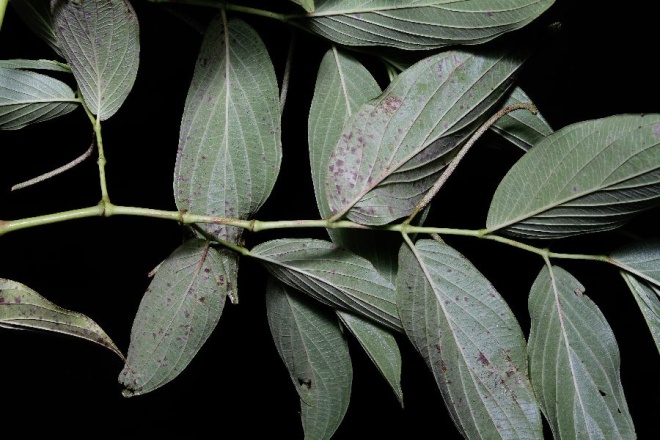 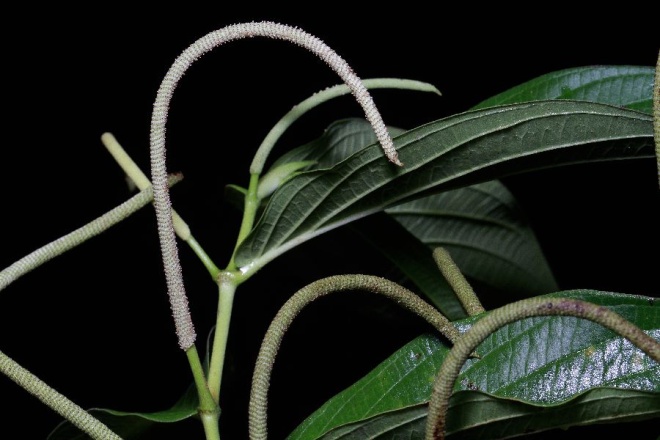 PiperaceaePiper aduncum L.(det. A. Bornstein 2015-07-05)Description:Upper Necaxa Totonactzo:hó:h (o tso'hó'h)Cuetzalan Nahuatista:k xa:lkowitHuitzilan NahuatCol. #70106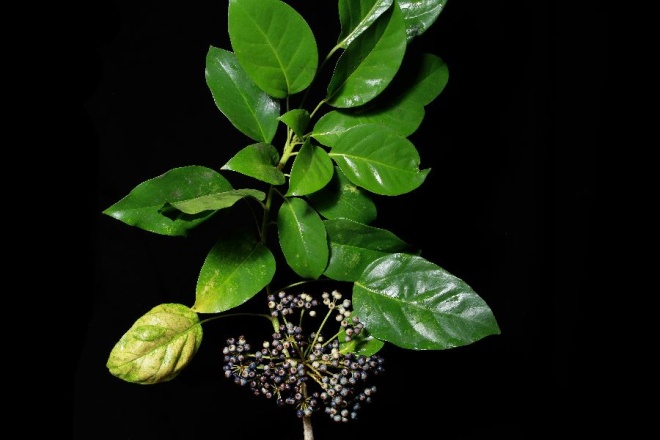 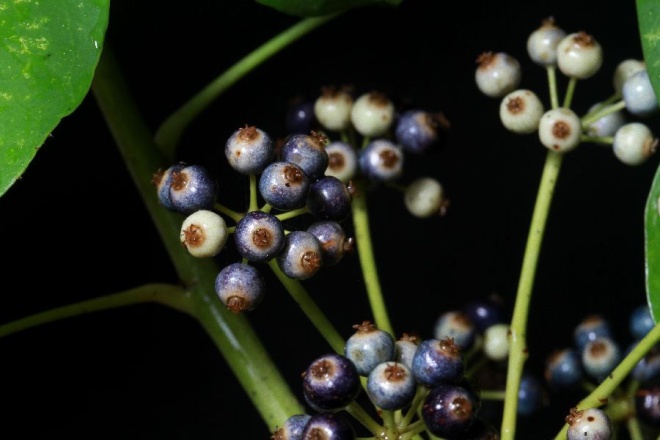 AraliaceaeDendropanax arboreus (L.) Decne. & Planch.Description:Upper Necaxa Totonacli:ma:sta'hé:nCuetzalan NahuatHuitzilan NahuatCol. #70107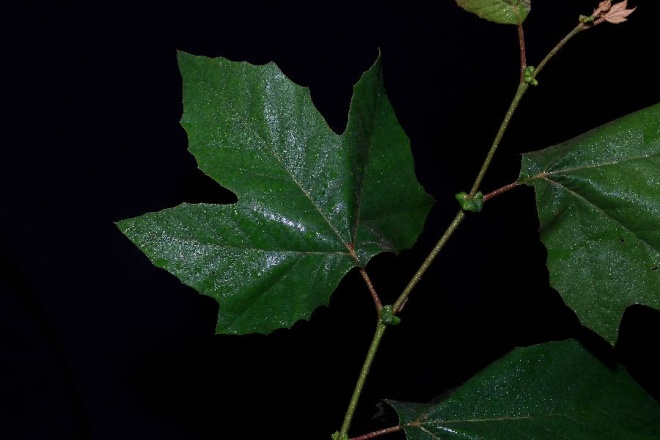 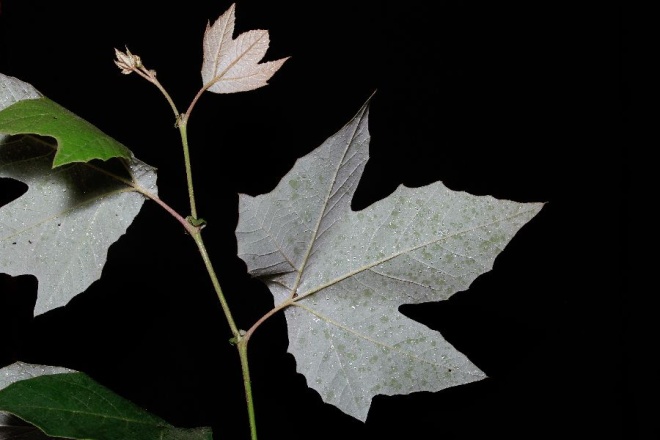 PlatanaceaePlatanus mexicana Moric.Description: Upper Necaxa Totonacxka:ni:xkí'wi'Cuetzalan Nahuatpa:pa:lo:kowitHuitzilan NahuatCol. #70108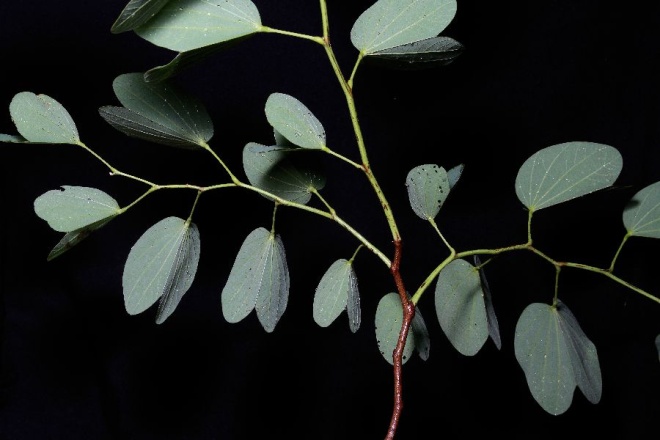 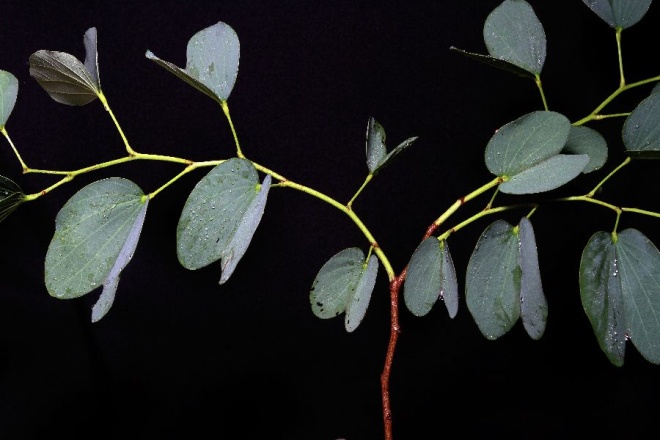 LeguminosaeBauhinia sp.Description:Upper Necaxa Totonaci'xma'hahá:'x wa:káxCuetzalan NahuatHuitzilan NahuatCol. #70109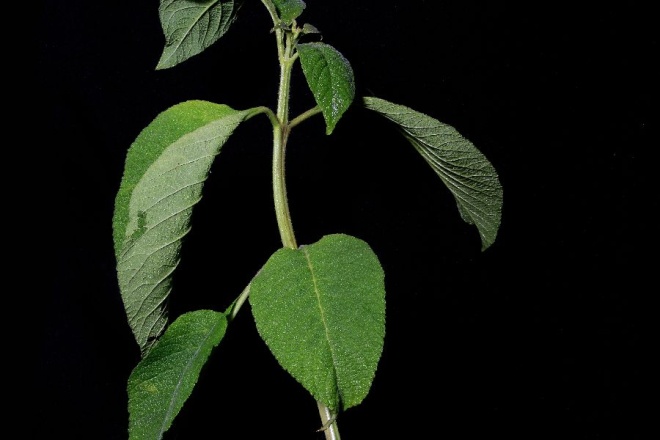 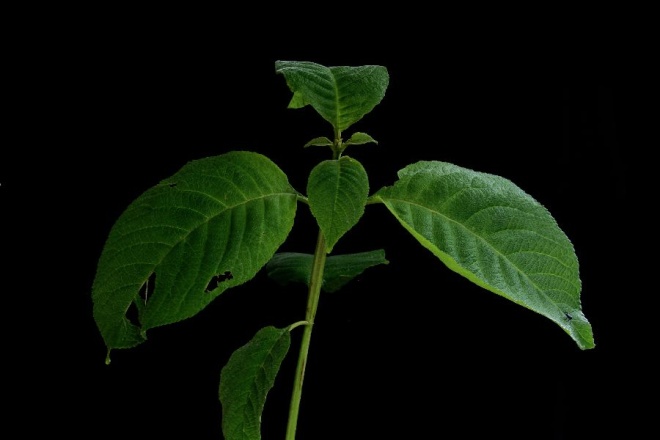 VerbenaceaeLippia sp.Description:Upper Necaxa Totonacli:xkúli'Cuetzalan NahuatHuitzilan NahuatCol. #70110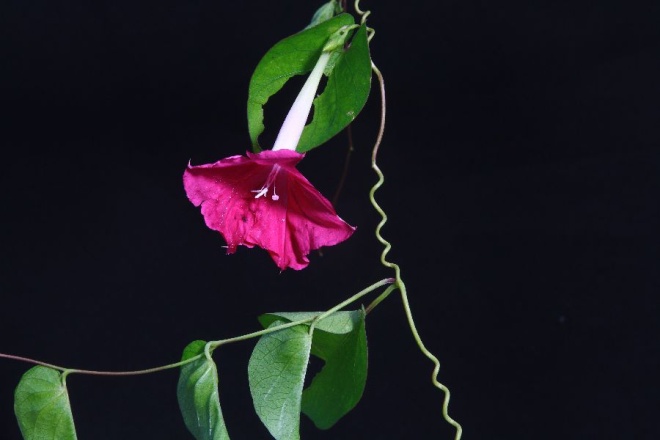 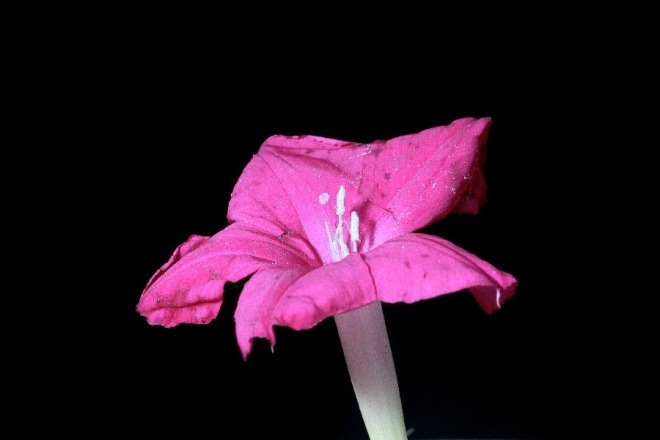 ConvolvulaceaeIpomoea dumosa (Benth.) L. O. WilliamsDescription:Upper Necaxa Totonacsúyu'Cuetzalan Nahuatsoyokilit, tsoyokilit, soyo:kilitHuitzilan NahuatCol. #70111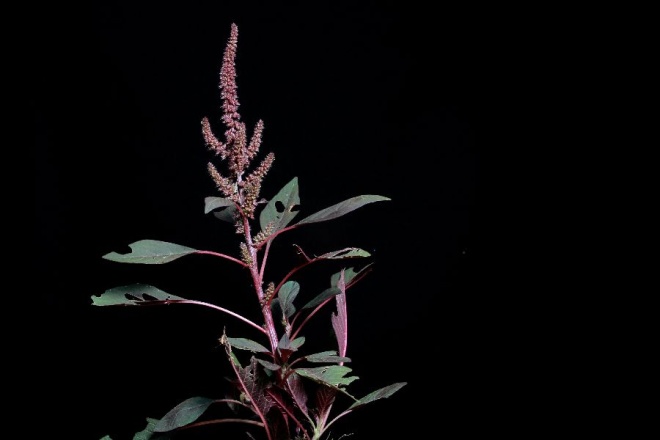 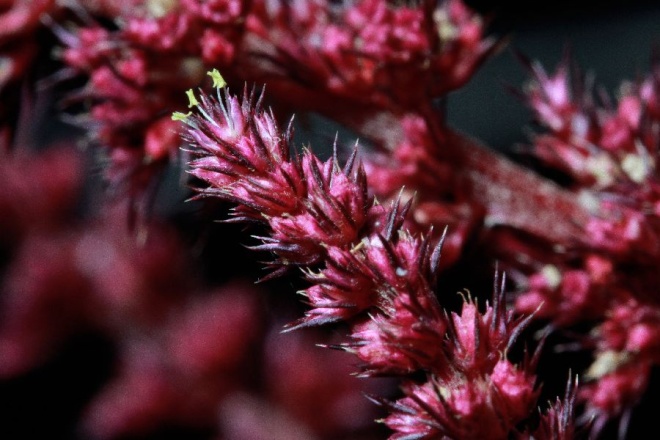 AmaranthaceaeAmaranthus sp.Description:Upper Necaxa Totonactzáwa:'Cuetzalan NahuatHuitzilan NahuatCol. #70112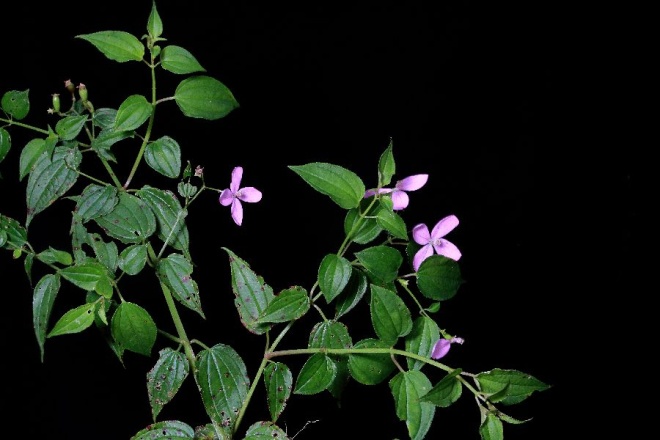 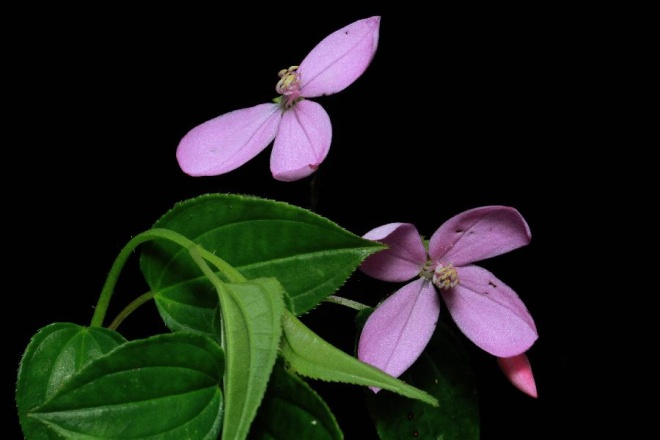 MelastomataceaeArthrostemma primaevum Almeda o Arthrostemma ciliatum Pavón ex D. DonDescription:Upper Necaxa Totonacxkú'tni'Cuetzalan Nahuateskina:doh xokoyo:lin     Huitzilan NahuatYoloxóchitl Mixtecyu3ba2  ndu1xa32 i3ya4Col. #70113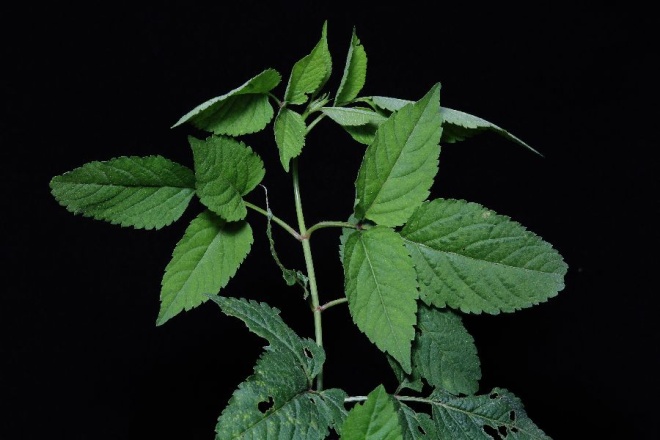 AsteraceaeBidens reptans (L.) G.Don  Description:Upper Necaxa Totonaccha:'lhma:na:xtúyu'Cuetzalan Nahuatmo:so:t, mi:lah mo:so:t, ye:kmo:so:t, kwamo:so:t    Huitzilan NahuatCol. #70114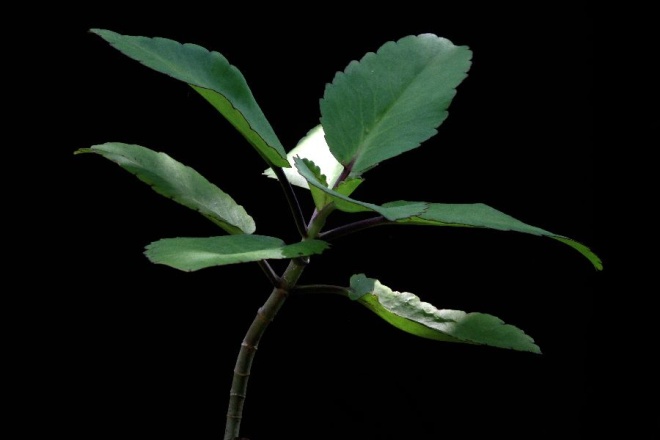 CrassulaceaeKalanchoe pinnata (Lam.)Description:Upper Necaxa Totonacma'hachulhchúlhCuetzalan NahuatHuitzilan NahuatCol. #70115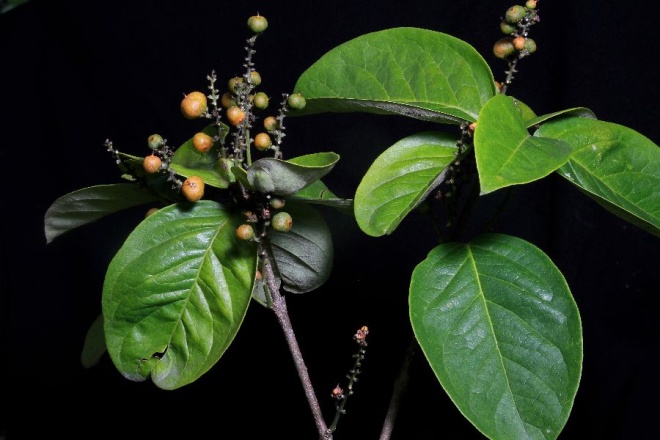 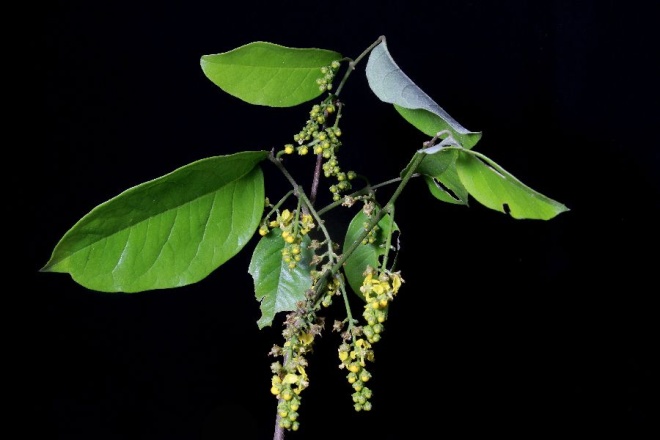 MalpighiaceaeBunchosia cf biocellata Schltdl.Upper Necaxa Totonacli:tanho:nú'tnu'Cuetzalan NahuatHuitzilan NahuatCol. #70116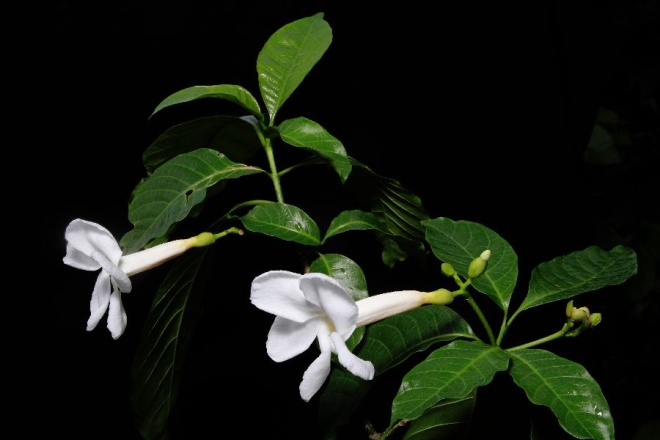 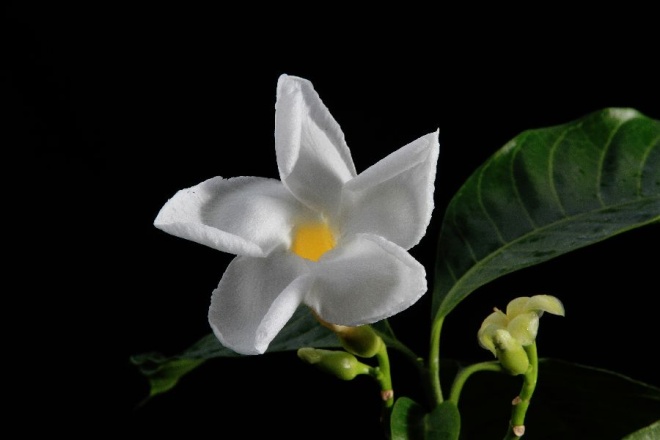 ApocynaceaeTabernaemontana litoralis H.B.K. (=Stemmadenia litoralis)Description:Upper Necaxa Totonaci'stanchiwíx múxni' (debatido)Cuetzalan Nahuat chi:chiwala:yo:tHuitzilan NahuatCol. #70117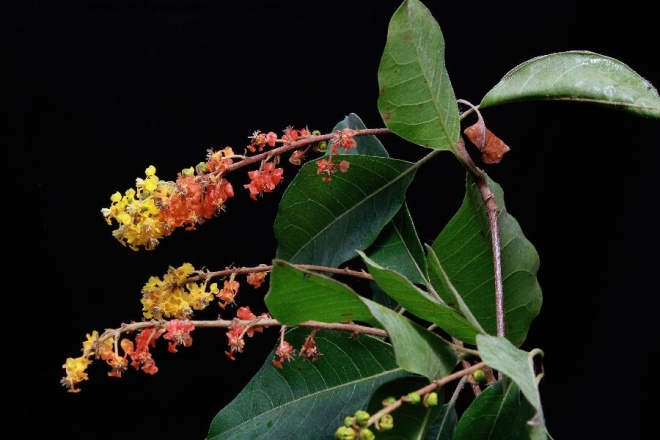 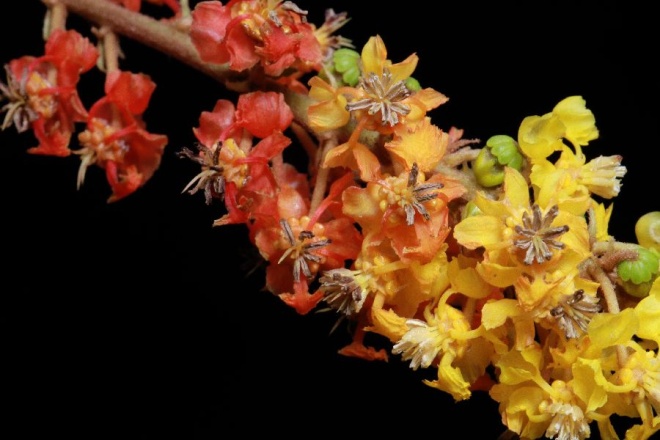 MalpighiaceaeByrsonima crassifolia (L.) KunthDescription:Upper Necaxa Totonacxu'ku'na:ntzín Cuetzalan Nahuatno encontrado     Huitzilan NahuatOapan Nahuatlnána:ntsi:nYoloxóchitl Mixtecndu1xa'4a2Col. #70118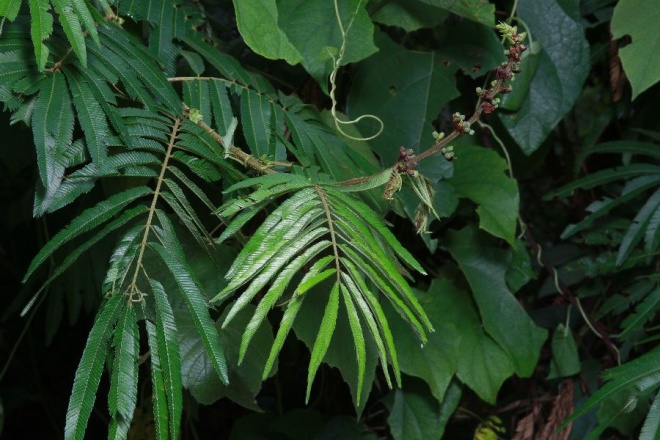 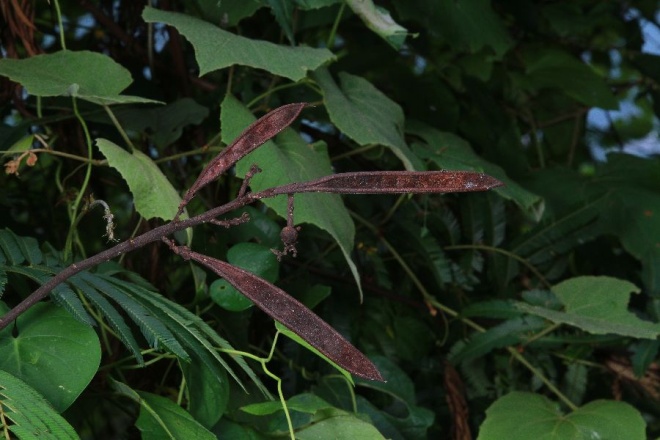 LeguminosaeCalliandra sp.Description:Upper Necaxa Totonactzu'tzú'ni'Cuetzalan Nahuattsonto:toyaHuitzilan NahuatCol. #70119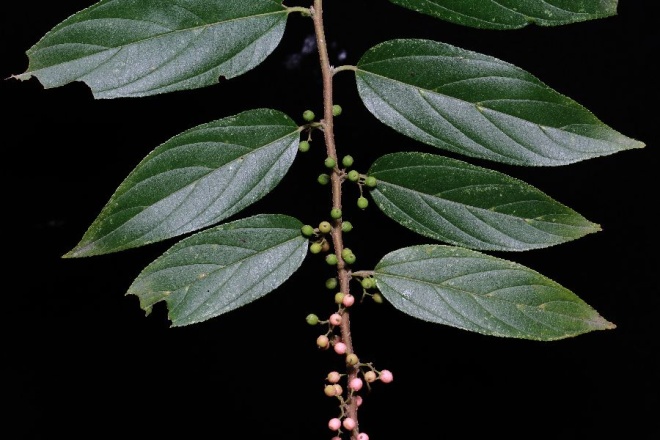 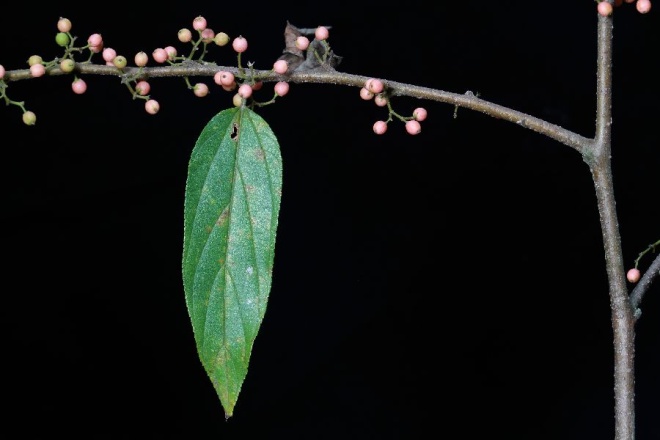 CannabaceaeTrema micantha (L.) BlumeDescription:Upper Necaxa Totonaccha'há:na'Cuetzalan Nahuatto:to:kowit, kwetaxkowit     Huitzilan NahuatCol. #70120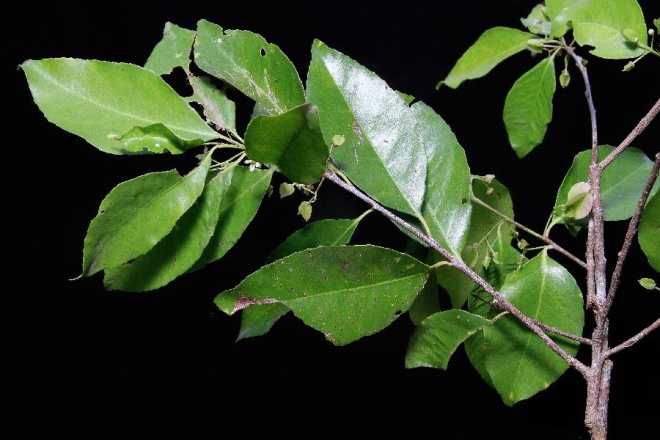 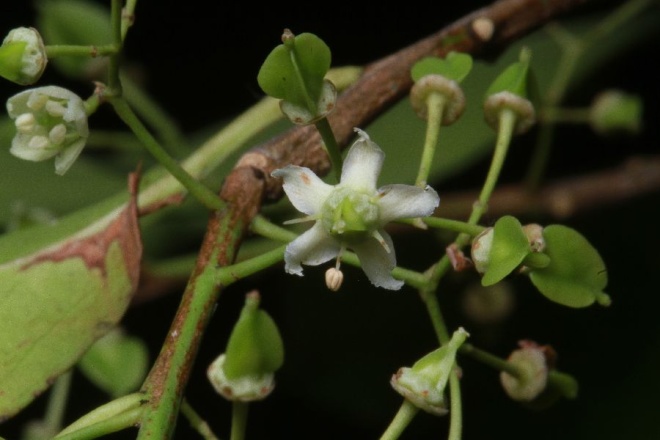 PendienteDescription:Upper Necaxa Totonaci'xtampí'n xta:nCuetzalan NahuatHuitzilan NahuatCol. #70121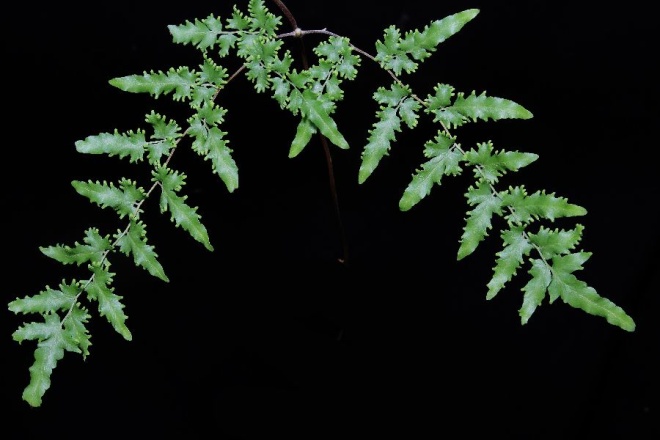 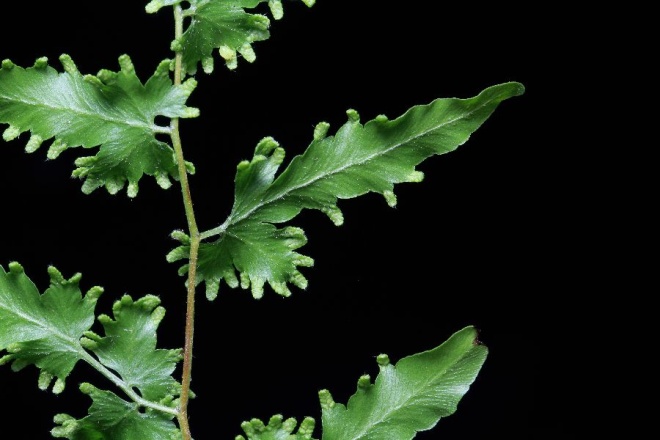 FernLygodium venustum  Sw.Description:Upper Necaxa Totonaci'xno'jót chacha'há't Cuetzalan Nahuatsin nombre     Huitzilan NahuatCol. #70122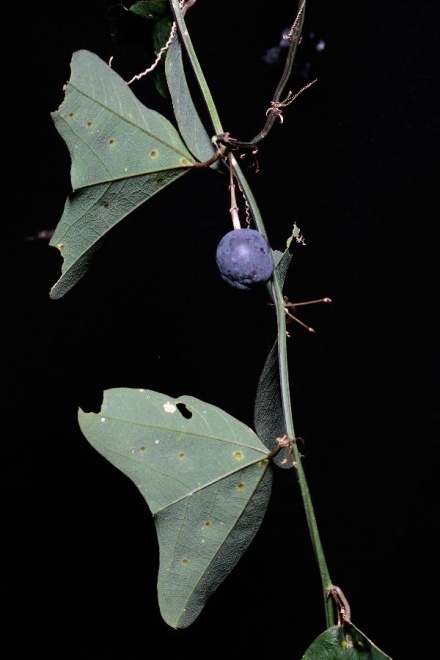 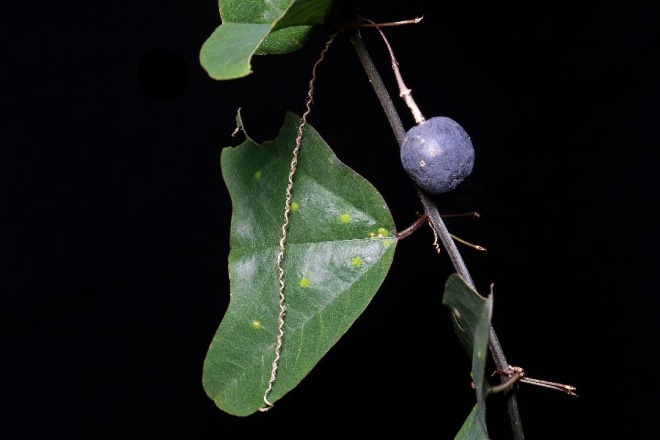 PassifloraceaePassiflora biflora Lam.Description:Upper Necaxa Totonaci'xpe'hén xkí'ta'Cuetzalan NahuatHuitzilan NahuatCol. #70123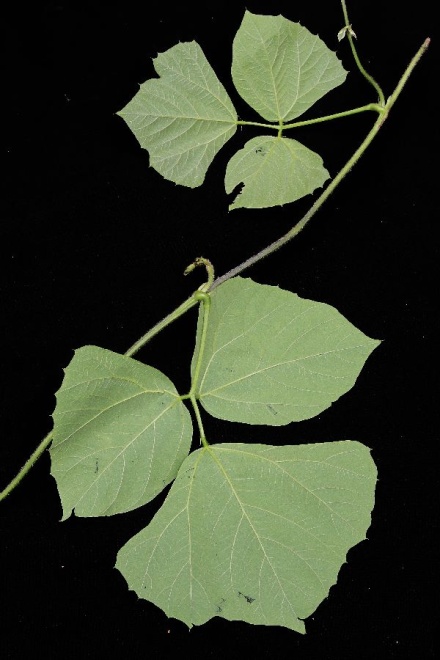 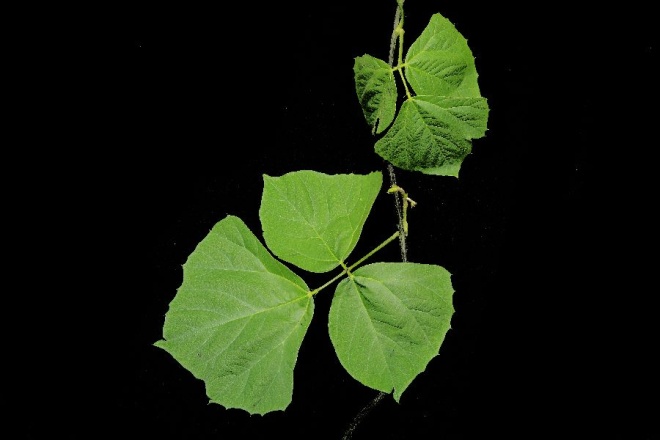 LeguminosaePachyrhizus erosus (L.) Urban Description:Upper Necaxa Totonacki'wi:ku:yé:mCuetzalan Nahuatsimarro:nkahtso:t     Huitzilan NahuatCol. #70124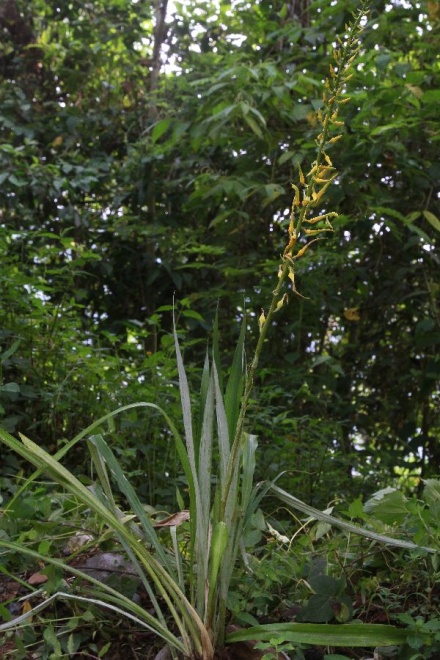 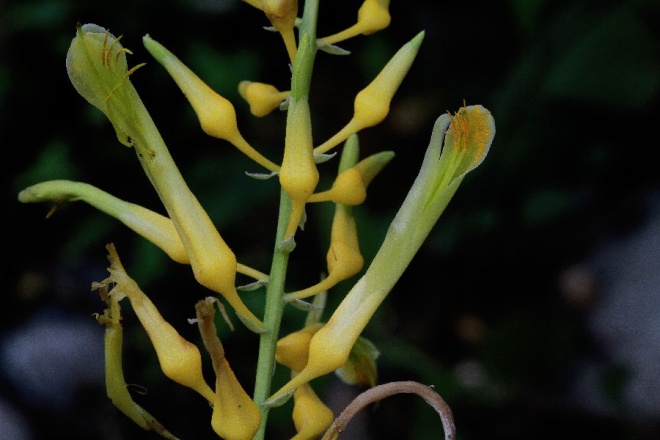 BromeliaceaePitcarnia sp.Description:Upper Necaxa Totonackalhwantala'hjú:nCuetzalan NahuatHuitzilan NahuatCol. #70125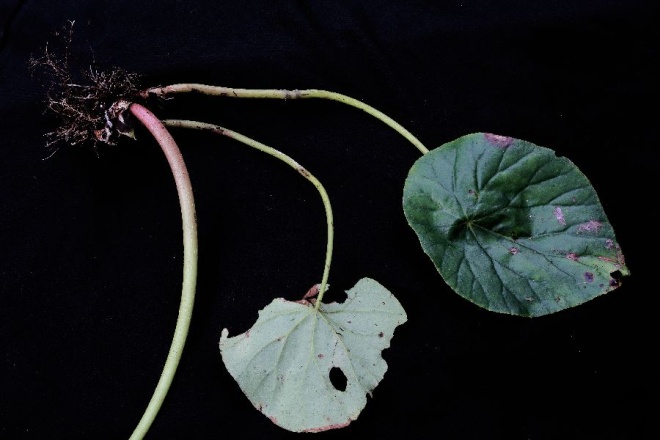 BegoniaceaeBegonia nelumbiifolia Schlecht. & Cham.Description:Upper Necaxa Totonacxpo:ho'tnu:x’atánCuetzalan Nahuatkiowteyo:xokoyo:linHuitzilan NahuatCol. #70126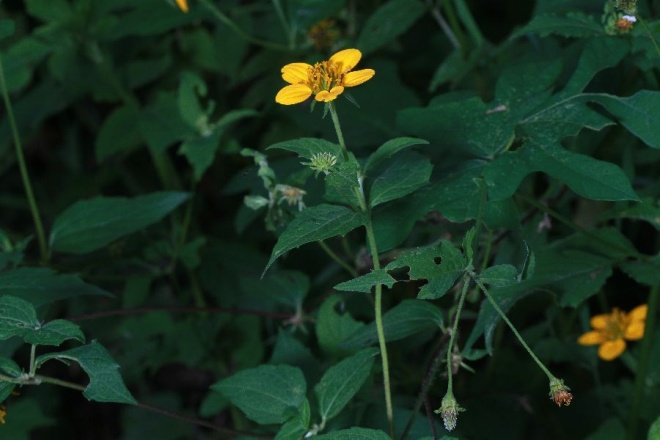 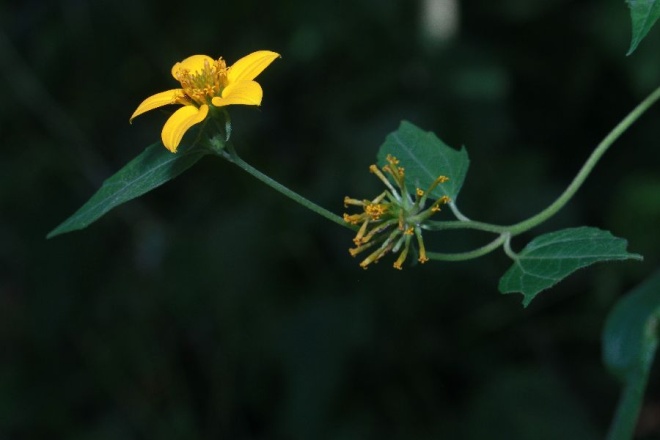 AsteraceaePendingDescription:Upper Necaxa Totonacxtúyu'Cuetzalan NahuatHuitzilan NahuatCol. #70127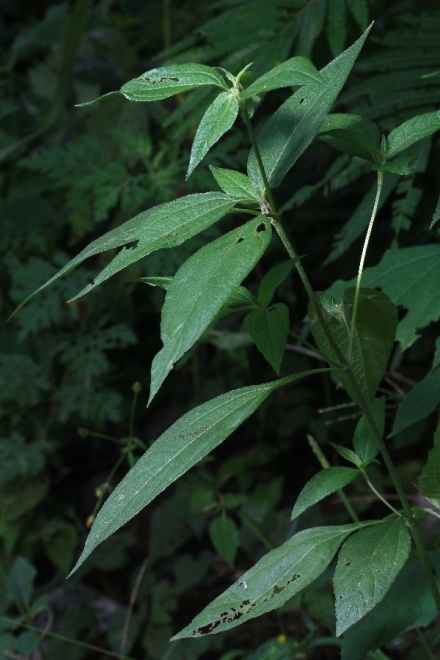 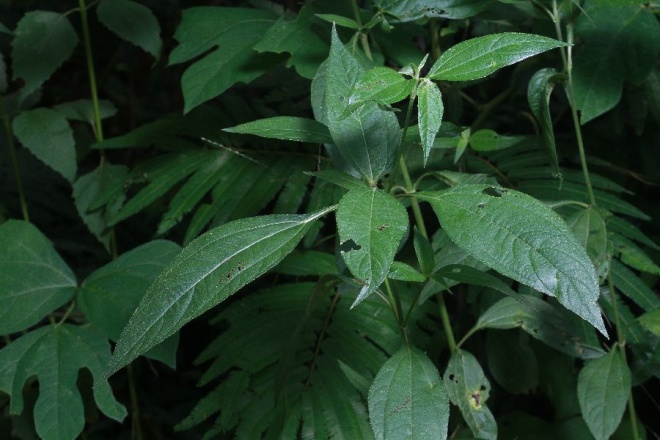 AsteraceaePendingDescription:Upper Necaxa Totonacpu:lhma:na:xtúyu' (o algo parecido a esta planta)Cuetzalan NahuatHuitzilan NahuatCol. #70128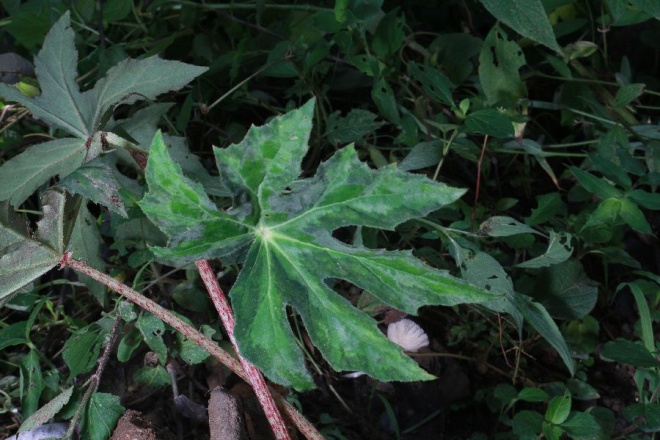 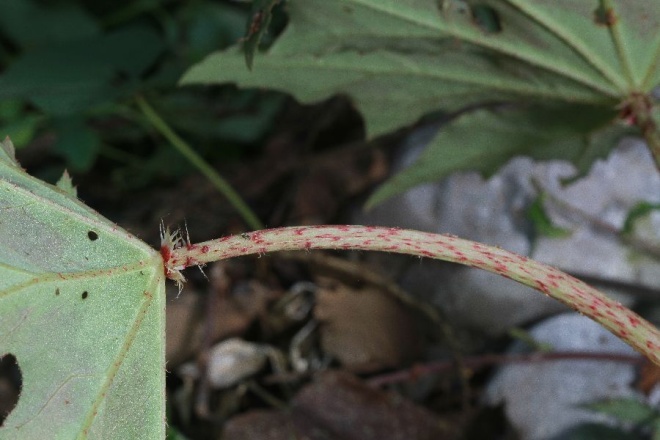 BegoniaceaeBegonia heracleifolia Schlect & Cham.Description:Upper Necaxa Totonacxatzu'tzó'ho' xkú'tni'Cuetzalan Nahuatpe:sohxokoyo:lin, pa:tini xokoyo:linHuitzilan NahuatCol. #70129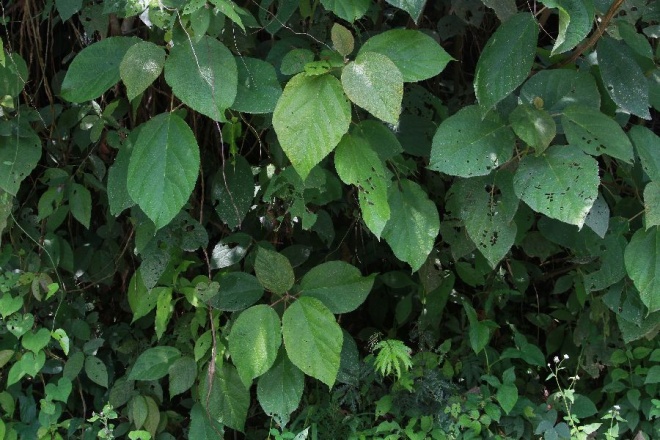 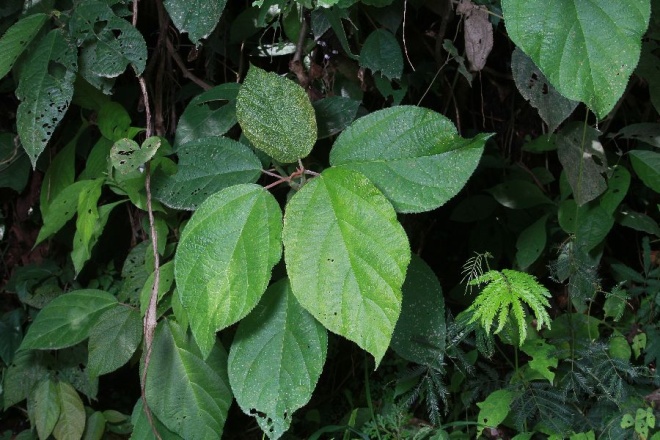 UrticaceaeMyriocarpa cordifolia Liebm.Description:Upper Necaxa Totonacskukú:jnu'Cuetzalan NahuatHuitzilan NahuatCol. #70130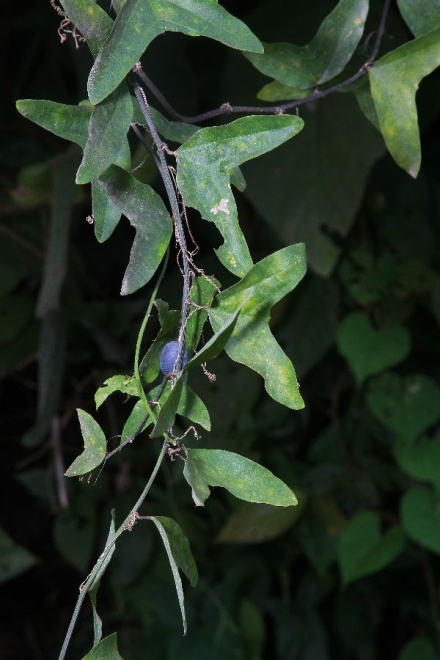 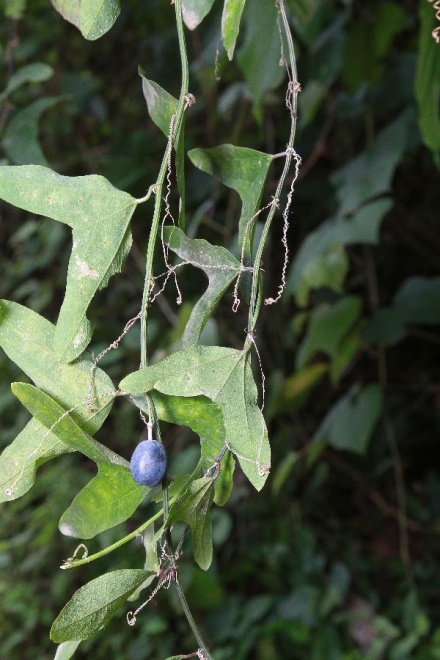 PassifloraceaePassiflora biflora Lam.Description:Description:Upper Necaxa Totonaci'xpe'hén xkí'ta'Cuetzalan NahuatHuitzilan NahuatCol. #70131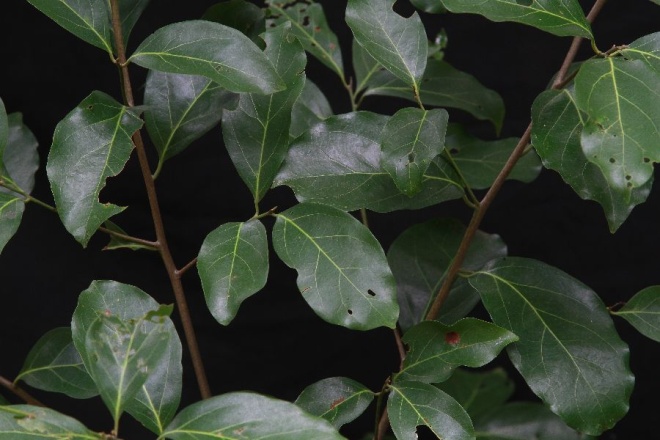 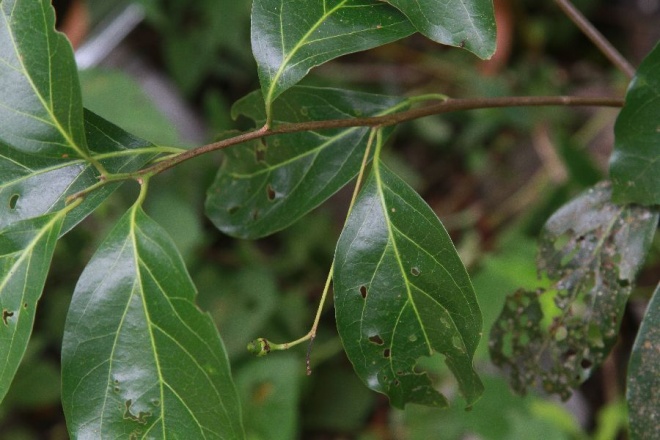 LauraceaePendingDescription:Upper Necaxa Totonacpi'ni:kí'wi'Cuetzalan NahuatHuitzilan NahuatCol. #70132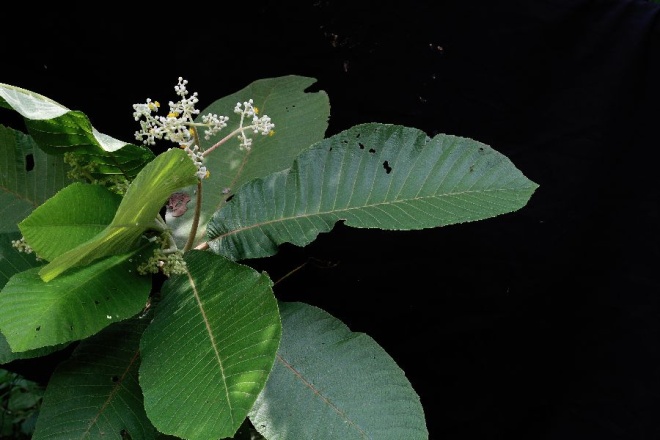 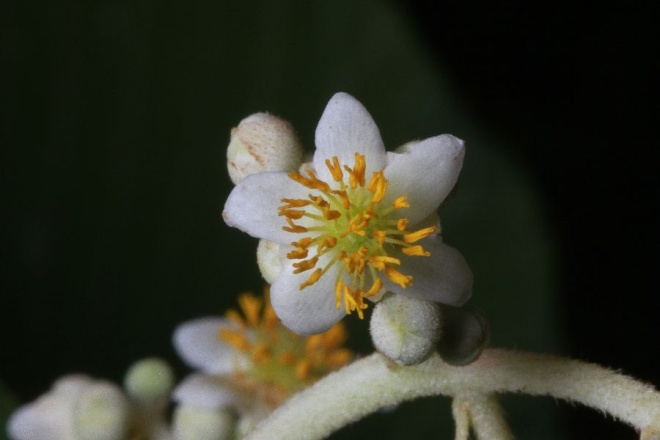 ActinidiaceaeSaurauia sp.Description:Upper Necaxa Totonaca'halumánCuetzalan Nahuatistawa:kowit Huitzilan NahuatCol. #70133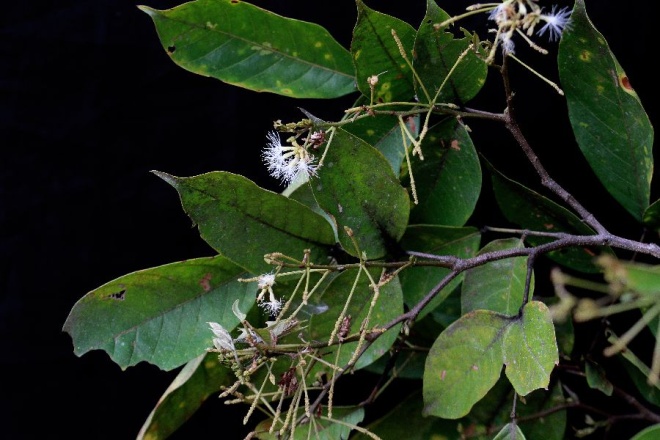 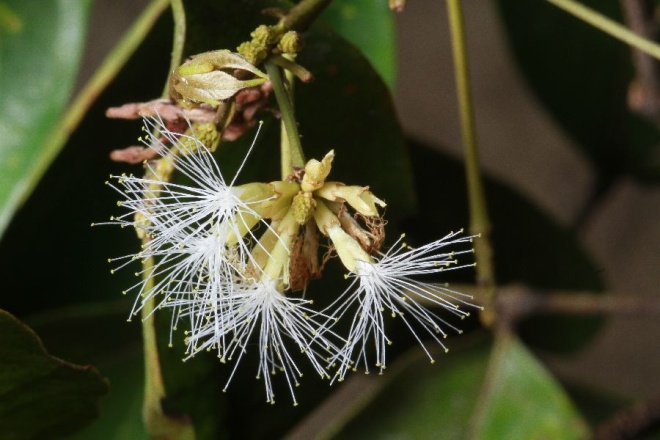 LeguminosaeInga sp.Description:Upper Necaxa Totonacpa'hlha:tka'lá'mu'Cuetzalan NahuatchalawihHuitzilan NahuatCol. #70134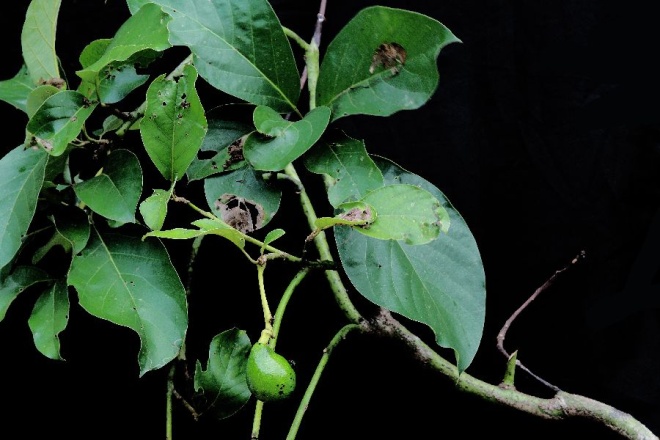 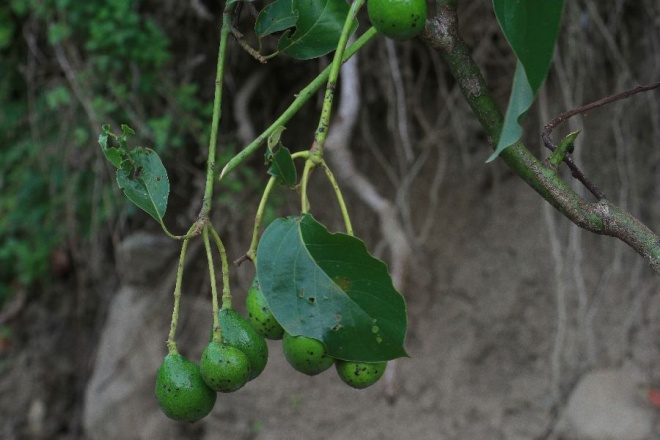 LauraceaePersea sp.Description:Upper Necaxa Totonackuka'lhí:'Cuetzalan NahuatHuitzilan NahuatCol. #70135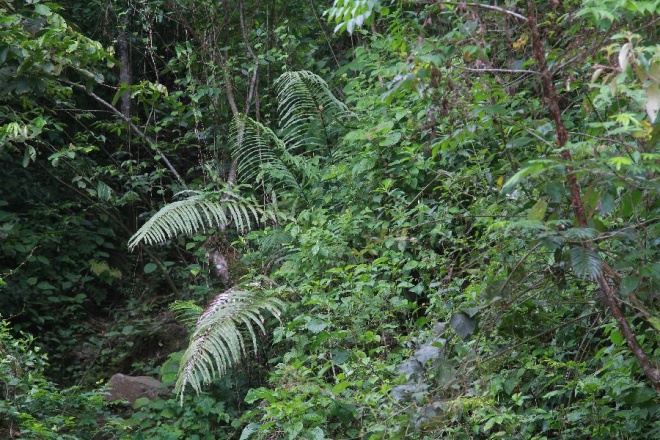 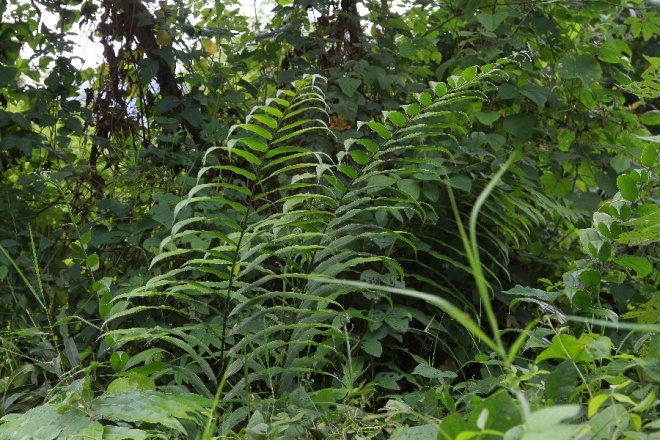 FernPendingDescription:Upper Necaxa Totonaci'xle:'hs’é'hni' xka:nCuetzalan NahuatHuitzilan NahuatCol. #70136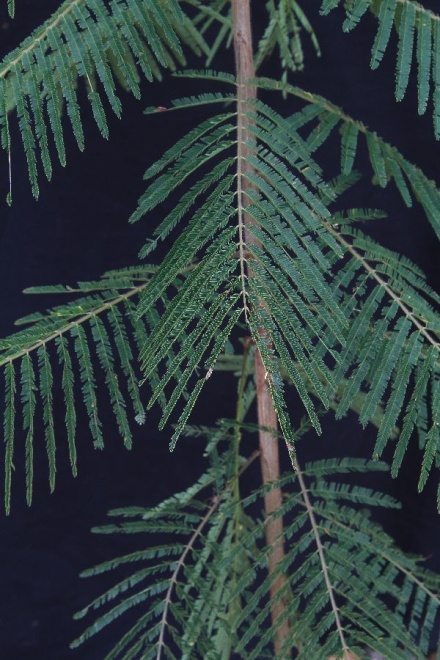 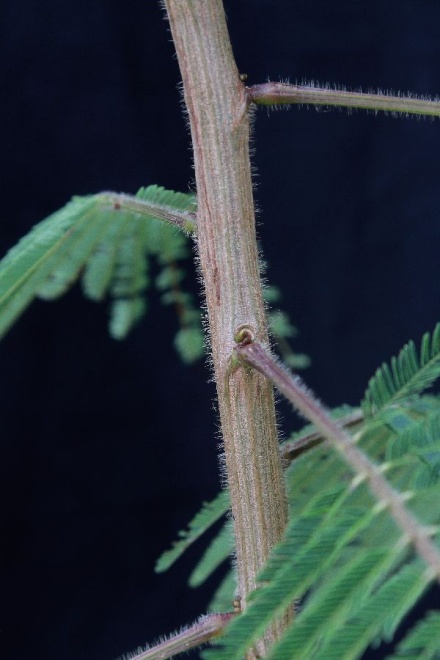 Leguminosae? Leucaena sp.Description:Upper Necaxa Totonacma:tanka'jkí'iwi'  o lala:kí'wi'Cuetzalan NahuatHuitzilan NahuatCol. #70137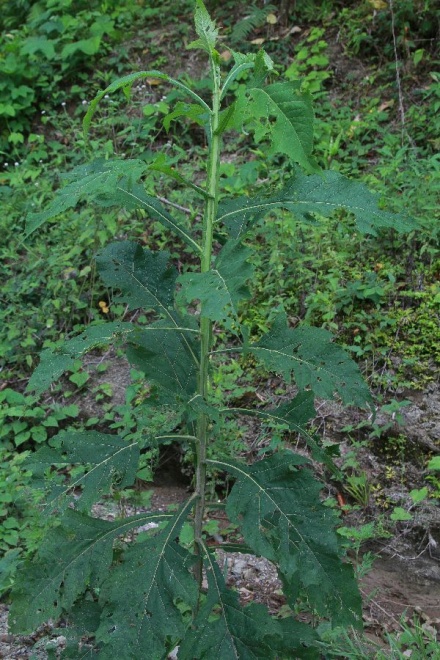 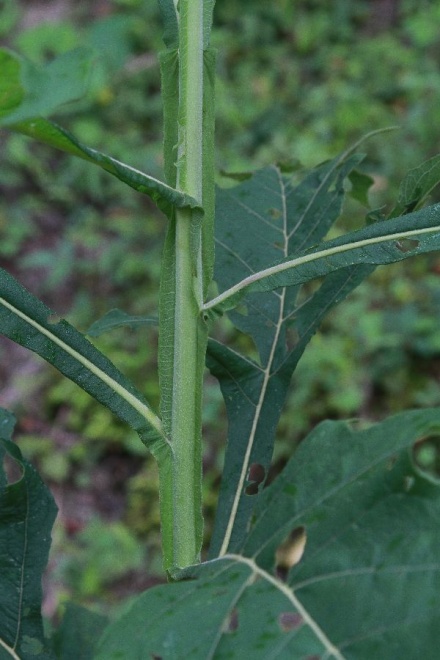 AsteraceaePendingDescription:Upper Necaxa Totonacpu:lhu:ni:xkú:la'Cuetzalan NahuatHuitzilan NahuatCol. #70138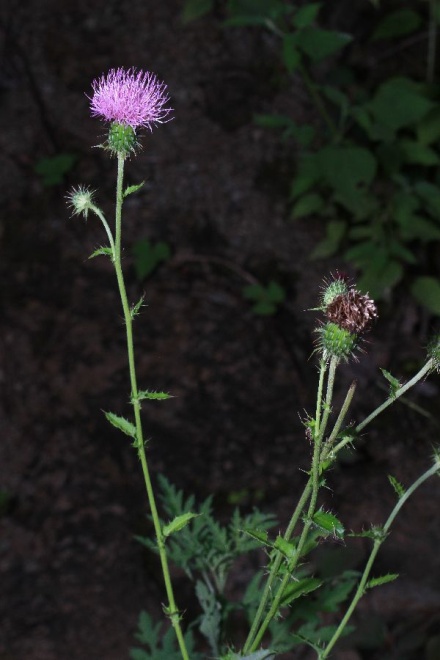 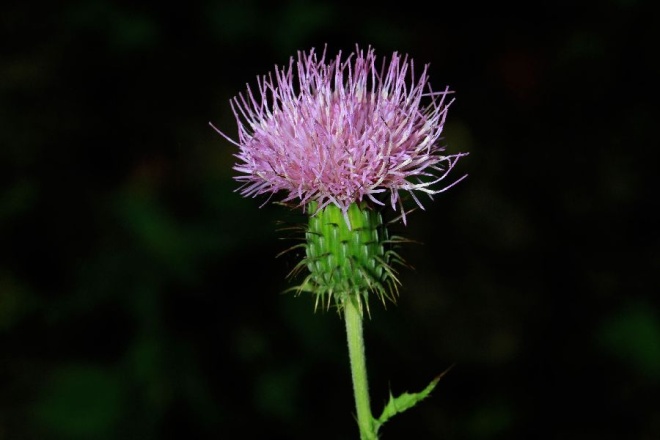 AsteraceaeCirsium sp.Description:Upper Necaxa Totonacche:jkú'ka'Cuetzalan NahuatHuitzilan NahuatCol. #70139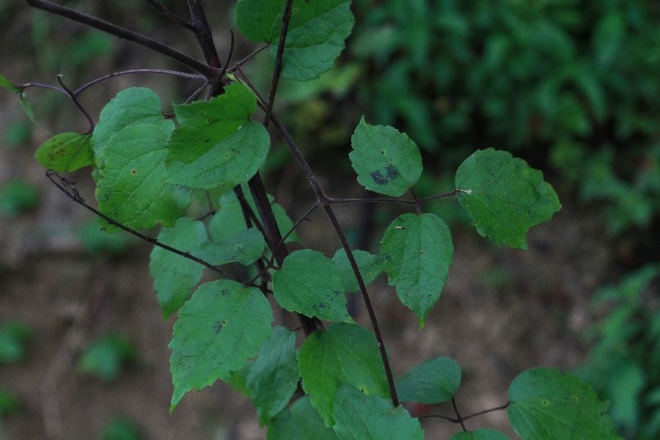 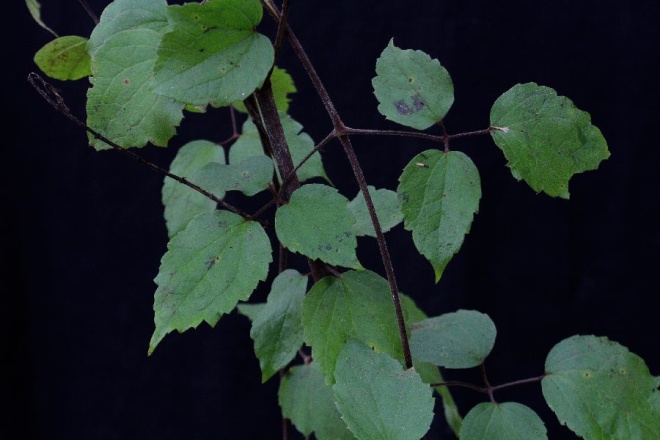 RannunculaceaeClematis sp.Description:Upper Necaxa Totonaci'xla'hatzi'sí't mónhxu'Cuetzalan NahuatHuitzilan NahuatCol. #70140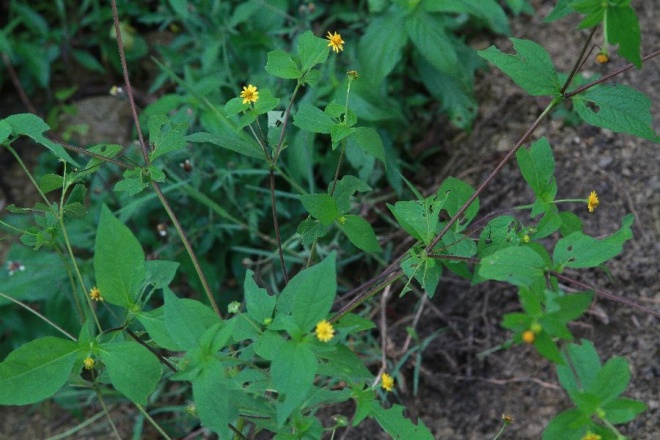 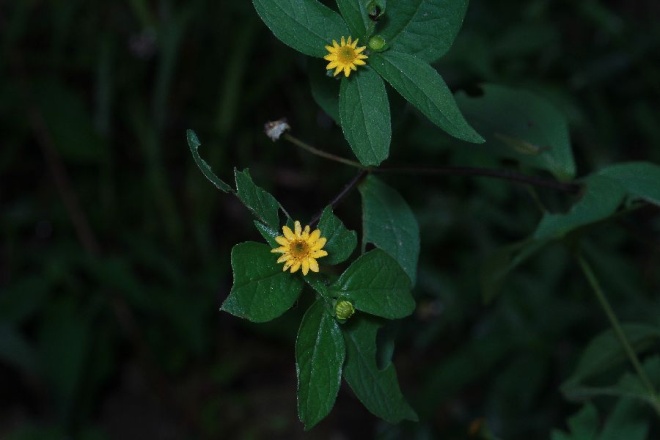 AsteraceaeMelampodium divaricatum (Rich.) DC.Description:Upper Necaxa Totonacxtúyu', xatzu'tzó'ho' xtúyu'Cuetzalan NahuatHuitzilan NahuatCol. #70141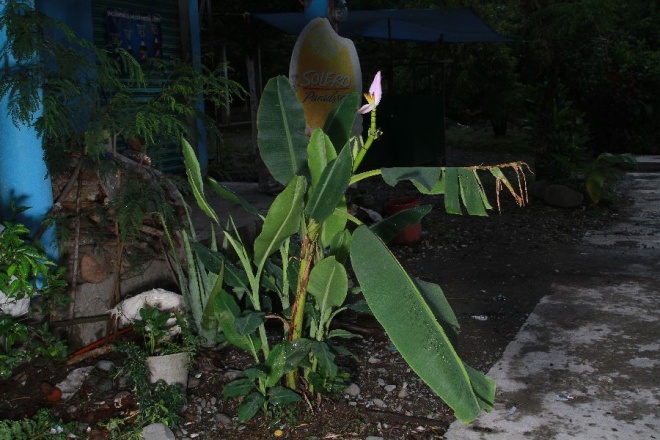 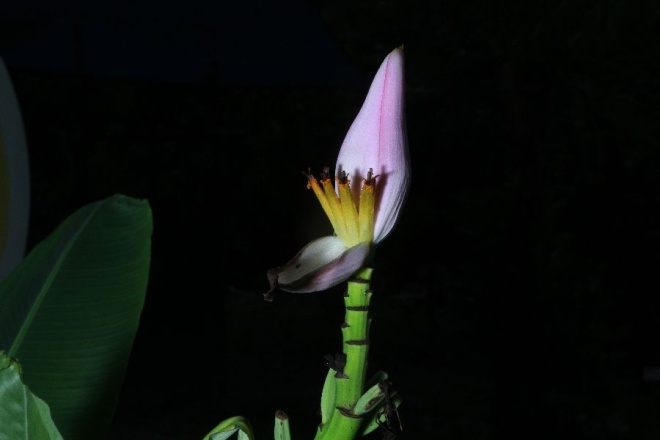 MusaceaeMusa ornata Roxb.Description:Upper Necaxa Totonactuna:sé:'hna'Cuetzalan Nahuati:tspahpata, mo:nohpahpata     Huitzilan NahuatCol. #70142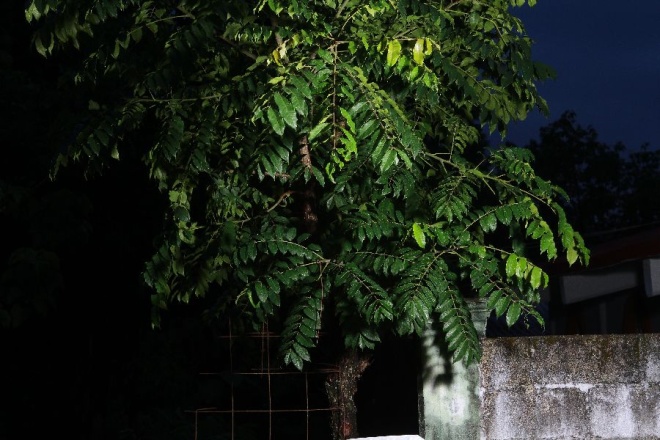 AnacardiaceaeSpondias cf. mombin L.Description:Upper Necaxa Totonacxí:pa, kampichán, s’atán o ka:na:s’atán (debatido)Cuetzalan NahuatHuitzilan NahuatCol. #70143PolygalaceaePolygala paniculata L.Upper Necaxa Totonaci'xa'htzí:s cha:ánCuetzalan Nahuatta:lokotHuitzilan NahuatNo colectado